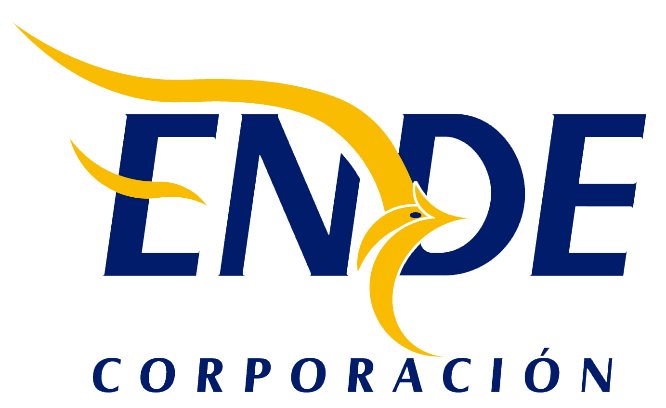 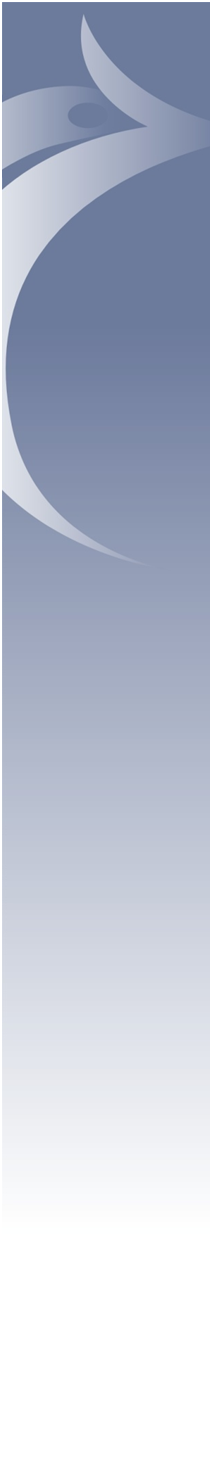 PARTE IINFORMACIÓN GENERAL A LOS PROPONENTES DE CONTRATACIÓN DIRECTA REGULARSECCIÓN IGENERALIDADESNORMATIVA APLICABLE AL PROCESO DE CONTRATACIÓN DIRECTA REGULAREl presente proceso de Contratación Directa Regular da cumplimiento al Reglamento Específico RE-SABS EPNE (Segunda Versión) de la Empresa Nacional de Electricidad – ENDE, aprobado con Resolución de Directorio N° 027/2021 de fecha 13 de diciembre del 2021, Art 21. “Condiciones de la Contratación Directa, IDENTIFICACIÓN DE PROVEEDORES “Previo a la invitación directa ENDE realizará un análisis de mercado a objeto de establecer potenciales proveedores de bienes, obras o servicios, la misma se realizará de acuerdo a la normativa interna de la empresa” para tal efecto se aplica el Manual de Procedimiento de Contrataciones para Actividades Relacionadas Directamente con el Giro Empresarial o de Negocios, aprobados mediante Resolución Expresa de la MAE de ENDE. PROPONENTES DE CONTRATACIÓN DIRECTA REGULAR ELEGIBLESEn esta convocatoria podrán participar únicamente los siguientes proponentes:Empresas legalmente constituidas en Bolivia;Asociaciones Accidentales entre empresas legalmente constituidas en Bolivia;Asociaciones Civiles Sin Fines de Lucro legalmente constituidas (cuando su documento de constitución establezca su capacidad de ofertar servicios).ACTIVIDADES ADMINISTRATIVAS PREVIAS A LA PRESENTACIÓN DE CONTRATACIÓN DIRECTA REGULAR INSPECCIÓN PREVIA (No se requiere)CONSULTAS ESCRITAS SOBRE DOCUMENTO DE REQUERIMIENTO DE PROPUESTAS (No se requiere) REUNION DE ACLARACIÓN (No se requiere)ENMIENDAS La entidad convocante podrá ajustar el Documento de Requerimiento de Propuestas con enmiendas, por iniciativa propia o como resultado de las actividades previas, en cualquier momento, antes de la fecha límite establecida para la presentación de propuestas.La Enmienda será aprobada y visada por el RPCD, misma que será notificada en la página Web de ENDE http://www.ende.bo/nacional-internacional/vigentes/.AMPLIACIÓN DE PLAZOEl RPCD podrá ampliar el plazo de presentación de propuestas del Documento de Requerimiento de Propuestas, mediante Enmienda publicada.GARANTÍASTipo de Garantías requeridasSe establece el siguiente tipo de garantía que deberá expresar su carácter de renovable, irrevocable y de ejecución inmediata: Garantía a Primer Requerimiento. Emitida por una entidad de intermediación financiera bancaria o no bancaria, regulada y autorizada por la instancia competente. Es obligación del proveedor mantener siempre actualizadas las garantías. ENDE podrá solicitar cuando corresponda la renovación de las garantías. Garantías Según el ObjetoENDE definirá la presentación de garantías según el objeto de contratación establecido en el presente Documento de Requerimiento de Propuestas.Garantía de Seriedad de propuesta (No se requiere)Garantía de Cumplimiento de ContratoTiene por objeto garantizar la conclusión y entrega del objeto del contrato. Será equivalente al siete por ciento (7%) del monto del contrato de acuerdo a lo establecido en las Especificaciones Técnicas o los Términos de Referencia y deberá ser presentada para la suscripción del contrato. El proponente adjudicado deberá presentar una Garantía a Primer Requerimiento, emitida por una entidad de intermediación financiera bancaria o no bancaria regulada y autorizada por la instancia competente, equivalente al siete por ciento (7%) del monto del contrato u orden de compra, emitida a nombre de la EMPRESA NACIONAL DE ELECTRICIDAD - ENDE, con vigencia a partir de la emisión de la garantía hasta 120 días calendario posteriores a la fecha de finalización de contrato. Garantía de Correcta Inversión de Anticipo (No se requiere)RECHAZO DE PROPUESTAS DE DOCUMENTO DE REQUERIMIENTO DE PROPUESTAS Procederá el rechazo de las propuestas, cuando:Cuando la propuesta sea presentada fuera del plazo (fecha y hora) y/o en lugar diferente al establecido en el presente Documento de Requerimiento de Propuestas.Cuando la propuesta económica supere el precio referencialSUSTANCIABILIDAD DE LA OFERTASe considera una oferta sustancial, si la propuesta técnica cumple con el objeto de la contratación.ERRORES SUBSANABLES Y NO SUBSANABLES9.1 Errores Subsanables Errores que inciden sobre aspectos no sustanciales, sean accidentales, accesorios o de forma, sin afectar la legalidad ni la solvencia de la propuesta y es susceptible de ser corregido o reparado. Para fines del presente manual se establecen como errores subsanables los siguientes:Cuando los errores sean accidentales, accesorios o de forma y que no incidan en la validez y legalidad de la propuesta presentada.Cuando los requisitos, condiciones, documentos y formularios de la propuesta cumplan sustancialmente con lo solicitado en el Documento de Requerimiento de Propuestas.Cuando se reciban formularios sin firma, a excepción del formulario de presentación de propuesta, se solicitará al proponente envíe el formulario firmado sin alterar lo declarado inicialmente; en el plazo que establezca el RPCD.Cuando los formularios soliciten información de respaldo y ésta no haya sido presentada, se requiera complementación y/o aclaración, podrá ser solicitada al proponente otorgando un plazo para tal efecto.Cuando la garantía de seriedad de propuesta presente errores en monto (solo cuando es menor), plazo y objeto de contrato y la misma sea reemplazada en un plazo que determine el RPCD, cuando corresponda.Cuando el proponente presente un formato diferente al solicitado que contenga la información requerida, a excepción de la declaración jurada de presentación de propuesta.Cuando la experiencia del personal técnico o propuesta técnica de la empresa en la fase de evaluación no sea clara y sustentable. El proponente deberá aclarar o sustentar la información sin modificar los datos declarados en el formulario en el plazo que determine el RPCD. La información requerida quedará registrada en Acta suscrita por todos los miembros de la Comisión de Calificación y será notificada a todos los proponentes a través de sus correos electrónicos.Cuando exista discrepancia entre los montos de la propuesta indicados en numeral y literal, prevalecerá el literal.Si el resultado de la multiplicación del precio unitario por la cantidad, es incorrecto, prevalecerá el precio unitario para obtener el monto total revisado. Cuando la diferencia entre el monto total propuesto y el monto total revisado sea menor o igual al dos por ciento (2%) y esta diferencia sea positiva o negativa. Los errores aritméticos serán evaluados por: ítems, lotes, tramos o paquetes.Cuando los documentos presentados para la elaboración y suscripción de contrato presenten observaciones, de acuerdo a las condiciones establecidas por la empresa. Cuando el proponente oferte condiciones superiores a las requeridas en el Documento de Requerimiento de Propuestas, siempre que estas condiciones no afecten el fin para el que fueron solicitadas y/o se consideren beneficiosas para la empresa.Todos los errores subsanables deberán ser mencionados en el informe de evaluación. En caso de requerir información adicional o complementaria, ésta deberá ser solicitada por la Comisión de Calificación a través del Responsable del Proceso de Contratación Directa (RPCD) de forma escrita (correo electrónico o carta).9.2 Errores No SubsanablesSon causales de descalificación:Cuando las propuestas no cumplan con los requisitos establecidos en el Documento de Requerimiento de Propuestas, siempre y cuando los mismos no puedan ser subsanados.Presentar el Formulario A-1, (formulario de presentación de propuesta), sin firma o con una firma que no corresponda a la del representante legal autorizado.La falta de presentación de formularios solicitados en el Documento de Requerimiento de Propuestas, excepto lo establecido en el numeral 8 del presente documento.La falta de presentación de la propuesta técnica.La falta de presentación de garantía de seriedad de propuesta cuando corresponda.Si la propuesta económica no cotiza la totalidad del requerimiento, salvo que el Documento de Requerimiento de Propuestas prevea que sea por ítem, lote, tramo o paquete.Cuando el proponente presente dos o más alternativas con propuestas económicas diferentes.Cuando el proponente presente dos o más alternativas para un ítem, lote, tramo o paquete o de la oferta total con propuestas económicas diferentes.Si el resultado de la multiplicación del precio unitario por la cantidad es incorrecto, prevalecerá el precio unitario para obtener el precio total revisado. Cuando la diferencia entre el monto total propuesto y el monto total revisado sea mayor al dos por ciento (2%) y esta sea positiva o negativa. Los errores aritméticos serán evaluados por forma de adjudicación: ítems, lotes, tramos o paquetes.Cuando el proponente en el plazo establecido, no presente la documentación, aclaración o complementación que le fuese solicitada sobre aspectos subsanables.9.3 Proponente adjudicadoEl RPCD podrá ampliar el plazo de presentación de la documentación requerida para firma de contrato, ante solicitud justificada del proponente adjudicado.En caso de existir observaciones en los documentos solicitados para elaboración del contrato, el RPCD podrá solicitar complementación de la documentación y otorgar un nuevo plazo para su presentación.DECLARATORIA DESIERTAEl RPCD declarará desierta la convocatoria, cuando:No se hubiera recibido ninguna propuesta;Todas las propuestas económicas hubieran superado al Precio Referencial;Ninguna propuesta hubiese cumplido lo especificado en el Documento de Requerimiento de Propuestas aun después de solicitado la complementación y/o aclaración de la propuesta inicialCuando el proponente adjudicado incumpla la presentación de documentos aun después de solicitado la complementación y/o aclaración o desista de formalizar la contratación y no existan otras propuestas calificadas.CANCELACIÓN, SUSPENSIÓN Y ANULACIÓN DEL PROCESO DE DOCUMENTO DE REQUERIMIENTO DE PROPUESTASEl proceso de Requerimiento de Propuestas podrá ser cancelado, suspendido o anulado, por ENDE, en cualquier momento antes de la suscripción del contrato.ENDE no asumirá responsabilidad alguna respecto a los proponentes participantes de Documento de Requerimiento de propuestas afectados por esta decisión.La Cancelación, suspensión y Anulación se ajustará a lo establecido en el Art. 28 del D.S. 0181.DOCUMENTOS QUE DEBE PRESENTAR EL PROPONENTE EN LA ETAPA DE PRESENTACIÓN DE PROPUESTASEl proponente deberá presentar los siguientes Formularios:Formulario de Presentación de Propuesta (Formulario A -1). Formulario de Identificación del Proponente (Formulario A-2a). Formulario de Propuesta Económica (Formulario B-1).Formulario de Especificaciones Técnicas (Formulario C-1); y cuando corresponda el Formulario de Condiciones Adicionales (Formulario C-2). En el caso de Asociaciones Accidentales, los documentos deberán presentarse diferenciando los que corresponden a la Asociación y los que corresponden a cada asociado.La documentación conjunta a presentar, es la siguiente:Formulario de Presentación de Propuesta (Formulario A-1);Formulario de Identificación del Proponente (Formulario A-2b);Formulario de Propuesta Económica (Formulario B-1) Formulario de Especificaciones Técnicas (Formulario C-1); y cuando corresponda el Formulario de Condiciones Adicionales (Formulario C - 2).Cada asociado, en forma independiente, deberá presentar el Formulario de Identificación de Integrantes de la Asociación Accidental (Formulario A-2c para Asociaciones Accidentales)La propuesta deberá tener una validez no menor a treinta días (30) días calendario, desde la fecha fijada para la apertura de propuestas.PRESENTACION DE PROPUESTASForma de presentaciónLa propuesta deberá ser presentada en sobre dirigido a la entidad convocante, citando el Número de Proceso, Nombre del Proponente y el objeto de la Convocatoria.La propuesta debe ser presentada en un ejemplar.Plazo y lugar de presentación Las propuestas deberán ser presentadas dentro del plazo (fecha y hora) fijado y en el domicilio establecido en el presente Documento de Requerimiento de Propuestas.Se considerará que el proponente ha presentado su propuesta dentro del plazo, si ésta ha ingresado al recinto en el que se registra la presentación de propuestas hasta la fecha y hora límite establecidas para el efecto.Las propuestas podrán ser entregadas en persona o por correo certificado (Courier). En ambos casos, el proponente es el responsable de que su propuesta sea presentada dentro el plazo establecido.APERTURA DE PROPUESTAS DE REQUERIMIENTO DE PROPUESTASInmediatamente después del cierre del plazo de presentación de propuestas, la Comisión de Calificación, procederá a la apertura de las propuestas en la fecha, hora y lugar señalados en el presente Documento de Requerimiento de Propuestas.El Acto de Apertura será continuo y sin interrupción, donde se permitirá la participación de los proponentes o sus representantes, así como los representantes de la sociedad que quieran participar, de manera presencial o virtual según las direcciones (links) establecidos en la convocatoria.El acto se efectuará así se hubiese recibido una sola propuesta. En caso de no existir propuestas, la Comisión de Calificación, suspenderá el acto de apertura y recomendará al RPCD, a una nueva invitación.El Acto de Apertura comprenderá:Lectura de la información sobre el objeto de la contratación, las publicaciones realizadas y la nómina de las propuestas físicas presentadas y rechazadas, según el Acta de Recepción.Apertura de todas las propuestas físicas y/o electrónicas recibidas dentro del plazo, para su registro en el Acta de Apertura. Dar a conocer públicamente el nombre de los proponentes y el precio total de sus propuestas económicas, excepto cuando se aplique el Método de Selección y Adjudicación de Presupuesto Fijo. Verificación de los documentos presentados por los proponentes, aplicando la metodología PRESENTÓ/NO PRESENTÓ, registrados en el Formulario correspondiente.Registro del nombre del proponente y del monto total de su propuesta económica, en el formulario correspondiente.Cuando existan diferencias entre el monto literal y numeral de la propuesta económica, prevalecerá el literal sobre el numeral.Elaboración del Acta de Apertura, consignando las propuestas presentadas que deberá ser suscrita por todos los integrantes de la Comisión de Calificación y por los representantes de los proponentes asistentes que deseen hacerlo.Los proponentes que tengan observaciones deberán hacer constar las mismas en el acta.Durante el Acto de Apertura de propuestas no se descalificará a ningún proponente, siendo esta una atribución de la Comisión de Calificación en el proceso de evaluación.La Comisión de Calificación y los asistentes deberán abstenerse de emitir criterios o juicios de valor sobre el contenido de las propuestas.EVALUACIÓN DE DOCUMENTO DE REQUERIMIENTO DE PROPUESTASPrecio evaluado más bajo.FORMA DE ADJUDICACIÓNPor el totalEVALUACIÓN PRELIMINARConcluido el acto de apertura, en sesión reservada la Comisión de Calificación determinará si las propuestas recibidas continúan o se descalifican, verificando el cumplimiento sustancial y la validez de los Formularios de la propuesta, utilizando el Formulario de verificación correspondiente.MÉTODO DE SELECCIÓN Y ADJUDICACIÓN PRECIO EVALUADO MÁS BAJOEvaluación Propuesta EconómicaErrores AritméticosEn el Formulario V-2 (Evaluación de la Propuesta Económica) se corregirán los errores aritméticos, verificando la propuesta económica en el Formulario B-1 de cada propuesta, considerando lo siguiente:Cuando exista discrepancia entre los montos indicados en numeral y literal, prevalecerá el literal; Si la diferencia entre el numeral y el literal es menor o igual al dos por ciento (2%), se ajustará la propuesta, caso contrario la propuesta será descalificada;Si el monto ajustado por revisión aritmética superara el Precio Referencial, la propuesta será descalificada.El monto ajustado por corrección de errores aritméticos deberá ser registrado en la cuarta columna Precio Ajustado (PA) del Formulario V-2.En caso de que producto de la revisión no se encuentre errores aritméticos el precio de la propuesta o valor leído de la propuesta  deberá ser trasladado a la cuarta columna Precio Ajustado (PA) del Formulario V-2.Precio AjustadoEl Precio Ajustado, se determinará aplicando la siguiente fórmula:Donde:	             = Precio Ajustado a efectos de calificación		= Monto Ajustado por Revisión Aritmética	  	= Factor de AjusteEl resultado del PA de cada propuesta será registrado en la última columna del Formulario V-2.Para las propuestas electrónicas, el sistema realizará automáticamente el ajuste del valor en relación al factor de ajuste que el proponente haya declarado al momento de registrar su propuesta, por lo que deberá consignar en las columnas correspondientes del Formulario V-2, el Precio Ajustado y la información consignada en el Reporte Electrónico relacionada con el factor de ajuste.Determinación de la Propuesta con el Precio Evaluado Más Bajo.De la columna Precio Ajustado, del Formulario V-2, se seleccionará la propuesta con el menor valor, el cual corresponderá al Precio Evaluado Más Bajo.En caso de existir un empate entre dos o más propuestas, se procederá a la evaluación de la propuesta técnica de los proponentes que hubiesen empatado.Evaluación de la Propuesta TécnicaLa propuesta con el Precio Evaluado Más Bajo, se someterá a la evaluación de la propuesta técnica, verificando la información contenida en el Formulario C-1, aplicando la metodología CUMPLE/NO CUMPLE utilizando el Formulario V-3. En caso de cumplir, se recomendará su adjudicación, cuyo monto adjudicado será:En servicios continuos, el valor real de la propuesta (MAPRA);En servicios discontinuos, el precio unitario ofertado en la propuesta adjudicada.Caso contrario se procederá a su descalificación y a la evaluación de la segunda propuesta con el Precio Evaluado Más Bajo, incluida en el Formulario V-2 (columna Precio Ajustado), y así sucesivamente.En caso de existir empate entre dos o más propuestas, la Comisión de Calificación, será responsable de definir el desempate, aspecto que será señalado en el Informe de Evaluación y Recomendación de Adjudicación o Declaratoria Desierta.CONTENIDO DEL INFORME DE EVALUACIÓN Y RECOMENDACIÓNEl Informe de Evaluación y Recomendación, deberá contener mínimamente lo siguiente:Nómina de los Proponentes de participantes.Cuadros de evaluación.Detalle de errores subsanables, cuando corresponda.Causales para la descalificación, cuando corresponda.Recomendación de adjudicación o declaratoria desierta.Otros aspectos que la Comisión de calificación considere pertinentes.APROBACIÓN DEL INFORME DE LA COMISIÓN DE CALIFICACION DEL DOCUMENTO DE REQUERIMIENTO DE PROPUESTAS Y ADJUDICACION O DECLARATORIA DESIERTAEl RPCD, recibido el Informe de Evaluación y Recomendación de Adjudicación o Declaratoria Desierta, aprobará el mismo.El RPCD, puede solicitar complementación o sustentación del Informe de Evaluación y Recomendación a la Comisión de Calificación.La Unidad Solicitante podrá solicitar el inicio de una siguiente convocatoria para el proceso de contratación declarado desierto.INVITACIÓN DIRECTA AL PROVEEDOR ENDE remitirá una invitación al proponente cuya propuesta fue seleccionado por la Comisión de Calificación. ADJUDICACION Y FORMALIZACION DE LA CONTRATACIONEl RPCD, adjudicara al proveedor invitado instruyendo a la Unidad Administrativa solicite la documentación para la formalización de la contratación.SUSCRIPCIÓN DE CONTRATOEl proponente adjudicado deberá presentar, para la suscripción de contrato, los originales o fotocopias solicitadas de los documentos señalados en el Documento de requerimiento de propuestas (Formulario A-1).ENDE verificará la autenticidad del Certificado RUPE presentado por el proponente identificado de las propuestas, ingresando el código de verificación del Certificado en el SICOES.ENDE establecerá el plazo de entrega de documentos, si el proponente adjudicado presentase los documentos antes del plazo otorgado, el proceso deberá continuar.En caso de que el proponente adjudicado justifique, oportunamente, el retraso en la presentación de uno o varios documentos, requeridos para la suscripción de contrato y estas hayan sido aceptadas por ENDE, se procederá de acuerdo al numeral 9.3 del presente documento. Cuando el proponente adjudicado, desista de forma expresa o tácita de suscribir el contrato, su propuesta será descalificada, procediéndose a la y la adjudicación a la segunda propuesta mejor evaluada y así sucesivamente.Si producto de la revisión efectuada para la formalización de la contratación los documentos presentados por el proponente adjudicado existan observaciones, ENDE procederá de acuerdo al numeral 9.3 del presente documento. En caso de no subsanar las observaciones, se procederá a su descalificación y la adjudicación a la segunda propuesta mejor evaluada y así sucesivamente. MODIFICACIONES AL CONTRATOLas modificaciones al contrato deberán estar destinadas al cumplimiento del objeto de la contratación y ser sustentadas por informe técnico y legal que establezca la viabilidad técnica y de financiamiento. El contrato podrá ser modificado mediante Contrato Modificatorio cuando la modificación a ser introducida afecte el alcance, monto y/o plazo del contrato sin dar lugar al incremento de los precios unitarios; o adendas en caso de aclaraciones y/o modificaciones del contrato.PRESTACIÓN DEL SERVICIO La prestación del servicio deberá efectuarse cumpliendo con los Términos de Referencia, establecidos en el contrato suscrito y de sus partes integrantes, sujetas a la conformidad de la contraparte (Apoyo técnico de acompañamiento permanente a lo largo del desarrollo de la consultoría) de la entidad contratante.CIERRE DEL CONTRATOUna vez que la contraparte de la entidad emita su conformidad a la prestación del servicio, la Unidad Administrativa, efectuará el cierre del contrato, verificando el cumplimiento de las demás estipulaciones del contrato suscrito, a efectos del cobro de penalidades, la devolución de garantías, si corresponde.PARTE IIINFORMACIÓN TÉCNICA DEL DOCUMENTO DE REQUERIMIENTO DE PROPUESTASDATOS GENERALES DEL PROCESO  ESPECIFICACIONES TECNICAS REQUERIDAS PARA EL SERVICIO OBJETO Manifestar la importancia de la adquisición de soporte técnico y actualizaciones provistos por el fabricante de la infraestructura de servidores HUAWEI.ALCANCE DEL SERVICIODe acuerdo al requerimiento SAST: REQ03012022150500 generado por el Ing. Victor Nelson Aramayo Rodriguez, dentro el marco del contrato Nº 416/21, la solicitud fue atendida mediante nota ET-GSIT-22/010002, la cual contiene las siguientes especificaciones técnicas:CONDICIONES PARA LA ADJUDICACIÓN DEL SERVICIOPARTE IIIANEXO 1FORMULARIO A-1FORMULARIO DE PRESENTACIÓN DE PROPUESTA (Para empresas o asociaciones accidentales)A nombre de (Nombre del proponente) a la cual represento, remito la presente propuesta, declarando expresamente mi conformidad y compromiso de cumplimiento, conforme con los siguientes puntos:I.- De las Condiciones del ProcesoDeclaro cumplir estrictamente la normativa de la Ley N° 1178, de Administración y Control Gubernamentales, lo establecido en las NB-SABS y el presente Documento de requerimiento de propuestas.Declaro no tener conflicto de intereses para el presente proceso de contratación.Declaro, que como proponente, no me encuentro en las causales de impedimento, establecidas en el Artículo 43 de las NB-SABS, para participar en el proceso de contratación.Declaro y garantizo haber examinado el Documento de requerimiento de propuestas, y sus enmiendas, si existieran, así como los Formularios para la presentación de la propuesta, aceptando sin reservas todas las estipulaciones en dichos documentos y la adhesión al texto del contrato.Declaro respetar el desempeño de los servidores públicos asignados, por la entidad convocante al proceso de contratación y no incurrir en relacionamiento que no sea a través de medio escrito, salvo en los actos de carácter público y exceptuando las consultas efectuadas al encargado de atender consultas, de manera previa a la presentación de propuestas. Declaro la veracidad de toda la información proporcionada y autorizo mediante la presente, para que en caso de ser seleccionado, cualquier persona natural o jurídica, suministre a los representantes autorizados de la entidad convocante, toda la información que requieran para verificar la documentación que presento. En caso de comprobarse falsedad en la misma, la entidad convocante tiene el derecho a descalificar la presente propuesta, sin perjuicio de lo dispuesto en normativa específica.Me comprometo a denunciar, posibles actos de corrupción en el presente proceso de contratación, en el marco de lo dispuesto por la Ley N° 974 de Unidades de Transparencia.Acepto a sola firma de este documento que todos los Formularios presentados se tienen por suscritos.II.- De la Presentación de DocumentosEn caso de ser seleccionado, para la suscripción de contrato u orden de compra, me comprometo a presentar la siguiente documentación, aceptando que el incumplimiento es causal de descalificación de la propuesta. En caso de Asociaciones Accidentales, la documentación conjunta a presentar es la señalada en los incisos a), d), h), i).Certificado RUPE que respalde la información declarada en la propuesta.Documento de Constitución de la empresa (Fotocopia simple).Matricula de Comercio actualizada, excepto para proponentes cuya normativa legal inherente a su constitución así lo prevea. (Original).Poder General Amplio y Suficiente del Representante Legal del proponente con facultades para presentar propuestas y suscribir contratos, inscrito en el Registro de Comercio, esta inscripción podrá exceptuarse para otros proponentes cuya normativa legal inherente a su constitución así lo prevea. Aquellas empresas unipersonales que no acrediten a un Representante Legal, no deberán presentar este Poder. (Fotocopia legalizada).Certificado de inscripción en el Padrón Nacional de Contribuyentes (NIT) válido y activo, emitido por el Sistema de Impuestos Internos. (Fotocopia simple).Certificado de información sobre solvencia con el fisco (Certificado de Solvencia Fiscal, Emitido por la Contraloría General del Estado); en caso de tener observaciones, deberá presentar Documentos de respaldo actualizados o Certificación de liberación de la deuda, para montos mayores a Bs. 20.000,00; para montos inferiores a bs. 20.000,00 presentaran Formulario de Declaración Jurada.Certificado de No Adeudo por Contribuciones al Seguro Social Obligatorio de largo plazo y al Sistema Integral de Pensiones. Original de la Garantía de Cumplimiento de Contrato a Primer Requerimiento, equivalente al siete por ciento (7%) del monto del contrato, que cumpla con las características de renovable, irrevocable y de ejecución inmediata, emitida a nombre de EMPRESA NACIONAL DE ELECTRICIDAD - ENDE, con una vigencia a partir de la emisión de la garantía hasta (120) días calendario posteriores a la fecha de finalización del contrato.Testimonio de Contrato de Asociación Accidental. (si corresponde).Documentación requerida en las especificaciones técnicas y/o condiciones técnicas (si corresponde).(Firma del propietario o representante legal del proponente) (Nombre completo)FORMULARIO A-2aDATOS DEL PROPONENTE – PARA EMPRESASFORMULARIO A-2bDATOS DEL PROPONENTE - ASOCIACIONES ACCIDENTALESFORMULARIO A-2cDATOS DE INTEGRANTES - ASOCIACION ACCIDENTALFORMULARIO – B 1PROPUESTA ECONÓMICAFORMULARIO - C 1PROPUESTA TECNICACONDICIONES PARA LA ADJUDICACIÓN DEL SERVICIONota: En caso que la contratación se efectué por ítem o lotes, se deberá repetir el cuadro para cada ítem o lote.(*) La Entidad Convocante deberá incluir las Especificaciones Técnicas y Condiciones Técnicas señaladas en el Numeral 30 del presente Documento. (**) El proponente podrá ofertar características superiores a las solicitadas en el presente Formulario, que mejoren la calidad del bien o bienes ofertados, siempre que estas características fuesen beneficiosas para la entidad y/o no afecten para el fin que fue requerido.(***) En caso de que la entidad considere necesario que la propuesta identifique la marca, el modelo y el origen del producto, podrá requerir que el proponente especifique esos datos en su propuesta. Estos datos no se constituyen en factores de evaluación, no siendo objeto de descalificación la marca/modelo o el país de origen.ANEXO 2FORMULARIOS REFERENCIALES DE APOYOFORMULARIO V -1VERIFICACION PRELIMINAR(Para Empresas y Organizaciones no Gubernamentales)FORMULARIO V-1bEVALUACIÓN PRELIMINAR (Para Asociaciones Accidentales)FORMULARIO Nº V-2EVALUACIÓN DE LA PROPUESTA ECONÓMICA  (*) Si en el Formulario B-1 no existiera discrepancia entre el monto del servicio en numeral y el literal el valor de la PP debe trasladarse a la columna PAFORMULARIO V-3EVALUACIÓN DE LA PROPUESTA TÉCNICA DATOS DEL PROCESOS DE CONTRATACIÓNDATOS DEL PROCESOS DE CONTRATACIÓNDATOS DEL PROCESOS DE CONTRATACIÓNDATOS DEL PROCESOS DE CONTRATACIÓNDATOS DEL PROCESOS DE CONTRATACIÓNDATOS DEL PROCESOS DE CONTRATACIÓNDATOS DEL PROCESOS DE CONTRATACIÓNDATOS DEL PROCESOS DE CONTRATACIÓNDATOS DEL PROCESOS DE CONTRATACIÓNDATOS DEL PROCESOS DE CONTRATACIÓNDATOS DEL PROCESOS DE CONTRATACIÓNDATOS DEL PROCESOS DE CONTRATACIÓNDATOS DEL PROCESOS DE CONTRATACIÓNDATOS DEL PROCESOS DE CONTRATACIÓNDATOS DEL PROCESOS DE CONTRATACIÓNDATOS DEL PROCESOS DE CONTRATACIÓNDATOS DEL PROCESOS DE CONTRATACIÓNDATOS DEL PROCESOS DE CONTRATACIÓNDATOS DEL PROCESOS DE CONTRATACIÓNDATOS DEL PROCESOS DE CONTRATACIÓNDATOS DEL PROCESOS DE CONTRATACIÓNDATOS DEL PROCESOS DE CONTRATACIÓNDATOS DEL PROCESOS DE CONTRATACIÓNDATOS DEL PROCESOS DE CONTRATACIÓNDATOS DEL PROCESOS DE CONTRATACIÓNDATOS DEL PROCESOS DE CONTRATACIÓNDATOS DEL PROCESOS DE CONTRATACIÓNDATOS DEL PROCESOS DE CONTRATACIÓNDATOS DEL PROCESOS DE CONTRATACIÓNDATOS DEL PROCESOS DE CONTRATACIÓNDATOS DEL PROCESOS DE CONTRATACIÓNDATOS DEL PROCESOS DE CONTRATACIÓNDATOS DEL PROCESOS DE CONTRATACIÓNDATOS DEL PROCESOS DE CONTRATACIÓNDATOS DEL PROCESOS DE CONTRATACIÓNDATOS DEL PROCESOS DE CONTRATACIÓNDATOS DEL PROCESOS DE CONTRATACIÓNDATOS DEL PROCESOS DE CONTRATACIÓNDATOS DEL PROCESOS DE CONTRATACIÓNDATOS DEL PROCESOS DE CONTRATACIÓNDATOS DEL PROCESOS DE CONTRATACIÓNDATOS DEL PROCESOS DE CONTRATACIÓNDATOS DEL PROCESOS DE CONTRATACIÓNDATOS DEL PROCESOS DE CONTRATACIÓNDATOS DEL PROCESOS DE CONTRATACIÓNDATOS DEL PROCESOS DE CONTRATACIÓNDATOS DEL PROCESOS DE CONTRATACIÓNDATOS DEL PROCESOS DE CONTRATACIÓNDATOS DEL PROCESOS DE CONTRATACIÓNDATOS DEL PROCESOS DE CONTRATACIÓNDATOS DEL PROCESOS DE CONTRATACIÓNEntidad ConvocanteEntidad ConvocanteEntidad ConvocanteEntidad ConvocanteEntidad ConvocanteEntidad ConvocanteEntidad ConvocanteEntidad ConvocanteEMPRESA NACIONAL DE ELECTRICIDADEMPRESA NACIONAL DE ELECTRICIDADEMPRESA NACIONAL DE ELECTRICIDADEMPRESA NACIONAL DE ELECTRICIDADEMPRESA NACIONAL DE ELECTRICIDADEMPRESA NACIONAL DE ELECTRICIDADEMPRESA NACIONAL DE ELECTRICIDADEMPRESA NACIONAL DE ELECTRICIDADEMPRESA NACIONAL DE ELECTRICIDADEMPRESA NACIONAL DE ELECTRICIDADEMPRESA NACIONAL DE ELECTRICIDADEMPRESA NACIONAL DE ELECTRICIDADEMPRESA NACIONAL DE ELECTRICIDADEMPRESA NACIONAL DE ELECTRICIDADEMPRESA NACIONAL DE ELECTRICIDADEMPRESA NACIONAL DE ELECTRICIDADEMPRESA NACIONAL DE ELECTRICIDADEMPRESA NACIONAL DE ELECTRICIDADEMPRESA NACIONAL DE ELECTRICIDADEMPRESA NACIONAL DE ELECTRICIDADEMPRESA NACIONAL DE ELECTRICIDADEMPRESA NACIONAL DE ELECTRICIDADEMPRESA NACIONAL DE ELECTRICIDADEMPRESA NACIONAL DE ELECTRICIDADEMPRESA NACIONAL DE ELECTRICIDADEMPRESA NACIONAL DE ELECTRICIDADEMPRESA NACIONAL DE ELECTRICIDADEMPRESA NACIONAL DE ELECTRICIDADEMPRESA NACIONAL DE ELECTRICIDADEMPRESA NACIONAL DE ELECTRICIDADEMPRESA NACIONAL DE ELECTRICIDADEMPRESA NACIONAL DE ELECTRICIDADEMPRESA NACIONAL DE ELECTRICIDADEMPRESA NACIONAL DE ELECTRICIDADEMPRESA NACIONAL DE ELECTRICIDADEMPRESA NACIONAL DE ELECTRICIDADEMPRESA NACIONAL DE ELECTRICIDADEMPRESA NACIONAL DE ELECTRICIDADEMPRESA NACIONAL DE ELECTRICIDADEMPRESA NACIONAL DE ELECTRICIDADEMPRESA NACIONAL DE ELECTRICIDADEMPRESA NACIONAL DE ELECTRICIDADModalidad de contrataciónModalidad de contrataciónModalidad de contrataciónModalidad de contrataciónModalidad de contrataciónModalidad de contrataciónModalidad de contrataciónModalidad de contrataciónCONTRATACION DIRECTA REGULARCONTRATACION DIRECTA REGULARCONTRATACION DIRECTA REGULARCONTRATACION DIRECTA REGULARCONTRATACION DIRECTA REGULARCONTRATACION DIRECTA REGULARCONTRATACION DIRECTA REGULARCONTRATACION DIRECTA REGULARCONTRATACION DIRECTA REGULARCONTRATACION DIRECTA REGULARCONTRATACION DIRECTA REGULARCONTRATACION DIRECTA REGULARCONTRATACION DIRECTA REGULARCONTRATACION DIRECTA REGULARCONTRATACION DIRECTA REGULARCONTRATACION DIRECTA REGULARCONTRATACION DIRECTA REGULARCONTRATACION DIRECTA REGULARCONTRATACION DIRECTA REGULARCONTRATACION DIRECTA REGULARCódigo Interno que la Entidad utiliza para identificar el procesoCódigo Interno que la Entidad utiliza para identificar el procesoCódigo Interno que la Entidad utiliza para identificar el procesoCódigo Interno que la Entidad utiliza para identificar el procesoCódigo Interno que la Entidad utiliza para identificar el procesoCódigo Interno que la Entidad utiliza para identificar el procesoCódigo Interno que la Entidad utiliza para identificar el procesoCódigo Interno que la Entidad utiliza para identificar el procesoCódigo Interno que la Entidad utiliza para identificar el procesoCódigo Interno que la Entidad utiliza para identificar el procesoENDE-CDGE-R-2022-004ENDE-CDGE-R-2022-004ENDE-CDGE-R-2022-004ENDE-CDGE-R-2022-004ENDE-CDGE-R-2022-004ENDE-CDGE-R-2022-004ENDE-CDGE-R-2022-004ENDE-CDGE-R-2022-004ENDE-CDGE-R-2022-004ENDE-CDGE-R-2022-004ENDE-CDGE-R-2022-004ENDE-CDGE-R-2022-004Modalidad de contrataciónModalidad de contrataciónModalidad de contrataciónModalidad de contrataciónModalidad de contrataciónModalidad de contrataciónModalidad de contrataciónModalidad de contrataciónCONTRATACION DIRECTA REGULARCONTRATACION DIRECTA REGULARCONTRATACION DIRECTA REGULARCONTRATACION DIRECTA REGULARCONTRATACION DIRECTA REGULARCONTRATACION DIRECTA REGULARCONTRATACION DIRECTA REGULARCONTRATACION DIRECTA REGULARCONTRATACION DIRECTA REGULARCONTRATACION DIRECTA REGULARCONTRATACION DIRECTA REGULARCONTRATACION DIRECTA REGULARCONTRATACION DIRECTA REGULARCONTRATACION DIRECTA REGULARCONTRATACION DIRECTA REGULARCONTRATACION DIRECTA REGULARCONTRATACION DIRECTA REGULARCONTRATACION DIRECTA REGULARCONTRATACION DIRECTA REGULARCONTRATACION DIRECTA REGULARCódigo Interno que la Entidad utiliza para identificar el procesoCódigo Interno que la Entidad utiliza para identificar el procesoCódigo Interno que la Entidad utiliza para identificar el procesoCódigo Interno que la Entidad utiliza para identificar el procesoCódigo Interno que la Entidad utiliza para identificar el procesoCódigo Interno que la Entidad utiliza para identificar el procesoCódigo Interno que la Entidad utiliza para identificar el procesoCódigo Interno que la Entidad utiliza para identificar el procesoCódigo Interno que la Entidad utiliza para identificar el procesoCódigo Interno que la Entidad utiliza para identificar el procesoENDE-CDGE-R-2022-004ENDE-CDGE-R-2022-004ENDE-CDGE-R-2022-004ENDE-CDGE-R-2022-004ENDE-CDGE-R-2022-004ENDE-CDGE-R-2022-004ENDE-CDGE-R-2022-004ENDE-CDGE-R-2022-004ENDE-CDGE-R-2022-004ENDE-CDGE-R-2022-004ENDE-CDGE-R-2022-004ENDE-CDGE-R-2022-004Objeto de la contrataciónObjeto de la contrataciónObjeto de la contrataciónObjeto de la contrataciónObjeto de la contrataciónObjeto de la contrataciónObjeto de la contrataciónObjeto de la contratación“RENOVACION DEL SOPORTE O MANTENIMIENTO DE EQUIPOS DE INFRAESTRUCTURA HUAWEI - GESTION 2022”“RENOVACION DEL SOPORTE O MANTENIMIENTO DE EQUIPOS DE INFRAESTRUCTURA HUAWEI - GESTION 2022”“RENOVACION DEL SOPORTE O MANTENIMIENTO DE EQUIPOS DE INFRAESTRUCTURA HUAWEI - GESTION 2022”“RENOVACION DEL SOPORTE O MANTENIMIENTO DE EQUIPOS DE INFRAESTRUCTURA HUAWEI - GESTION 2022”“RENOVACION DEL SOPORTE O MANTENIMIENTO DE EQUIPOS DE INFRAESTRUCTURA HUAWEI - GESTION 2022”“RENOVACION DEL SOPORTE O MANTENIMIENTO DE EQUIPOS DE INFRAESTRUCTURA HUAWEI - GESTION 2022”“RENOVACION DEL SOPORTE O MANTENIMIENTO DE EQUIPOS DE INFRAESTRUCTURA HUAWEI - GESTION 2022”“RENOVACION DEL SOPORTE O MANTENIMIENTO DE EQUIPOS DE INFRAESTRUCTURA HUAWEI - GESTION 2022”“RENOVACION DEL SOPORTE O MANTENIMIENTO DE EQUIPOS DE INFRAESTRUCTURA HUAWEI - GESTION 2022”“RENOVACION DEL SOPORTE O MANTENIMIENTO DE EQUIPOS DE INFRAESTRUCTURA HUAWEI - GESTION 2022”“RENOVACION DEL SOPORTE O MANTENIMIENTO DE EQUIPOS DE INFRAESTRUCTURA HUAWEI - GESTION 2022”“RENOVACION DEL SOPORTE O MANTENIMIENTO DE EQUIPOS DE INFRAESTRUCTURA HUAWEI - GESTION 2022”“RENOVACION DEL SOPORTE O MANTENIMIENTO DE EQUIPOS DE INFRAESTRUCTURA HUAWEI - GESTION 2022”“RENOVACION DEL SOPORTE O MANTENIMIENTO DE EQUIPOS DE INFRAESTRUCTURA HUAWEI - GESTION 2022”“RENOVACION DEL SOPORTE O MANTENIMIENTO DE EQUIPOS DE INFRAESTRUCTURA HUAWEI - GESTION 2022”“RENOVACION DEL SOPORTE O MANTENIMIENTO DE EQUIPOS DE INFRAESTRUCTURA HUAWEI - GESTION 2022”“RENOVACION DEL SOPORTE O MANTENIMIENTO DE EQUIPOS DE INFRAESTRUCTURA HUAWEI - GESTION 2022”“RENOVACION DEL SOPORTE O MANTENIMIENTO DE EQUIPOS DE INFRAESTRUCTURA HUAWEI - GESTION 2022”“RENOVACION DEL SOPORTE O MANTENIMIENTO DE EQUIPOS DE INFRAESTRUCTURA HUAWEI - GESTION 2022”“RENOVACION DEL SOPORTE O MANTENIMIENTO DE EQUIPOS DE INFRAESTRUCTURA HUAWEI - GESTION 2022”“RENOVACION DEL SOPORTE O MANTENIMIENTO DE EQUIPOS DE INFRAESTRUCTURA HUAWEI - GESTION 2022”“RENOVACION DEL SOPORTE O MANTENIMIENTO DE EQUIPOS DE INFRAESTRUCTURA HUAWEI - GESTION 2022”“RENOVACION DEL SOPORTE O MANTENIMIENTO DE EQUIPOS DE INFRAESTRUCTURA HUAWEI - GESTION 2022”“RENOVACION DEL SOPORTE O MANTENIMIENTO DE EQUIPOS DE INFRAESTRUCTURA HUAWEI - GESTION 2022”“RENOVACION DEL SOPORTE O MANTENIMIENTO DE EQUIPOS DE INFRAESTRUCTURA HUAWEI - GESTION 2022”“RENOVACION DEL SOPORTE O MANTENIMIENTO DE EQUIPOS DE INFRAESTRUCTURA HUAWEI - GESTION 2022”“RENOVACION DEL SOPORTE O MANTENIMIENTO DE EQUIPOS DE INFRAESTRUCTURA HUAWEI - GESTION 2022”“RENOVACION DEL SOPORTE O MANTENIMIENTO DE EQUIPOS DE INFRAESTRUCTURA HUAWEI - GESTION 2022”“RENOVACION DEL SOPORTE O MANTENIMIENTO DE EQUIPOS DE INFRAESTRUCTURA HUAWEI - GESTION 2022”“RENOVACION DEL SOPORTE O MANTENIMIENTO DE EQUIPOS DE INFRAESTRUCTURA HUAWEI - GESTION 2022”“RENOVACION DEL SOPORTE O MANTENIMIENTO DE EQUIPOS DE INFRAESTRUCTURA HUAWEI - GESTION 2022”“RENOVACION DEL SOPORTE O MANTENIMIENTO DE EQUIPOS DE INFRAESTRUCTURA HUAWEI - GESTION 2022”“RENOVACION DEL SOPORTE O MANTENIMIENTO DE EQUIPOS DE INFRAESTRUCTURA HUAWEI - GESTION 2022”“RENOVACION DEL SOPORTE O MANTENIMIENTO DE EQUIPOS DE INFRAESTRUCTURA HUAWEI - GESTION 2022”“RENOVACION DEL SOPORTE O MANTENIMIENTO DE EQUIPOS DE INFRAESTRUCTURA HUAWEI - GESTION 2022”“RENOVACION DEL SOPORTE O MANTENIMIENTO DE EQUIPOS DE INFRAESTRUCTURA HUAWEI - GESTION 2022”“RENOVACION DEL SOPORTE O MANTENIMIENTO DE EQUIPOS DE INFRAESTRUCTURA HUAWEI - GESTION 2022”“RENOVACION DEL SOPORTE O MANTENIMIENTO DE EQUIPOS DE INFRAESTRUCTURA HUAWEI - GESTION 2022”“RENOVACION DEL SOPORTE O MANTENIMIENTO DE EQUIPOS DE INFRAESTRUCTURA HUAWEI - GESTION 2022”“RENOVACION DEL SOPORTE O MANTENIMIENTO DE EQUIPOS DE INFRAESTRUCTURA HUAWEI - GESTION 2022”“RENOVACION DEL SOPORTE O MANTENIMIENTO DE EQUIPOS DE INFRAESTRUCTURA HUAWEI - GESTION 2022”“RENOVACION DEL SOPORTE O MANTENIMIENTO DE EQUIPOS DE INFRAESTRUCTURA HUAWEI - GESTION 2022”Método de Selección y AdjudicaciónMétodo de Selección y AdjudicaciónMétodo de Selección y AdjudicaciónMétodo de Selección y AdjudicaciónMétodo de Selección y AdjudicaciónMétodo de Selección y AdjudicaciónMétodo de Selección y AdjudicaciónMétodo de Selección y AdjudicaciónPrecio Evaluado Más BajoPrecio Evaluado Más BajoPrecio Evaluado Más BajoPrecio Evaluado Más BajoPrecio Evaluado Más BajoPrecio Evaluado Más BajoPrecio Evaluado Más BajoPrecio Evaluado Más BajoPrecio Evaluado Más BajoPrecio Evaluado Más BajoPrecio Evaluado Más BajoPrecio Evaluado Más BajoPrecio Evaluado Más BajoPrecio Evaluado Más BajoPrecio Evaluado Más BajoPrecio Evaluado Más BajoPrecio Evaluado Más BajoPrecio Evaluado Más BajoPrecio Evaluado Más BajoPrecio Evaluado Más BajoPrecio Evaluado Más BajoPrecio Evaluado Más BajoPrecio Evaluado Más BajoPrecio Evaluado Más BajoPrecio Evaluado Más BajoPrecio Evaluado Más BajoPrecio Evaluado Más BajoPrecio Evaluado Más BajoPrecio Evaluado Más BajoPrecio Evaluado Más BajoPrecio Evaluado Más BajoPrecio Evaluado Más BajoPrecio Evaluado Más BajoMétodo de Selección y AdjudicaciónMétodo de Selección y AdjudicaciónMétodo de Selección y AdjudicaciónMétodo de Selección y AdjudicaciónMétodo de Selección y AdjudicaciónMétodo de Selección y AdjudicaciónMétodo de Selección y AdjudicaciónMétodo de Selección y AdjudicaciónForma de AdjudicaciónForma de AdjudicaciónForma de AdjudicaciónForma de AdjudicaciónForma de AdjudicaciónForma de AdjudicaciónForma de AdjudicaciónForma de AdjudicaciónPor el TotalPor el TotalPor el TotalPor el TotalPor el TotalPor el TotalPor el TotalPor el TotalPor el TotalPor el TotalPor el TotalPor el TotalPor el TotalPor el TotalPor el TotalPor el TotalPor el TotalPor el TotalPor el TotalPor el TotalPor el TotalPor el TotalPor el TotalPor el TotalPor el TotalPor el TotalPor el TotalPor el TotalPor el TotalPor el TotalPor el TotalPor el TotalPor el TotalPrecio ReferencialPrecio ReferencialPrecio ReferencialPrecio ReferencialPrecio ReferencialPrecio ReferencialPrecio ReferencialPrecio ReferencialBs. 604.942,00 (Seiscientos cuatro mil novecientos cuarenta y dos 00/100 bolivianos)Bs. 604.942,00 (Seiscientos cuatro mil novecientos cuarenta y dos 00/100 bolivianos)Bs. 604.942,00 (Seiscientos cuatro mil novecientos cuarenta y dos 00/100 bolivianos)Bs. 604.942,00 (Seiscientos cuatro mil novecientos cuarenta y dos 00/100 bolivianos)Bs. 604.942,00 (Seiscientos cuatro mil novecientos cuarenta y dos 00/100 bolivianos)Bs. 604.942,00 (Seiscientos cuatro mil novecientos cuarenta y dos 00/100 bolivianos)Bs. 604.942,00 (Seiscientos cuatro mil novecientos cuarenta y dos 00/100 bolivianos)Bs. 604.942,00 (Seiscientos cuatro mil novecientos cuarenta y dos 00/100 bolivianos)Bs. 604.942,00 (Seiscientos cuatro mil novecientos cuarenta y dos 00/100 bolivianos)Bs. 604.942,00 (Seiscientos cuatro mil novecientos cuarenta y dos 00/100 bolivianos)Bs. 604.942,00 (Seiscientos cuatro mil novecientos cuarenta y dos 00/100 bolivianos)Bs. 604.942,00 (Seiscientos cuatro mil novecientos cuarenta y dos 00/100 bolivianos)Bs. 604.942,00 (Seiscientos cuatro mil novecientos cuarenta y dos 00/100 bolivianos)Bs. 604.942,00 (Seiscientos cuatro mil novecientos cuarenta y dos 00/100 bolivianos)Bs. 604.942,00 (Seiscientos cuatro mil novecientos cuarenta y dos 00/100 bolivianos)Bs. 604.942,00 (Seiscientos cuatro mil novecientos cuarenta y dos 00/100 bolivianos)Bs. 604.942,00 (Seiscientos cuatro mil novecientos cuarenta y dos 00/100 bolivianos)Bs. 604.942,00 (Seiscientos cuatro mil novecientos cuarenta y dos 00/100 bolivianos)Bs. 604.942,00 (Seiscientos cuatro mil novecientos cuarenta y dos 00/100 bolivianos)Bs. 604.942,00 (Seiscientos cuatro mil novecientos cuarenta y dos 00/100 bolivianos)Bs. 604.942,00 (Seiscientos cuatro mil novecientos cuarenta y dos 00/100 bolivianos)Bs. 604.942,00 (Seiscientos cuatro mil novecientos cuarenta y dos 00/100 bolivianos)Bs. 604.942,00 (Seiscientos cuatro mil novecientos cuarenta y dos 00/100 bolivianos)Bs. 604.942,00 (Seiscientos cuatro mil novecientos cuarenta y dos 00/100 bolivianos)Bs. 604.942,00 (Seiscientos cuatro mil novecientos cuarenta y dos 00/100 bolivianos)Bs. 604.942,00 (Seiscientos cuatro mil novecientos cuarenta y dos 00/100 bolivianos)Bs. 604.942,00 (Seiscientos cuatro mil novecientos cuarenta y dos 00/100 bolivianos)Bs. 604.942,00 (Seiscientos cuatro mil novecientos cuarenta y dos 00/100 bolivianos)Bs. 604.942,00 (Seiscientos cuatro mil novecientos cuarenta y dos 00/100 bolivianos)Bs. 604.942,00 (Seiscientos cuatro mil novecientos cuarenta y dos 00/100 bolivianos)Bs. 604.942,00 (Seiscientos cuatro mil novecientos cuarenta y dos 00/100 bolivianos)Bs. 604.942,00 (Seiscientos cuatro mil novecientos cuarenta y dos 00/100 bolivianos)Bs. 604.942,00 (Seiscientos cuatro mil novecientos cuarenta y dos 00/100 bolivianos)Bs. 604.942,00 (Seiscientos cuatro mil novecientos cuarenta y dos 00/100 bolivianos)Bs. 604.942,00 (Seiscientos cuatro mil novecientos cuarenta y dos 00/100 bolivianos)Bs. 604.942,00 (Seiscientos cuatro mil novecientos cuarenta y dos 00/100 bolivianos)Bs. 604.942,00 (Seiscientos cuatro mil novecientos cuarenta y dos 00/100 bolivianos)Bs. 604.942,00 (Seiscientos cuatro mil novecientos cuarenta y dos 00/100 bolivianos)Bs. 604.942,00 (Seiscientos cuatro mil novecientos cuarenta y dos 00/100 bolivianos)Bs. 604.942,00 (Seiscientos cuatro mil novecientos cuarenta y dos 00/100 bolivianos)Bs. 604.942,00 (Seiscientos cuatro mil novecientos cuarenta y dos 00/100 bolivianos)Bs. 604.942,00 (Seiscientos cuatro mil novecientos cuarenta y dos 00/100 bolivianos)Precio ReferencialPrecio ReferencialPrecio ReferencialPrecio ReferencialPrecio ReferencialPrecio ReferencialPrecio ReferencialPrecio ReferencialBs. 604.942,00 (Seiscientos cuatro mil novecientos cuarenta y dos 00/100 bolivianos)Bs. 604.942,00 (Seiscientos cuatro mil novecientos cuarenta y dos 00/100 bolivianos)Bs. 604.942,00 (Seiscientos cuatro mil novecientos cuarenta y dos 00/100 bolivianos)Bs. 604.942,00 (Seiscientos cuatro mil novecientos cuarenta y dos 00/100 bolivianos)Bs. 604.942,00 (Seiscientos cuatro mil novecientos cuarenta y dos 00/100 bolivianos)Bs. 604.942,00 (Seiscientos cuatro mil novecientos cuarenta y dos 00/100 bolivianos)Bs. 604.942,00 (Seiscientos cuatro mil novecientos cuarenta y dos 00/100 bolivianos)Bs. 604.942,00 (Seiscientos cuatro mil novecientos cuarenta y dos 00/100 bolivianos)Bs. 604.942,00 (Seiscientos cuatro mil novecientos cuarenta y dos 00/100 bolivianos)Bs. 604.942,00 (Seiscientos cuatro mil novecientos cuarenta y dos 00/100 bolivianos)Bs. 604.942,00 (Seiscientos cuatro mil novecientos cuarenta y dos 00/100 bolivianos)Bs. 604.942,00 (Seiscientos cuatro mil novecientos cuarenta y dos 00/100 bolivianos)Bs. 604.942,00 (Seiscientos cuatro mil novecientos cuarenta y dos 00/100 bolivianos)Bs. 604.942,00 (Seiscientos cuatro mil novecientos cuarenta y dos 00/100 bolivianos)Bs. 604.942,00 (Seiscientos cuatro mil novecientos cuarenta y dos 00/100 bolivianos)Bs. 604.942,00 (Seiscientos cuatro mil novecientos cuarenta y dos 00/100 bolivianos)Bs. 604.942,00 (Seiscientos cuatro mil novecientos cuarenta y dos 00/100 bolivianos)Bs. 604.942,00 (Seiscientos cuatro mil novecientos cuarenta y dos 00/100 bolivianos)Bs. 604.942,00 (Seiscientos cuatro mil novecientos cuarenta y dos 00/100 bolivianos)Bs. 604.942,00 (Seiscientos cuatro mil novecientos cuarenta y dos 00/100 bolivianos)Bs. 604.942,00 (Seiscientos cuatro mil novecientos cuarenta y dos 00/100 bolivianos)Bs. 604.942,00 (Seiscientos cuatro mil novecientos cuarenta y dos 00/100 bolivianos)Bs. 604.942,00 (Seiscientos cuatro mil novecientos cuarenta y dos 00/100 bolivianos)Bs. 604.942,00 (Seiscientos cuatro mil novecientos cuarenta y dos 00/100 bolivianos)Bs. 604.942,00 (Seiscientos cuatro mil novecientos cuarenta y dos 00/100 bolivianos)Bs. 604.942,00 (Seiscientos cuatro mil novecientos cuarenta y dos 00/100 bolivianos)Bs. 604.942,00 (Seiscientos cuatro mil novecientos cuarenta y dos 00/100 bolivianos)Bs. 604.942,00 (Seiscientos cuatro mil novecientos cuarenta y dos 00/100 bolivianos)Bs. 604.942,00 (Seiscientos cuatro mil novecientos cuarenta y dos 00/100 bolivianos)Bs. 604.942,00 (Seiscientos cuatro mil novecientos cuarenta y dos 00/100 bolivianos)Bs. 604.942,00 (Seiscientos cuatro mil novecientos cuarenta y dos 00/100 bolivianos)Bs. 604.942,00 (Seiscientos cuatro mil novecientos cuarenta y dos 00/100 bolivianos)Bs. 604.942,00 (Seiscientos cuatro mil novecientos cuarenta y dos 00/100 bolivianos)Bs. 604.942,00 (Seiscientos cuatro mil novecientos cuarenta y dos 00/100 bolivianos)Bs. 604.942,00 (Seiscientos cuatro mil novecientos cuarenta y dos 00/100 bolivianos)Bs. 604.942,00 (Seiscientos cuatro mil novecientos cuarenta y dos 00/100 bolivianos)Bs. 604.942,00 (Seiscientos cuatro mil novecientos cuarenta y dos 00/100 bolivianos)Bs. 604.942,00 (Seiscientos cuatro mil novecientos cuarenta y dos 00/100 bolivianos)Bs. 604.942,00 (Seiscientos cuatro mil novecientos cuarenta y dos 00/100 bolivianos)Bs. 604.942,00 (Seiscientos cuatro mil novecientos cuarenta y dos 00/100 bolivianos)Bs. 604.942,00 (Seiscientos cuatro mil novecientos cuarenta y dos 00/100 bolivianos)Bs. 604.942,00 (Seiscientos cuatro mil novecientos cuarenta y dos 00/100 bolivianos)La contratación se formalizará medianteLa contratación se formalizará medianteLa contratación se formalizará medianteLa contratación se formalizará medianteLa contratación se formalizará medianteLa contratación se formalizará medianteLa contratación se formalizará medianteLa contratación se formalizará medianteOrden de ServicioOrden de ServicioOrden de ServicioOrden de ServicioOrden de ServicioOrden de ServicioOrden de ServicioOrden de ServicioOrden de ServicioOrden de ServicioOrden de ServicioOrden de ServicioPlazo para la ejecución de la Consultoría (días calendario)Plazo para la ejecución de la Consultoría (días calendario)Plazo para la ejecución de la Consultoría (días calendario)Plazo para la ejecución de la Consultoría (días calendario)Plazo para la ejecución de la Consultoría (días calendario)Plazo para la ejecución de la Consultoría (días calendario)Plazo para la ejecución de la Consultoría (días calendario)Plazo para la ejecución de la Consultoría (días calendario)Quince (15) días calendario computados a partir del día siguiente hábil de la Orden de Servicio.Quince (15) días calendario computados a partir del día siguiente hábil de la Orden de Servicio.Quince (15) días calendario computados a partir del día siguiente hábil de la Orden de Servicio.Quince (15) días calendario computados a partir del día siguiente hábil de la Orden de Servicio.Quince (15) días calendario computados a partir del día siguiente hábil de la Orden de Servicio.Quince (15) días calendario computados a partir del día siguiente hábil de la Orden de Servicio.Quince (15) días calendario computados a partir del día siguiente hábil de la Orden de Servicio.Quince (15) días calendario computados a partir del día siguiente hábil de la Orden de Servicio.Quince (15) días calendario computados a partir del día siguiente hábil de la Orden de Servicio.Quince (15) días calendario computados a partir del día siguiente hábil de la Orden de Servicio.Quince (15) días calendario computados a partir del día siguiente hábil de la Orden de Servicio.Quince (15) días calendario computados a partir del día siguiente hábil de la Orden de Servicio.Quince (15) días calendario computados a partir del día siguiente hábil de la Orden de Servicio.Quince (15) días calendario computados a partir del día siguiente hábil de la Orden de Servicio.Quince (15) días calendario computados a partir del día siguiente hábil de la Orden de Servicio.Quince (15) días calendario computados a partir del día siguiente hábil de la Orden de Servicio.Quince (15) días calendario computados a partir del día siguiente hábil de la Orden de Servicio.Quince (15) días calendario computados a partir del día siguiente hábil de la Orden de Servicio.Quince (15) días calendario computados a partir del día siguiente hábil de la Orden de Servicio.Quince (15) días calendario computados a partir del día siguiente hábil de la Orden de Servicio.Quince (15) días calendario computados a partir del día siguiente hábil de la Orden de Servicio.Quince (15) días calendario computados a partir del día siguiente hábil de la Orden de Servicio.Quince (15) días calendario computados a partir del día siguiente hábil de la Orden de Servicio.Quince (15) días calendario computados a partir del día siguiente hábil de la Orden de Servicio.Quince (15) días calendario computados a partir del día siguiente hábil de la Orden de Servicio.Quince (15) días calendario computados a partir del día siguiente hábil de la Orden de Servicio.Quince (15) días calendario computados a partir del día siguiente hábil de la Orden de Servicio.Quince (15) días calendario computados a partir del día siguiente hábil de la Orden de Servicio.Quince (15) días calendario computados a partir del día siguiente hábil de la Orden de Servicio.Quince (15) días calendario computados a partir del día siguiente hábil de la Orden de Servicio.Quince (15) días calendario computados a partir del día siguiente hábil de la Orden de Servicio.Quince (15) días calendario computados a partir del día siguiente hábil de la Orden de Servicio.Quince (15) días calendario computados a partir del día siguiente hábil de la Orden de Servicio.Quince (15) días calendario computados a partir del día siguiente hábil de la Orden de Servicio.Quince (15) días calendario computados a partir del día siguiente hábil de la Orden de Servicio.Quince (15) días calendario computados a partir del día siguiente hábil de la Orden de Servicio.Quince (15) días calendario computados a partir del día siguiente hábil de la Orden de Servicio.Quince (15) días calendario computados a partir del día siguiente hábil de la Orden de Servicio.Quince (15) días calendario computados a partir del día siguiente hábil de la Orden de Servicio.Quince (15) días calendario computados a partir del día siguiente hábil de la Orden de Servicio.Quince (15) días calendario computados a partir del día siguiente hábil de la Orden de Servicio.Quince (15) días calendario computados a partir del día siguiente hábil de la Orden de Servicio.Plazo para la ejecución de la Consultoría (días calendario)Plazo para la ejecución de la Consultoría (días calendario)Plazo para la ejecución de la Consultoría (días calendario)Plazo para la ejecución de la Consultoría (días calendario)Plazo para la ejecución de la Consultoría (días calendario)Plazo para la ejecución de la Consultoría (días calendario)Plazo para la ejecución de la Consultoría (días calendario)Plazo para la ejecución de la Consultoría (días calendario)Quince (15) días calendario computados a partir del día siguiente hábil de la Orden de Servicio.Quince (15) días calendario computados a partir del día siguiente hábil de la Orden de Servicio.Quince (15) días calendario computados a partir del día siguiente hábil de la Orden de Servicio.Quince (15) días calendario computados a partir del día siguiente hábil de la Orden de Servicio.Quince (15) días calendario computados a partir del día siguiente hábil de la Orden de Servicio.Quince (15) días calendario computados a partir del día siguiente hábil de la Orden de Servicio.Quince (15) días calendario computados a partir del día siguiente hábil de la Orden de Servicio.Quince (15) días calendario computados a partir del día siguiente hábil de la Orden de Servicio.Quince (15) días calendario computados a partir del día siguiente hábil de la Orden de Servicio.Quince (15) días calendario computados a partir del día siguiente hábil de la Orden de Servicio.Quince (15) días calendario computados a partir del día siguiente hábil de la Orden de Servicio.Quince (15) días calendario computados a partir del día siguiente hábil de la Orden de Servicio.Quince (15) días calendario computados a partir del día siguiente hábil de la Orden de Servicio.Quince (15) días calendario computados a partir del día siguiente hábil de la Orden de Servicio.Quince (15) días calendario computados a partir del día siguiente hábil de la Orden de Servicio.Quince (15) días calendario computados a partir del día siguiente hábil de la Orden de Servicio.Quince (15) días calendario computados a partir del día siguiente hábil de la Orden de Servicio.Quince (15) días calendario computados a partir del día siguiente hábil de la Orden de Servicio.Quince (15) días calendario computados a partir del día siguiente hábil de la Orden de Servicio.Quince (15) días calendario computados a partir del día siguiente hábil de la Orden de Servicio.Quince (15) días calendario computados a partir del día siguiente hábil de la Orden de Servicio.Quince (15) días calendario computados a partir del día siguiente hábil de la Orden de Servicio.Quince (15) días calendario computados a partir del día siguiente hábil de la Orden de Servicio.Quince (15) días calendario computados a partir del día siguiente hábil de la Orden de Servicio.Quince (15) días calendario computados a partir del día siguiente hábil de la Orden de Servicio.Quince (15) días calendario computados a partir del día siguiente hábil de la Orden de Servicio.Quince (15) días calendario computados a partir del día siguiente hábil de la Orden de Servicio.Quince (15) días calendario computados a partir del día siguiente hábil de la Orden de Servicio.Quince (15) días calendario computados a partir del día siguiente hábil de la Orden de Servicio.Quince (15) días calendario computados a partir del día siguiente hábil de la Orden de Servicio.Quince (15) días calendario computados a partir del día siguiente hábil de la Orden de Servicio.Quince (15) días calendario computados a partir del día siguiente hábil de la Orden de Servicio.Quince (15) días calendario computados a partir del día siguiente hábil de la Orden de Servicio.Quince (15) días calendario computados a partir del día siguiente hábil de la Orden de Servicio.Quince (15) días calendario computados a partir del día siguiente hábil de la Orden de Servicio.Quince (15) días calendario computados a partir del día siguiente hábil de la Orden de Servicio.Quince (15) días calendario computados a partir del día siguiente hábil de la Orden de Servicio.Quince (15) días calendario computados a partir del día siguiente hábil de la Orden de Servicio.Quince (15) días calendario computados a partir del día siguiente hábil de la Orden de Servicio.Quince (15) días calendario computados a partir del día siguiente hábil de la Orden de Servicio.Quince (15) días calendario computados a partir del día siguiente hábil de la Orden de Servicio.Quince (15) días calendario computados a partir del día siguiente hábil de la Orden de Servicio.Lugar de prestación del Servicio Lugar de prestación del Servicio Lugar de prestación del Servicio Lugar de prestación del Servicio Lugar de prestación del Servicio Lugar de prestación del Servicio Lugar de prestación del Servicio Lugar de prestación del Servicio La activación del soporte se podrá realizar en forma física o remota en coordinación con personal que designe ENDELa activación del soporte se podrá realizar en forma física o remota en coordinación con personal que designe ENDELa activación del soporte se podrá realizar en forma física o remota en coordinación con personal que designe ENDELa activación del soporte se podrá realizar en forma física o remota en coordinación con personal que designe ENDELa activación del soporte se podrá realizar en forma física o remota en coordinación con personal que designe ENDELa activación del soporte se podrá realizar en forma física o remota en coordinación con personal que designe ENDELa activación del soporte se podrá realizar en forma física o remota en coordinación con personal que designe ENDELa activación del soporte se podrá realizar en forma física o remota en coordinación con personal que designe ENDELa activación del soporte se podrá realizar en forma física o remota en coordinación con personal que designe ENDELa activación del soporte se podrá realizar en forma física o remota en coordinación con personal que designe ENDELa activación del soporte se podrá realizar en forma física o remota en coordinación con personal que designe ENDELa activación del soporte se podrá realizar en forma física o remota en coordinación con personal que designe ENDELa activación del soporte se podrá realizar en forma física o remota en coordinación con personal que designe ENDELa activación del soporte se podrá realizar en forma física o remota en coordinación con personal que designe ENDELa activación del soporte se podrá realizar en forma física o remota en coordinación con personal que designe ENDELa activación del soporte se podrá realizar en forma física o remota en coordinación con personal que designe ENDELa activación del soporte se podrá realizar en forma física o remota en coordinación con personal que designe ENDELa activación del soporte se podrá realizar en forma física o remota en coordinación con personal que designe ENDELa activación del soporte se podrá realizar en forma física o remota en coordinación con personal que designe ENDELa activación del soporte se podrá realizar en forma física o remota en coordinación con personal que designe ENDELa activación del soporte se podrá realizar en forma física o remota en coordinación con personal que designe ENDELa activación del soporte se podrá realizar en forma física o remota en coordinación con personal que designe ENDELa activación del soporte se podrá realizar en forma física o remota en coordinación con personal que designe ENDELa activación del soporte se podrá realizar en forma física o remota en coordinación con personal que designe ENDELa activación del soporte se podrá realizar en forma física o remota en coordinación con personal que designe ENDELa activación del soporte se podrá realizar en forma física o remota en coordinación con personal que designe ENDELa activación del soporte se podrá realizar en forma física o remota en coordinación con personal que designe ENDELa activación del soporte se podrá realizar en forma física o remota en coordinación con personal que designe ENDELa activación del soporte se podrá realizar en forma física o remota en coordinación con personal que designe ENDELa activación del soporte se podrá realizar en forma física o remota en coordinación con personal que designe ENDELa activación del soporte se podrá realizar en forma física o remota en coordinación con personal que designe ENDELa activación del soporte se podrá realizar en forma física o remota en coordinación con personal que designe ENDELa activación del soporte se podrá realizar en forma física o remota en coordinación con personal que designe ENDELa activación del soporte se podrá realizar en forma física o remota en coordinación con personal que designe ENDELa activación del soporte se podrá realizar en forma física o remota en coordinación con personal que designe ENDELa activación del soporte se podrá realizar en forma física o remota en coordinación con personal que designe ENDELa activación del soporte se podrá realizar en forma física o remota en coordinación con personal que designe ENDELa activación del soporte se podrá realizar en forma física o remota en coordinación con personal que designe ENDELa activación del soporte se podrá realizar en forma física o remota en coordinación con personal que designe ENDELa activación del soporte se podrá realizar en forma física o remota en coordinación con personal que designe ENDELa activación del soporte se podrá realizar en forma física o remota en coordinación con personal que designe ENDELa activación del soporte se podrá realizar en forma física o remota en coordinación con personal que designe ENDELugar de prestación del Servicio Lugar de prestación del Servicio Lugar de prestación del Servicio Lugar de prestación del Servicio Lugar de prestación del Servicio Lugar de prestación del Servicio Lugar de prestación del Servicio Lugar de prestación del Servicio La activación del soporte se podrá realizar en forma física o remota en coordinación con personal que designe ENDELa activación del soporte se podrá realizar en forma física o remota en coordinación con personal que designe ENDELa activación del soporte se podrá realizar en forma física o remota en coordinación con personal que designe ENDELa activación del soporte se podrá realizar en forma física o remota en coordinación con personal que designe ENDELa activación del soporte se podrá realizar en forma física o remota en coordinación con personal que designe ENDELa activación del soporte se podrá realizar en forma física o remota en coordinación con personal que designe ENDELa activación del soporte se podrá realizar en forma física o remota en coordinación con personal que designe ENDELa activación del soporte se podrá realizar en forma física o remota en coordinación con personal que designe ENDELa activación del soporte se podrá realizar en forma física o remota en coordinación con personal que designe ENDELa activación del soporte se podrá realizar en forma física o remota en coordinación con personal que designe ENDELa activación del soporte se podrá realizar en forma física o remota en coordinación con personal que designe ENDELa activación del soporte se podrá realizar en forma física o remota en coordinación con personal que designe ENDELa activación del soporte se podrá realizar en forma física o remota en coordinación con personal que designe ENDELa activación del soporte se podrá realizar en forma física o remota en coordinación con personal que designe ENDELa activación del soporte se podrá realizar en forma física o remota en coordinación con personal que designe ENDELa activación del soporte se podrá realizar en forma física o remota en coordinación con personal que designe ENDELa activación del soporte se podrá realizar en forma física o remota en coordinación con personal que designe ENDELa activación del soporte se podrá realizar en forma física o remota en coordinación con personal que designe ENDELa activación del soporte se podrá realizar en forma física o remota en coordinación con personal que designe ENDELa activación del soporte se podrá realizar en forma física o remota en coordinación con personal que designe ENDELa activación del soporte se podrá realizar en forma física o remota en coordinación con personal que designe ENDELa activación del soporte se podrá realizar en forma física o remota en coordinación con personal que designe ENDELa activación del soporte se podrá realizar en forma física o remota en coordinación con personal que designe ENDELa activación del soporte se podrá realizar en forma física o remota en coordinación con personal que designe ENDELa activación del soporte se podrá realizar en forma física o remota en coordinación con personal que designe ENDELa activación del soporte se podrá realizar en forma física o remota en coordinación con personal que designe ENDELa activación del soporte se podrá realizar en forma física o remota en coordinación con personal que designe ENDELa activación del soporte se podrá realizar en forma física o remota en coordinación con personal que designe ENDELa activación del soporte se podrá realizar en forma física o remota en coordinación con personal que designe ENDELa activación del soporte se podrá realizar en forma física o remota en coordinación con personal que designe ENDELa activación del soporte se podrá realizar en forma física o remota en coordinación con personal que designe ENDELa activación del soporte se podrá realizar en forma física o remota en coordinación con personal que designe ENDELa activación del soporte se podrá realizar en forma física o remota en coordinación con personal que designe ENDELa activación del soporte se podrá realizar en forma física o remota en coordinación con personal que designe ENDELa activación del soporte se podrá realizar en forma física o remota en coordinación con personal que designe ENDELa activación del soporte se podrá realizar en forma física o remota en coordinación con personal que designe ENDELa activación del soporte se podrá realizar en forma física o remota en coordinación con personal que designe ENDELa activación del soporte se podrá realizar en forma física o remota en coordinación con personal que designe ENDELa activación del soporte se podrá realizar en forma física o remota en coordinación con personal que designe ENDELa activación del soporte se podrá realizar en forma física o remota en coordinación con personal que designe ENDELa activación del soporte se podrá realizar en forma física o remota en coordinación con personal que designe ENDELa activación del soporte se podrá realizar en forma física o remota en coordinación con personal que designe ENDEGarantía de Cumplimiento de ContratoGarantía de Cumplimiento de ContratoGarantía de Cumplimiento de ContratoGarantía de Cumplimiento de ContratoGarantía de Cumplimiento de ContratoGarantía de Cumplimiento de ContratoGarantía de Cumplimiento de ContratoGarantía de Cumplimiento de ContratoLa empresa que resulte ganadora del proceso deberá presentar para la firma del contrato una PÓLIZA DE SEGURO DE CAUCION A PRIMER REQUERIMIENTO, emitida por una empresa aseguradora, regulada y autorizada por la instancia competente, a Primer Requerimiento, equivalente al siete por ciento (7%) del monto adjudicado, que cumpla con  las características de renovable, irrevocable y de ejecución inmediata, emitida a nombre de EMPRESA NACIONAL DE ELECTRICIDAD - ENDE, con una vigencia a partir de la emisión de la garantía hasta 30 días calendario posteriores a la fecha prevista para la entrega definitiva del servicio.La empresa que resulte ganadora del proceso deberá presentar para la firma del contrato una PÓLIZA DE SEGURO DE CAUCION A PRIMER REQUERIMIENTO, emitida por una empresa aseguradora, regulada y autorizada por la instancia competente, a Primer Requerimiento, equivalente al siete por ciento (7%) del monto adjudicado, que cumpla con  las características de renovable, irrevocable y de ejecución inmediata, emitida a nombre de EMPRESA NACIONAL DE ELECTRICIDAD - ENDE, con una vigencia a partir de la emisión de la garantía hasta 30 días calendario posteriores a la fecha prevista para la entrega definitiva del servicio.La empresa que resulte ganadora del proceso deberá presentar para la firma del contrato una PÓLIZA DE SEGURO DE CAUCION A PRIMER REQUERIMIENTO, emitida por una empresa aseguradora, regulada y autorizada por la instancia competente, a Primer Requerimiento, equivalente al siete por ciento (7%) del monto adjudicado, que cumpla con  las características de renovable, irrevocable y de ejecución inmediata, emitida a nombre de EMPRESA NACIONAL DE ELECTRICIDAD - ENDE, con una vigencia a partir de la emisión de la garantía hasta 30 días calendario posteriores a la fecha prevista para la entrega definitiva del servicio.La empresa que resulte ganadora del proceso deberá presentar para la firma del contrato una PÓLIZA DE SEGURO DE CAUCION A PRIMER REQUERIMIENTO, emitida por una empresa aseguradora, regulada y autorizada por la instancia competente, a Primer Requerimiento, equivalente al siete por ciento (7%) del monto adjudicado, que cumpla con  las características de renovable, irrevocable y de ejecución inmediata, emitida a nombre de EMPRESA NACIONAL DE ELECTRICIDAD - ENDE, con una vigencia a partir de la emisión de la garantía hasta 30 días calendario posteriores a la fecha prevista para la entrega definitiva del servicio.La empresa que resulte ganadora del proceso deberá presentar para la firma del contrato una PÓLIZA DE SEGURO DE CAUCION A PRIMER REQUERIMIENTO, emitida por una empresa aseguradora, regulada y autorizada por la instancia competente, a Primer Requerimiento, equivalente al siete por ciento (7%) del monto adjudicado, que cumpla con  las características de renovable, irrevocable y de ejecución inmediata, emitida a nombre de EMPRESA NACIONAL DE ELECTRICIDAD - ENDE, con una vigencia a partir de la emisión de la garantía hasta 30 días calendario posteriores a la fecha prevista para la entrega definitiva del servicio.La empresa que resulte ganadora del proceso deberá presentar para la firma del contrato una PÓLIZA DE SEGURO DE CAUCION A PRIMER REQUERIMIENTO, emitida por una empresa aseguradora, regulada y autorizada por la instancia competente, a Primer Requerimiento, equivalente al siete por ciento (7%) del monto adjudicado, que cumpla con  las características de renovable, irrevocable y de ejecución inmediata, emitida a nombre de EMPRESA NACIONAL DE ELECTRICIDAD - ENDE, con una vigencia a partir de la emisión de la garantía hasta 30 días calendario posteriores a la fecha prevista para la entrega definitiva del servicio.La empresa que resulte ganadora del proceso deberá presentar para la firma del contrato una PÓLIZA DE SEGURO DE CAUCION A PRIMER REQUERIMIENTO, emitida por una empresa aseguradora, regulada y autorizada por la instancia competente, a Primer Requerimiento, equivalente al siete por ciento (7%) del monto adjudicado, que cumpla con  las características de renovable, irrevocable y de ejecución inmediata, emitida a nombre de EMPRESA NACIONAL DE ELECTRICIDAD - ENDE, con una vigencia a partir de la emisión de la garantía hasta 30 días calendario posteriores a la fecha prevista para la entrega definitiva del servicio.La empresa que resulte ganadora del proceso deberá presentar para la firma del contrato una PÓLIZA DE SEGURO DE CAUCION A PRIMER REQUERIMIENTO, emitida por una empresa aseguradora, regulada y autorizada por la instancia competente, a Primer Requerimiento, equivalente al siete por ciento (7%) del monto adjudicado, que cumpla con  las características de renovable, irrevocable y de ejecución inmediata, emitida a nombre de EMPRESA NACIONAL DE ELECTRICIDAD - ENDE, con una vigencia a partir de la emisión de la garantía hasta 30 días calendario posteriores a la fecha prevista para la entrega definitiva del servicio.La empresa que resulte ganadora del proceso deberá presentar para la firma del contrato una PÓLIZA DE SEGURO DE CAUCION A PRIMER REQUERIMIENTO, emitida por una empresa aseguradora, regulada y autorizada por la instancia competente, a Primer Requerimiento, equivalente al siete por ciento (7%) del monto adjudicado, que cumpla con  las características de renovable, irrevocable y de ejecución inmediata, emitida a nombre de EMPRESA NACIONAL DE ELECTRICIDAD - ENDE, con una vigencia a partir de la emisión de la garantía hasta 30 días calendario posteriores a la fecha prevista para la entrega definitiva del servicio.La empresa que resulte ganadora del proceso deberá presentar para la firma del contrato una PÓLIZA DE SEGURO DE CAUCION A PRIMER REQUERIMIENTO, emitida por una empresa aseguradora, regulada y autorizada por la instancia competente, a Primer Requerimiento, equivalente al siete por ciento (7%) del monto adjudicado, que cumpla con  las características de renovable, irrevocable y de ejecución inmediata, emitida a nombre de EMPRESA NACIONAL DE ELECTRICIDAD - ENDE, con una vigencia a partir de la emisión de la garantía hasta 30 días calendario posteriores a la fecha prevista para la entrega definitiva del servicio.La empresa que resulte ganadora del proceso deberá presentar para la firma del contrato una PÓLIZA DE SEGURO DE CAUCION A PRIMER REQUERIMIENTO, emitida por una empresa aseguradora, regulada y autorizada por la instancia competente, a Primer Requerimiento, equivalente al siete por ciento (7%) del monto adjudicado, que cumpla con  las características de renovable, irrevocable y de ejecución inmediata, emitida a nombre de EMPRESA NACIONAL DE ELECTRICIDAD - ENDE, con una vigencia a partir de la emisión de la garantía hasta 30 días calendario posteriores a la fecha prevista para la entrega definitiva del servicio.La empresa que resulte ganadora del proceso deberá presentar para la firma del contrato una PÓLIZA DE SEGURO DE CAUCION A PRIMER REQUERIMIENTO, emitida por una empresa aseguradora, regulada y autorizada por la instancia competente, a Primer Requerimiento, equivalente al siete por ciento (7%) del monto adjudicado, que cumpla con  las características de renovable, irrevocable y de ejecución inmediata, emitida a nombre de EMPRESA NACIONAL DE ELECTRICIDAD - ENDE, con una vigencia a partir de la emisión de la garantía hasta 30 días calendario posteriores a la fecha prevista para la entrega definitiva del servicio.La empresa que resulte ganadora del proceso deberá presentar para la firma del contrato una PÓLIZA DE SEGURO DE CAUCION A PRIMER REQUERIMIENTO, emitida por una empresa aseguradora, regulada y autorizada por la instancia competente, a Primer Requerimiento, equivalente al siete por ciento (7%) del monto adjudicado, que cumpla con  las características de renovable, irrevocable y de ejecución inmediata, emitida a nombre de EMPRESA NACIONAL DE ELECTRICIDAD - ENDE, con una vigencia a partir de la emisión de la garantía hasta 30 días calendario posteriores a la fecha prevista para la entrega definitiva del servicio.La empresa que resulte ganadora del proceso deberá presentar para la firma del contrato una PÓLIZA DE SEGURO DE CAUCION A PRIMER REQUERIMIENTO, emitida por una empresa aseguradora, regulada y autorizada por la instancia competente, a Primer Requerimiento, equivalente al siete por ciento (7%) del monto adjudicado, que cumpla con  las características de renovable, irrevocable y de ejecución inmediata, emitida a nombre de EMPRESA NACIONAL DE ELECTRICIDAD - ENDE, con una vigencia a partir de la emisión de la garantía hasta 30 días calendario posteriores a la fecha prevista para la entrega definitiva del servicio.La empresa que resulte ganadora del proceso deberá presentar para la firma del contrato una PÓLIZA DE SEGURO DE CAUCION A PRIMER REQUERIMIENTO, emitida por una empresa aseguradora, regulada y autorizada por la instancia competente, a Primer Requerimiento, equivalente al siete por ciento (7%) del monto adjudicado, que cumpla con  las características de renovable, irrevocable y de ejecución inmediata, emitida a nombre de EMPRESA NACIONAL DE ELECTRICIDAD - ENDE, con una vigencia a partir de la emisión de la garantía hasta 30 días calendario posteriores a la fecha prevista para la entrega definitiva del servicio.La empresa que resulte ganadora del proceso deberá presentar para la firma del contrato una PÓLIZA DE SEGURO DE CAUCION A PRIMER REQUERIMIENTO, emitida por una empresa aseguradora, regulada y autorizada por la instancia competente, a Primer Requerimiento, equivalente al siete por ciento (7%) del monto adjudicado, que cumpla con  las características de renovable, irrevocable y de ejecución inmediata, emitida a nombre de EMPRESA NACIONAL DE ELECTRICIDAD - ENDE, con una vigencia a partir de la emisión de la garantía hasta 30 días calendario posteriores a la fecha prevista para la entrega definitiva del servicio.La empresa que resulte ganadora del proceso deberá presentar para la firma del contrato una PÓLIZA DE SEGURO DE CAUCION A PRIMER REQUERIMIENTO, emitida por una empresa aseguradora, regulada y autorizada por la instancia competente, a Primer Requerimiento, equivalente al siete por ciento (7%) del monto adjudicado, que cumpla con  las características de renovable, irrevocable y de ejecución inmediata, emitida a nombre de EMPRESA NACIONAL DE ELECTRICIDAD - ENDE, con una vigencia a partir de la emisión de la garantía hasta 30 días calendario posteriores a la fecha prevista para la entrega definitiva del servicio.La empresa que resulte ganadora del proceso deberá presentar para la firma del contrato una PÓLIZA DE SEGURO DE CAUCION A PRIMER REQUERIMIENTO, emitida por una empresa aseguradora, regulada y autorizada por la instancia competente, a Primer Requerimiento, equivalente al siete por ciento (7%) del monto adjudicado, que cumpla con  las características de renovable, irrevocable y de ejecución inmediata, emitida a nombre de EMPRESA NACIONAL DE ELECTRICIDAD - ENDE, con una vigencia a partir de la emisión de la garantía hasta 30 días calendario posteriores a la fecha prevista para la entrega definitiva del servicio.La empresa que resulte ganadora del proceso deberá presentar para la firma del contrato una PÓLIZA DE SEGURO DE CAUCION A PRIMER REQUERIMIENTO, emitida por una empresa aseguradora, regulada y autorizada por la instancia competente, a Primer Requerimiento, equivalente al siete por ciento (7%) del monto adjudicado, que cumpla con  las características de renovable, irrevocable y de ejecución inmediata, emitida a nombre de EMPRESA NACIONAL DE ELECTRICIDAD - ENDE, con una vigencia a partir de la emisión de la garantía hasta 30 días calendario posteriores a la fecha prevista para la entrega definitiva del servicio.La empresa que resulte ganadora del proceso deberá presentar para la firma del contrato una PÓLIZA DE SEGURO DE CAUCION A PRIMER REQUERIMIENTO, emitida por una empresa aseguradora, regulada y autorizada por la instancia competente, a Primer Requerimiento, equivalente al siete por ciento (7%) del monto adjudicado, que cumpla con  las características de renovable, irrevocable y de ejecución inmediata, emitida a nombre de EMPRESA NACIONAL DE ELECTRICIDAD - ENDE, con una vigencia a partir de la emisión de la garantía hasta 30 días calendario posteriores a la fecha prevista para la entrega definitiva del servicio.La empresa que resulte ganadora del proceso deberá presentar para la firma del contrato una PÓLIZA DE SEGURO DE CAUCION A PRIMER REQUERIMIENTO, emitida por una empresa aseguradora, regulada y autorizada por la instancia competente, a Primer Requerimiento, equivalente al siete por ciento (7%) del monto adjudicado, que cumpla con  las características de renovable, irrevocable y de ejecución inmediata, emitida a nombre de EMPRESA NACIONAL DE ELECTRICIDAD - ENDE, con una vigencia a partir de la emisión de la garantía hasta 30 días calendario posteriores a la fecha prevista para la entrega definitiva del servicio.La empresa que resulte ganadora del proceso deberá presentar para la firma del contrato una PÓLIZA DE SEGURO DE CAUCION A PRIMER REQUERIMIENTO, emitida por una empresa aseguradora, regulada y autorizada por la instancia competente, a Primer Requerimiento, equivalente al siete por ciento (7%) del monto adjudicado, que cumpla con  las características de renovable, irrevocable y de ejecución inmediata, emitida a nombre de EMPRESA NACIONAL DE ELECTRICIDAD - ENDE, con una vigencia a partir de la emisión de la garantía hasta 30 días calendario posteriores a la fecha prevista para la entrega definitiva del servicio.La empresa que resulte ganadora del proceso deberá presentar para la firma del contrato una PÓLIZA DE SEGURO DE CAUCION A PRIMER REQUERIMIENTO, emitida por una empresa aseguradora, regulada y autorizada por la instancia competente, a Primer Requerimiento, equivalente al siete por ciento (7%) del monto adjudicado, que cumpla con  las características de renovable, irrevocable y de ejecución inmediata, emitida a nombre de EMPRESA NACIONAL DE ELECTRICIDAD - ENDE, con una vigencia a partir de la emisión de la garantía hasta 30 días calendario posteriores a la fecha prevista para la entrega definitiva del servicio.La empresa que resulte ganadora del proceso deberá presentar para la firma del contrato una PÓLIZA DE SEGURO DE CAUCION A PRIMER REQUERIMIENTO, emitida por una empresa aseguradora, regulada y autorizada por la instancia competente, a Primer Requerimiento, equivalente al siete por ciento (7%) del monto adjudicado, que cumpla con  las características de renovable, irrevocable y de ejecución inmediata, emitida a nombre de EMPRESA NACIONAL DE ELECTRICIDAD - ENDE, con una vigencia a partir de la emisión de la garantía hasta 30 días calendario posteriores a la fecha prevista para la entrega definitiva del servicio.La empresa que resulte ganadora del proceso deberá presentar para la firma del contrato una PÓLIZA DE SEGURO DE CAUCION A PRIMER REQUERIMIENTO, emitida por una empresa aseguradora, regulada y autorizada por la instancia competente, a Primer Requerimiento, equivalente al siete por ciento (7%) del monto adjudicado, que cumpla con  las características de renovable, irrevocable y de ejecución inmediata, emitida a nombre de EMPRESA NACIONAL DE ELECTRICIDAD - ENDE, con una vigencia a partir de la emisión de la garantía hasta 30 días calendario posteriores a la fecha prevista para la entrega definitiva del servicio.La empresa que resulte ganadora del proceso deberá presentar para la firma del contrato una PÓLIZA DE SEGURO DE CAUCION A PRIMER REQUERIMIENTO, emitida por una empresa aseguradora, regulada y autorizada por la instancia competente, a Primer Requerimiento, equivalente al siete por ciento (7%) del monto adjudicado, que cumpla con  las características de renovable, irrevocable y de ejecución inmediata, emitida a nombre de EMPRESA NACIONAL DE ELECTRICIDAD - ENDE, con una vigencia a partir de la emisión de la garantía hasta 30 días calendario posteriores a la fecha prevista para la entrega definitiva del servicio.La empresa que resulte ganadora del proceso deberá presentar para la firma del contrato una PÓLIZA DE SEGURO DE CAUCION A PRIMER REQUERIMIENTO, emitida por una empresa aseguradora, regulada y autorizada por la instancia competente, a Primer Requerimiento, equivalente al siete por ciento (7%) del monto adjudicado, que cumpla con  las características de renovable, irrevocable y de ejecución inmediata, emitida a nombre de EMPRESA NACIONAL DE ELECTRICIDAD - ENDE, con una vigencia a partir de la emisión de la garantía hasta 30 días calendario posteriores a la fecha prevista para la entrega definitiva del servicio.La empresa que resulte ganadora del proceso deberá presentar para la firma del contrato una PÓLIZA DE SEGURO DE CAUCION A PRIMER REQUERIMIENTO, emitida por una empresa aseguradora, regulada y autorizada por la instancia competente, a Primer Requerimiento, equivalente al siete por ciento (7%) del monto adjudicado, que cumpla con  las características de renovable, irrevocable y de ejecución inmediata, emitida a nombre de EMPRESA NACIONAL DE ELECTRICIDAD - ENDE, con una vigencia a partir de la emisión de la garantía hasta 30 días calendario posteriores a la fecha prevista para la entrega definitiva del servicio.La empresa que resulte ganadora del proceso deberá presentar para la firma del contrato una PÓLIZA DE SEGURO DE CAUCION A PRIMER REQUERIMIENTO, emitida por una empresa aseguradora, regulada y autorizada por la instancia competente, a Primer Requerimiento, equivalente al siete por ciento (7%) del monto adjudicado, que cumpla con  las características de renovable, irrevocable y de ejecución inmediata, emitida a nombre de EMPRESA NACIONAL DE ELECTRICIDAD - ENDE, con una vigencia a partir de la emisión de la garantía hasta 30 días calendario posteriores a la fecha prevista para la entrega definitiva del servicio.La empresa que resulte ganadora del proceso deberá presentar para la firma del contrato una PÓLIZA DE SEGURO DE CAUCION A PRIMER REQUERIMIENTO, emitida por una empresa aseguradora, regulada y autorizada por la instancia competente, a Primer Requerimiento, equivalente al siete por ciento (7%) del monto adjudicado, que cumpla con  las características de renovable, irrevocable y de ejecución inmediata, emitida a nombre de EMPRESA NACIONAL DE ELECTRICIDAD - ENDE, con una vigencia a partir de la emisión de la garantía hasta 30 días calendario posteriores a la fecha prevista para la entrega definitiva del servicio.La empresa que resulte ganadora del proceso deberá presentar para la firma del contrato una PÓLIZA DE SEGURO DE CAUCION A PRIMER REQUERIMIENTO, emitida por una empresa aseguradora, regulada y autorizada por la instancia competente, a Primer Requerimiento, equivalente al siete por ciento (7%) del monto adjudicado, que cumpla con  las características de renovable, irrevocable y de ejecución inmediata, emitida a nombre de EMPRESA NACIONAL DE ELECTRICIDAD - ENDE, con una vigencia a partir de la emisión de la garantía hasta 30 días calendario posteriores a la fecha prevista para la entrega definitiva del servicio.La empresa que resulte ganadora del proceso deberá presentar para la firma del contrato una PÓLIZA DE SEGURO DE CAUCION A PRIMER REQUERIMIENTO, emitida por una empresa aseguradora, regulada y autorizada por la instancia competente, a Primer Requerimiento, equivalente al siete por ciento (7%) del monto adjudicado, que cumpla con  las características de renovable, irrevocable y de ejecución inmediata, emitida a nombre de EMPRESA NACIONAL DE ELECTRICIDAD - ENDE, con una vigencia a partir de la emisión de la garantía hasta 30 días calendario posteriores a la fecha prevista para la entrega definitiva del servicio.La empresa que resulte ganadora del proceso deberá presentar para la firma del contrato una PÓLIZA DE SEGURO DE CAUCION A PRIMER REQUERIMIENTO, emitida por una empresa aseguradora, regulada y autorizada por la instancia competente, a Primer Requerimiento, equivalente al siete por ciento (7%) del monto adjudicado, que cumpla con  las características de renovable, irrevocable y de ejecución inmediata, emitida a nombre de EMPRESA NACIONAL DE ELECTRICIDAD - ENDE, con una vigencia a partir de la emisión de la garantía hasta 30 días calendario posteriores a la fecha prevista para la entrega definitiva del servicio.La empresa que resulte ganadora del proceso deberá presentar para la firma del contrato una PÓLIZA DE SEGURO DE CAUCION A PRIMER REQUERIMIENTO, emitida por una empresa aseguradora, regulada y autorizada por la instancia competente, a Primer Requerimiento, equivalente al siete por ciento (7%) del monto adjudicado, que cumpla con  las características de renovable, irrevocable y de ejecución inmediata, emitida a nombre de EMPRESA NACIONAL DE ELECTRICIDAD - ENDE, con una vigencia a partir de la emisión de la garantía hasta 30 días calendario posteriores a la fecha prevista para la entrega definitiva del servicio.La empresa que resulte ganadora del proceso deberá presentar para la firma del contrato una PÓLIZA DE SEGURO DE CAUCION A PRIMER REQUERIMIENTO, emitida por una empresa aseguradora, regulada y autorizada por la instancia competente, a Primer Requerimiento, equivalente al siete por ciento (7%) del monto adjudicado, que cumpla con  las características de renovable, irrevocable y de ejecución inmediata, emitida a nombre de EMPRESA NACIONAL DE ELECTRICIDAD - ENDE, con una vigencia a partir de la emisión de la garantía hasta 30 días calendario posteriores a la fecha prevista para la entrega definitiva del servicio.La empresa que resulte ganadora del proceso deberá presentar para la firma del contrato una PÓLIZA DE SEGURO DE CAUCION A PRIMER REQUERIMIENTO, emitida por una empresa aseguradora, regulada y autorizada por la instancia competente, a Primer Requerimiento, equivalente al siete por ciento (7%) del monto adjudicado, que cumpla con  las características de renovable, irrevocable y de ejecución inmediata, emitida a nombre de EMPRESA NACIONAL DE ELECTRICIDAD - ENDE, con una vigencia a partir de la emisión de la garantía hasta 30 días calendario posteriores a la fecha prevista para la entrega definitiva del servicio.La empresa que resulte ganadora del proceso deberá presentar para la firma del contrato una PÓLIZA DE SEGURO DE CAUCION A PRIMER REQUERIMIENTO, emitida por una empresa aseguradora, regulada y autorizada por la instancia competente, a Primer Requerimiento, equivalente al siete por ciento (7%) del monto adjudicado, que cumpla con  las características de renovable, irrevocable y de ejecución inmediata, emitida a nombre de EMPRESA NACIONAL DE ELECTRICIDAD - ENDE, con una vigencia a partir de la emisión de la garantía hasta 30 días calendario posteriores a la fecha prevista para la entrega definitiva del servicio.La empresa que resulte ganadora del proceso deberá presentar para la firma del contrato una PÓLIZA DE SEGURO DE CAUCION A PRIMER REQUERIMIENTO, emitida por una empresa aseguradora, regulada y autorizada por la instancia competente, a Primer Requerimiento, equivalente al siete por ciento (7%) del monto adjudicado, que cumpla con  las características de renovable, irrevocable y de ejecución inmediata, emitida a nombre de EMPRESA NACIONAL DE ELECTRICIDAD - ENDE, con una vigencia a partir de la emisión de la garantía hasta 30 días calendario posteriores a la fecha prevista para la entrega definitiva del servicio.La empresa que resulte ganadora del proceso deberá presentar para la firma del contrato una PÓLIZA DE SEGURO DE CAUCION A PRIMER REQUERIMIENTO, emitida por una empresa aseguradora, regulada y autorizada por la instancia competente, a Primer Requerimiento, equivalente al siete por ciento (7%) del monto adjudicado, que cumpla con  las características de renovable, irrevocable y de ejecución inmediata, emitida a nombre de EMPRESA NACIONAL DE ELECTRICIDAD - ENDE, con una vigencia a partir de la emisión de la garantía hasta 30 días calendario posteriores a la fecha prevista para la entrega definitiva del servicio.La empresa que resulte ganadora del proceso deberá presentar para la firma del contrato una PÓLIZA DE SEGURO DE CAUCION A PRIMER REQUERIMIENTO, emitida por una empresa aseguradora, regulada y autorizada por la instancia competente, a Primer Requerimiento, equivalente al siete por ciento (7%) del monto adjudicado, que cumpla con  las características de renovable, irrevocable y de ejecución inmediata, emitida a nombre de EMPRESA NACIONAL DE ELECTRICIDAD - ENDE, con una vigencia a partir de la emisión de la garantía hasta 30 días calendario posteriores a la fecha prevista para la entrega definitiva del servicio.La empresa que resulte ganadora del proceso deberá presentar para la firma del contrato una PÓLIZA DE SEGURO DE CAUCION A PRIMER REQUERIMIENTO, emitida por una empresa aseguradora, regulada y autorizada por la instancia competente, a Primer Requerimiento, equivalente al siete por ciento (7%) del monto adjudicado, que cumpla con  las características de renovable, irrevocable y de ejecución inmediata, emitida a nombre de EMPRESA NACIONAL DE ELECTRICIDAD - ENDE, con una vigencia a partir de la emisión de la garantía hasta 30 días calendario posteriores a la fecha prevista para la entrega definitiva del servicio.La empresa que resulte ganadora del proceso deberá presentar para la firma del contrato una PÓLIZA DE SEGURO DE CAUCION A PRIMER REQUERIMIENTO, emitida por una empresa aseguradora, regulada y autorizada por la instancia competente, a Primer Requerimiento, equivalente al siete por ciento (7%) del monto adjudicado, que cumpla con  las características de renovable, irrevocable y de ejecución inmediata, emitida a nombre de EMPRESA NACIONAL DE ELECTRICIDAD - ENDE, con una vigencia a partir de la emisión de la garantía hasta 30 días calendario posteriores a la fecha prevista para la entrega definitiva del servicio.Garantía de Cumplimiento de ContratoGarantía de Cumplimiento de ContratoGarantía de Cumplimiento de ContratoGarantía de Cumplimiento de ContratoGarantía de Cumplimiento de ContratoGarantía de Cumplimiento de ContratoGarantía de Cumplimiento de ContratoGarantía de Cumplimiento de ContratoLa empresa que resulte ganadora del proceso deberá presentar para la firma del contrato una PÓLIZA DE SEGURO DE CAUCION A PRIMER REQUERIMIENTO, emitida por una empresa aseguradora, regulada y autorizada por la instancia competente, a Primer Requerimiento, equivalente al siete por ciento (7%) del monto adjudicado, que cumpla con  las características de renovable, irrevocable y de ejecución inmediata, emitida a nombre de EMPRESA NACIONAL DE ELECTRICIDAD - ENDE, con una vigencia a partir de la emisión de la garantía hasta 30 días calendario posteriores a la fecha prevista para la entrega definitiva del servicio.La empresa que resulte ganadora del proceso deberá presentar para la firma del contrato una PÓLIZA DE SEGURO DE CAUCION A PRIMER REQUERIMIENTO, emitida por una empresa aseguradora, regulada y autorizada por la instancia competente, a Primer Requerimiento, equivalente al siete por ciento (7%) del monto adjudicado, que cumpla con  las características de renovable, irrevocable y de ejecución inmediata, emitida a nombre de EMPRESA NACIONAL DE ELECTRICIDAD - ENDE, con una vigencia a partir de la emisión de la garantía hasta 30 días calendario posteriores a la fecha prevista para la entrega definitiva del servicio.La empresa que resulte ganadora del proceso deberá presentar para la firma del contrato una PÓLIZA DE SEGURO DE CAUCION A PRIMER REQUERIMIENTO, emitida por una empresa aseguradora, regulada y autorizada por la instancia competente, a Primer Requerimiento, equivalente al siete por ciento (7%) del monto adjudicado, que cumpla con  las características de renovable, irrevocable y de ejecución inmediata, emitida a nombre de EMPRESA NACIONAL DE ELECTRICIDAD - ENDE, con una vigencia a partir de la emisión de la garantía hasta 30 días calendario posteriores a la fecha prevista para la entrega definitiva del servicio.La empresa que resulte ganadora del proceso deberá presentar para la firma del contrato una PÓLIZA DE SEGURO DE CAUCION A PRIMER REQUERIMIENTO, emitida por una empresa aseguradora, regulada y autorizada por la instancia competente, a Primer Requerimiento, equivalente al siete por ciento (7%) del monto adjudicado, que cumpla con  las características de renovable, irrevocable y de ejecución inmediata, emitida a nombre de EMPRESA NACIONAL DE ELECTRICIDAD - ENDE, con una vigencia a partir de la emisión de la garantía hasta 30 días calendario posteriores a la fecha prevista para la entrega definitiva del servicio.La empresa que resulte ganadora del proceso deberá presentar para la firma del contrato una PÓLIZA DE SEGURO DE CAUCION A PRIMER REQUERIMIENTO, emitida por una empresa aseguradora, regulada y autorizada por la instancia competente, a Primer Requerimiento, equivalente al siete por ciento (7%) del monto adjudicado, que cumpla con  las características de renovable, irrevocable y de ejecución inmediata, emitida a nombre de EMPRESA NACIONAL DE ELECTRICIDAD - ENDE, con una vigencia a partir de la emisión de la garantía hasta 30 días calendario posteriores a la fecha prevista para la entrega definitiva del servicio.La empresa que resulte ganadora del proceso deberá presentar para la firma del contrato una PÓLIZA DE SEGURO DE CAUCION A PRIMER REQUERIMIENTO, emitida por una empresa aseguradora, regulada y autorizada por la instancia competente, a Primer Requerimiento, equivalente al siete por ciento (7%) del monto adjudicado, que cumpla con  las características de renovable, irrevocable y de ejecución inmediata, emitida a nombre de EMPRESA NACIONAL DE ELECTRICIDAD - ENDE, con una vigencia a partir de la emisión de la garantía hasta 30 días calendario posteriores a la fecha prevista para la entrega definitiva del servicio.La empresa que resulte ganadora del proceso deberá presentar para la firma del contrato una PÓLIZA DE SEGURO DE CAUCION A PRIMER REQUERIMIENTO, emitida por una empresa aseguradora, regulada y autorizada por la instancia competente, a Primer Requerimiento, equivalente al siete por ciento (7%) del monto adjudicado, que cumpla con  las características de renovable, irrevocable y de ejecución inmediata, emitida a nombre de EMPRESA NACIONAL DE ELECTRICIDAD - ENDE, con una vigencia a partir de la emisión de la garantía hasta 30 días calendario posteriores a la fecha prevista para la entrega definitiva del servicio.La empresa que resulte ganadora del proceso deberá presentar para la firma del contrato una PÓLIZA DE SEGURO DE CAUCION A PRIMER REQUERIMIENTO, emitida por una empresa aseguradora, regulada y autorizada por la instancia competente, a Primer Requerimiento, equivalente al siete por ciento (7%) del monto adjudicado, que cumpla con  las características de renovable, irrevocable y de ejecución inmediata, emitida a nombre de EMPRESA NACIONAL DE ELECTRICIDAD - ENDE, con una vigencia a partir de la emisión de la garantía hasta 30 días calendario posteriores a la fecha prevista para la entrega definitiva del servicio.La empresa que resulte ganadora del proceso deberá presentar para la firma del contrato una PÓLIZA DE SEGURO DE CAUCION A PRIMER REQUERIMIENTO, emitida por una empresa aseguradora, regulada y autorizada por la instancia competente, a Primer Requerimiento, equivalente al siete por ciento (7%) del monto adjudicado, que cumpla con  las características de renovable, irrevocable y de ejecución inmediata, emitida a nombre de EMPRESA NACIONAL DE ELECTRICIDAD - ENDE, con una vigencia a partir de la emisión de la garantía hasta 30 días calendario posteriores a la fecha prevista para la entrega definitiva del servicio.La empresa que resulte ganadora del proceso deberá presentar para la firma del contrato una PÓLIZA DE SEGURO DE CAUCION A PRIMER REQUERIMIENTO, emitida por una empresa aseguradora, regulada y autorizada por la instancia competente, a Primer Requerimiento, equivalente al siete por ciento (7%) del monto adjudicado, que cumpla con  las características de renovable, irrevocable y de ejecución inmediata, emitida a nombre de EMPRESA NACIONAL DE ELECTRICIDAD - ENDE, con una vigencia a partir de la emisión de la garantía hasta 30 días calendario posteriores a la fecha prevista para la entrega definitiva del servicio.La empresa que resulte ganadora del proceso deberá presentar para la firma del contrato una PÓLIZA DE SEGURO DE CAUCION A PRIMER REQUERIMIENTO, emitida por una empresa aseguradora, regulada y autorizada por la instancia competente, a Primer Requerimiento, equivalente al siete por ciento (7%) del monto adjudicado, que cumpla con  las características de renovable, irrevocable y de ejecución inmediata, emitida a nombre de EMPRESA NACIONAL DE ELECTRICIDAD - ENDE, con una vigencia a partir de la emisión de la garantía hasta 30 días calendario posteriores a la fecha prevista para la entrega definitiva del servicio.La empresa que resulte ganadora del proceso deberá presentar para la firma del contrato una PÓLIZA DE SEGURO DE CAUCION A PRIMER REQUERIMIENTO, emitida por una empresa aseguradora, regulada y autorizada por la instancia competente, a Primer Requerimiento, equivalente al siete por ciento (7%) del monto adjudicado, que cumpla con  las características de renovable, irrevocable y de ejecución inmediata, emitida a nombre de EMPRESA NACIONAL DE ELECTRICIDAD - ENDE, con una vigencia a partir de la emisión de la garantía hasta 30 días calendario posteriores a la fecha prevista para la entrega definitiva del servicio.La empresa que resulte ganadora del proceso deberá presentar para la firma del contrato una PÓLIZA DE SEGURO DE CAUCION A PRIMER REQUERIMIENTO, emitida por una empresa aseguradora, regulada y autorizada por la instancia competente, a Primer Requerimiento, equivalente al siete por ciento (7%) del monto adjudicado, que cumpla con  las características de renovable, irrevocable y de ejecución inmediata, emitida a nombre de EMPRESA NACIONAL DE ELECTRICIDAD - ENDE, con una vigencia a partir de la emisión de la garantía hasta 30 días calendario posteriores a la fecha prevista para la entrega definitiva del servicio.La empresa que resulte ganadora del proceso deberá presentar para la firma del contrato una PÓLIZA DE SEGURO DE CAUCION A PRIMER REQUERIMIENTO, emitida por una empresa aseguradora, regulada y autorizada por la instancia competente, a Primer Requerimiento, equivalente al siete por ciento (7%) del monto adjudicado, que cumpla con  las características de renovable, irrevocable y de ejecución inmediata, emitida a nombre de EMPRESA NACIONAL DE ELECTRICIDAD - ENDE, con una vigencia a partir de la emisión de la garantía hasta 30 días calendario posteriores a la fecha prevista para la entrega definitiva del servicio.La empresa que resulte ganadora del proceso deberá presentar para la firma del contrato una PÓLIZA DE SEGURO DE CAUCION A PRIMER REQUERIMIENTO, emitida por una empresa aseguradora, regulada y autorizada por la instancia competente, a Primer Requerimiento, equivalente al siete por ciento (7%) del monto adjudicado, que cumpla con  las características de renovable, irrevocable y de ejecución inmediata, emitida a nombre de EMPRESA NACIONAL DE ELECTRICIDAD - ENDE, con una vigencia a partir de la emisión de la garantía hasta 30 días calendario posteriores a la fecha prevista para la entrega definitiva del servicio.La empresa que resulte ganadora del proceso deberá presentar para la firma del contrato una PÓLIZA DE SEGURO DE CAUCION A PRIMER REQUERIMIENTO, emitida por una empresa aseguradora, regulada y autorizada por la instancia competente, a Primer Requerimiento, equivalente al siete por ciento (7%) del monto adjudicado, que cumpla con  las características de renovable, irrevocable y de ejecución inmediata, emitida a nombre de EMPRESA NACIONAL DE ELECTRICIDAD - ENDE, con una vigencia a partir de la emisión de la garantía hasta 30 días calendario posteriores a la fecha prevista para la entrega definitiva del servicio.La empresa que resulte ganadora del proceso deberá presentar para la firma del contrato una PÓLIZA DE SEGURO DE CAUCION A PRIMER REQUERIMIENTO, emitida por una empresa aseguradora, regulada y autorizada por la instancia competente, a Primer Requerimiento, equivalente al siete por ciento (7%) del monto adjudicado, que cumpla con  las características de renovable, irrevocable y de ejecución inmediata, emitida a nombre de EMPRESA NACIONAL DE ELECTRICIDAD - ENDE, con una vigencia a partir de la emisión de la garantía hasta 30 días calendario posteriores a la fecha prevista para la entrega definitiva del servicio.La empresa que resulte ganadora del proceso deberá presentar para la firma del contrato una PÓLIZA DE SEGURO DE CAUCION A PRIMER REQUERIMIENTO, emitida por una empresa aseguradora, regulada y autorizada por la instancia competente, a Primer Requerimiento, equivalente al siete por ciento (7%) del monto adjudicado, que cumpla con  las características de renovable, irrevocable y de ejecución inmediata, emitida a nombre de EMPRESA NACIONAL DE ELECTRICIDAD - ENDE, con una vigencia a partir de la emisión de la garantía hasta 30 días calendario posteriores a la fecha prevista para la entrega definitiva del servicio.La empresa que resulte ganadora del proceso deberá presentar para la firma del contrato una PÓLIZA DE SEGURO DE CAUCION A PRIMER REQUERIMIENTO, emitida por una empresa aseguradora, regulada y autorizada por la instancia competente, a Primer Requerimiento, equivalente al siete por ciento (7%) del monto adjudicado, que cumpla con  las características de renovable, irrevocable y de ejecución inmediata, emitida a nombre de EMPRESA NACIONAL DE ELECTRICIDAD - ENDE, con una vigencia a partir de la emisión de la garantía hasta 30 días calendario posteriores a la fecha prevista para la entrega definitiva del servicio.La empresa que resulte ganadora del proceso deberá presentar para la firma del contrato una PÓLIZA DE SEGURO DE CAUCION A PRIMER REQUERIMIENTO, emitida por una empresa aseguradora, regulada y autorizada por la instancia competente, a Primer Requerimiento, equivalente al siete por ciento (7%) del monto adjudicado, que cumpla con  las características de renovable, irrevocable y de ejecución inmediata, emitida a nombre de EMPRESA NACIONAL DE ELECTRICIDAD - ENDE, con una vigencia a partir de la emisión de la garantía hasta 30 días calendario posteriores a la fecha prevista para la entrega definitiva del servicio.La empresa que resulte ganadora del proceso deberá presentar para la firma del contrato una PÓLIZA DE SEGURO DE CAUCION A PRIMER REQUERIMIENTO, emitida por una empresa aseguradora, regulada y autorizada por la instancia competente, a Primer Requerimiento, equivalente al siete por ciento (7%) del monto adjudicado, que cumpla con  las características de renovable, irrevocable y de ejecución inmediata, emitida a nombre de EMPRESA NACIONAL DE ELECTRICIDAD - ENDE, con una vigencia a partir de la emisión de la garantía hasta 30 días calendario posteriores a la fecha prevista para la entrega definitiva del servicio.La empresa que resulte ganadora del proceso deberá presentar para la firma del contrato una PÓLIZA DE SEGURO DE CAUCION A PRIMER REQUERIMIENTO, emitida por una empresa aseguradora, regulada y autorizada por la instancia competente, a Primer Requerimiento, equivalente al siete por ciento (7%) del monto adjudicado, que cumpla con  las características de renovable, irrevocable y de ejecución inmediata, emitida a nombre de EMPRESA NACIONAL DE ELECTRICIDAD - ENDE, con una vigencia a partir de la emisión de la garantía hasta 30 días calendario posteriores a la fecha prevista para la entrega definitiva del servicio.La empresa que resulte ganadora del proceso deberá presentar para la firma del contrato una PÓLIZA DE SEGURO DE CAUCION A PRIMER REQUERIMIENTO, emitida por una empresa aseguradora, regulada y autorizada por la instancia competente, a Primer Requerimiento, equivalente al siete por ciento (7%) del monto adjudicado, que cumpla con  las características de renovable, irrevocable y de ejecución inmediata, emitida a nombre de EMPRESA NACIONAL DE ELECTRICIDAD - ENDE, con una vigencia a partir de la emisión de la garantía hasta 30 días calendario posteriores a la fecha prevista para la entrega definitiva del servicio.La empresa que resulte ganadora del proceso deberá presentar para la firma del contrato una PÓLIZA DE SEGURO DE CAUCION A PRIMER REQUERIMIENTO, emitida por una empresa aseguradora, regulada y autorizada por la instancia competente, a Primer Requerimiento, equivalente al siete por ciento (7%) del monto adjudicado, que cumpla con  las características de renovable, irrevocable y de ejecución inmediata, emitida a nombre de EMPRESA NACIONAL DE ELECTRICIDAD - ENDE, con una vigencia a partir de la emisión de la garantía hasta 30 días calendario posteriores a la fecha prevista para la entrega definitiva del servicio.La empresa que resulte ganadora del proceso deberá presentar para la firma del contrato una PÓLIZA DE SEGURO DE CAUCION A PRIMER REQUERIMIENTO, emitida por una empresa aseguradora, regulada y autorizada por la instancia competente, a Primer Requerimiento, equivalente al siete por ciento (7%) del monto adjudicado, que cumpla con  las características de renovable, irrevocable y de ejecución inmediata, emitida a nombre de EMPRESA NACIONAL DE ELECTRICIDAD - ENDE, con una vigencia a partir de la emisión de la garantía hasta 30 días calendario posteriores a la fecha prevista para la entrega definitiva del servicio.La empresa que resulte ganadora del proceso deberá presentar para la firma del contrato una PÓLIZA DE SEGURO DE CAUCION A PRIMER REQUERIMIENTO, emitida por una empresa aseguradora, regulada y autorizada por la instancia competente, a Primer Requerimiento, equivalente al siete por ciento (7%) del monto adjudicado, que cumpla con  las características de renovable, irrevocable y de ejecución inmediata, emitida a nombre de EMPRESA NACIONAL DE ELECTRICIDAD - ENDE, con una vigencia a partir de la emisión de la garantía hasta 30 días calendario posteriores a la fecha prevista para la entrega definitiva del servicio.La empresa que resulte ganadora del proceso deberá presentar para la firma del contrato una PÓLIZA DE SEGURO DE CAUCION A PRIMER REQUERIMIENTO, emitida por una empresa aseguradora, regulada y autorizada por la instancia competente, a Primer Requerimiento, equivalente al siete por ciento (7%) del monto adjudicado, que cumpla con  las características de renovable, irrevocable y de ejecución inmediata, emitida a nombre de EMPRESA NACIONAL DE ELECTRICIDAD - ENDE, con una vigencia a partir de la emisión de la garantía hasta 30 días calendario posteriores a la fecha prevista para la entrega definitiva del servicio.La empresa que resulte ganadora del proceso deberá presentar para la firma del contrato una PÓLIZA DE SEGURO DE CAUCION A PRIMER REQUERIMIENTO, emitida por una empresa aseguradora, regulada y autorizada por la instancia competente, a Primer Requerimiento, equivalente al siete por ciento (7%) del monto adjudicado, que cumpla con  las características de renovable, irrevocable y de ejecución inmediata, emitida a nombre de EMPRESA NACIONAL DE ELECTRICIDAD - ENDE, con una vigencia a partir de la emisión de la garantía hasta 30 días calendario posteriores a la fecha prevista para la entrega definitiva del servicio.La empresa que resulte ganadora del proceso deberá presentar para la firma del contrato una PÓLIZA DE SEGURO DE CAUCION A PRIMER REQUERIMIENTO, emitida por una empresa aseguradora, regulada y autorizada por la instancia competente, a Primer Requerimiento, equivalente al siete por ciento (7%) del monto adjudicado, que cumpla con  las características de renovable, irrevocable y de ejecución inmediata, emitida a nombre de EMPRESA NACIONAL DE ELECTRICIDAD - ENDE, con una vigencia a partir de la emisión de la garantía hasta 30 días calendario posteriores a la fecha prevista para la entrega definitiva del servicio.La empresa que resulte ganadora del proceso deberá presentar para la firma del contrato una PÓLIZA DE SEGURO DE CAUCION A PRIMER REQUERIMIENTO, emitida por una empresa aseguradora, regulada y autorizada por la instancia competente, a Primer Requerimiento, equivalente al siete por ciento (7%) del monto adjudicado, que cumpla con  las características de renovable, irrevocable y de ejecución inmediata, emitida a nombre de EMPRESA NACIONAL DE ELECTRICIDAD - ENDE, con una vigencia a partir de la emisión de la garantía hasta 30 días calendario posteriores a la fecha prevista para la entrega definitiva del servicio.La empresa que resulte ganadora del proceso deberá presentar para la firma del contrato una PÓLIZA DE SEGURO DE CAUCION A PRIMER REQUERIMIENTO, emitida por una empresa aseguradora, regulada y autorizada por la instancia competente, a Primer Requerimiento, equivalente al siete por ciento (7%) del monto adjudicado, que cumpla con  las características de renovable, irrevocable y de ejecución inmediata, emitida a nombre de EMPRESA NACIONAL DE ELECTRICIDAD - ENDE, con una vigencia a partir de la emisión de la garantía hasta 30 días calendario posteriores a la fecha prevista para la entrega definitiva del servicio.La empresa que resulte ganadora del proceso deberá presentar para la firma del contrato una PÓLIZA DE SEGURO DE CAUCION A PRIMER REQUERIMIENTO, emitida por una empresa aseguradora, regulada y autorizada por la instancia competente, a Primer Requerimiento, equivalente al siete por ciento (7%) del monto adjudicado, que cumpla con  las características de renovable, irrevocable y de ejecución inmediata, emitida a nombre de EMPRESA NACIONAL DE ELECTRICIDAD - ENDE, con una vigencia a partir de la emisión de la garantía hasta 30 días calendario posteriores a la fecha prevista para la entrega definitiva del servicio.La empresa que resulte ganadora del proceso deberá presentar para la firma del contrato una PÓLIZA DE SEGURO DE CAUCION A PRIMER REQUERIMIENTO, emitida por una empresa aseguradora, regulada y autorizada por la instancia competente, a Primer Requerimiento, equivalente al siete por ciento (7%) del monto adjudicado, que cumpla con  las características de renovable, irrevocable y de ejecución inmediata, emitida a nombre de EMPRESA NACIONAL DE ELECTRICIDAD - ENDE, con una vigencia a partir de la emisión de la garantía hasta 30 días calendario posteriores a la fecha prevista para la entrega definitiva del servicio.La empresa que resulte ganadora del proceso deberá presentar para la firma del contrato una PÓLIZA DE SEGURO DE CAUCION A PRIMER REQUERIMIENTO, emitida por una empresa aseguradora, regulada y autorizada por la instancia competente, a Primer Requerimiento, equivalente al siete por ciento (7%) del monto adjudicado, que cumpla con  las características de renovable, irrevocable y de ejecución inmediata, emitida a nombre de EMPRESA NACIONAL DE ELECTRICIDAD - ENDE, con una vigencia a partir de la emisión de la garantía hasta 30 días calendario posteriores a la fecha prevista para la entrega definitiva del servicio.La empresa que resulte ganadora del proceso deberá presentar para la firma del contrato una PÓLIZA DE SEGURO DE CAUCION A PRIMER REQUERIMIENTO, emitida por una empresa aseguradora, regulada y autorizada por la instancia competente, a Primer Requerimiento, equivalente al siete por ciento (7%) del monto adjudicado, que cumpla con  las características de renovable, irrevocable y de ejecución inmediata, emitida a nombre de EMPRESA NACIONAL DE ELECTRICIDAD - ENDE, con una vigencia a partir de la emisión de la garantía hasta 30 días calendario posteriores a la fecha prevista para la entrega definitiva del servicio.La empresa que resulte ganadora del proceso deberá presentar para la firma del contrato una PÓLIZA DE SEGURO DE CAUCION A PRIMER REQUERIMIENTO, emitida por una empresa aseguradora, regulada y autorizada por la instancia competente, a Primer Requerimiento, equivalente al siete por ciento (7%) del monto adjudicado, que cumpla con  las características de renovable, irrevocable y de ejecución inmediata, emitida a nombre de EMPRESA NACIONAL DE ELECTRICIDAD - ENDE, con una vigencia a partir de la emisión de la garantía hasta 30 días calendario posteriores a la fecha prevista para la entrega definitiva del servicio.La empresa que resulte ganadora del proceso deberá presentar para la firma del contrato una PÓLIZA DE SEGURO DE CAUCION A PRIMER REQUERIMIENTO, emitida por una empresa aseguradora, regulada y autorizada por la instancia competente, a Primer Requerimiento, equivalente al siete por ciento (7%) del monto adjudicado, que cumpla con  las características de renovable, irrevocable y de ejecución inmediata, emitida a nombre de EMPRESA NACIONAL DE ELECTRICIDAD - ENDE, con una vigencia a partir de la emisión de la garantía hasta 30 días calendario posteriores a la fecha prevista para la entrega definitiva del servicio.La empresa que resulte ganadora del proceso deberá presentar para la firma del contrato una PÓLIZA DE SEGURO DE CAUCION A PRIMER REQUERIMIENTO, emitida por una empresa aseguradora, regulada y autorizada por la instancia competente, a Primer Requerimiento, equivalente al siete por ciento (7%) del monto adjudicado, que cumpla con  las características de renovable, irrevocable y de ejecución inmediata, emitida a nombre de EMPRESA NACIONAL DE ELECTRICIDAD - ENDE, con una vigencia a partir de la emisión de la garantía hasta 30 días calendario posteriores a la fecha prevista para la entrega definitiva del servicio.La empresa que resulte ganadora del proceso deberá presentar para la firma del contrato una PÓLIZA DE SEGURO DE CAUCION A PRIMER REQUERIMIENTO, emitida por una empresa aseguradora, regulada y autorizada por la instancia competente, a Primer Requerimiento, equivalente al siete por ciento (7%) del monto adjudicado, que cumpla con  las características de renovable, irrevocable y de ejecución inmediata, emitida a nombre de EMPRESA NACIONAL DE ELECTRICIDAD - ENDE, con una vigencia a partir de la emisión de la garantía hasta 30 días calendario posteriores a la fecha prevista para la entrega definitiva del servicio.La empresa que resulte ganadora del proceso deberá presentar para la firma del contrato una PÓLIZA DE SEGURO DE CAUCION A PRIMER REQUERIMIENTO, emitida por una empresa aseguradora, regulada y autorizada por la instancia competente, a Primer Requerimiento, equivalente al siete por ciento (7%) del monto adjudicado, que cumpla con  las características de renovable, irrevocable y de ejecución inmediata, emitida a nombre de EMPRESA NACIONAL DE ELECTRICIDAD - ENDE, con una vigencia a partir de la emisión de la garantía hasta 30 días calendario posteriores a la fecha prevista para la entrega definitiva del servicio.La empresa que resulte ganadora del proceso deberá presentar para la firma del contrato una PÓLIZA DE SEGURO DE CAUCION A PRIMER REQUERIMIENTO, emitida por una empresa aseguradora, regulada y autorizada por la instancia competente, a Primer Requerimiento, equivalente al siete por ciento (7%) del monto adjudicado, que cumpla con  las características de renovable, irrevocable y de ejecución inmediata, emitida a nombre de EMPRESA NACIONAL DE ELECTRICIDAD - ENDE, con una vigencia a partir de la emisión de la garantía hasta 30 días calendario posteriores a la fecha prevista para la entrega definitiva del servicio.La empresa que resulte ganadora del proceso deberá presentar para la firma del contrato una PÓLIZA DE SEGURO DE CAUCION A PRIMER REQUERIMIENTO, emitida por una empresa aseguradora, regulada y autorizada por la instancia competente, a Primer Requerimiento, equivalente al siete por ciento (7%) del monto adjudicado, que cumpla con  las características de renovable, irrevocable y de ejecución inmediata, emitida a nombre de EMPRESA NACIONAL DE ELECTRICIDAD - ENDE, con una vigencia a partir de la emisión de la garantía hasta 30 días calendario posteriores a la fecha prevista para la entrega definitiva del servicio.Garantía de Cumplimiento de ContratoGarantía de Cumplimiento de ContratoGarantía de Cumplimiento de ContratoGarantía de Cumplimiento de ContratoGarantía de Cumplimiento de ContratoGarantía de Cumplimiento de ContratoGarantía de Cumplimiento de ContratoGarantía de Cumplimiento de ContratoLa empresa que resulte ganadora del proceso deberá presentar para la firma del contrato una PÓLIZA DE SEGURO DE CAUCION A PRIMER REQUERIMIENTO, emitida por una empresa aseguradora, regulada y autorizada por la instancia competente, a Primer Requerimiento, equivalente al siete por ciento (7%) del monto adjudicado, que cumpla con  las características de renovable, irrevocable y de ejecución inmediata, emitida a nombre de EMPRESA NACIONAL DE ELECTRICIDAD - ENDE, con una vigencia a partir de la emisión de la garantía hasta 30 días calendario posteriores a la fecha prevista para la entrega definitiva del servicio.La empresa que resulte ganadora del proceso deberá presentar para la firma del contrato una PÓLIZA DE SEGURO DE CAUCION A PRIMER REQUERIMIENTO, emitida por una empresa aseguradora, regulada y autorizada por la instancia competente, a Primer Requerimiento, equivalente al siete por ciento (7%) del monto adjudicado, que cumpla con  las características de renovable, irrevocable y de ejecución inmediata, emitida a nombre de EMPRESA NACIONAL DE ELECTRICIDAD - ENDE, con una vigencia a partir de la emisión de la garantía hasta 30 días calendario posteriores a la fecha prevista para la entrega definitiva del servicio.La empresa que resulte ganadora del proceso deberá presentar para la firma del contrato una PÓLIZA DE SEGURO DE CAUCION A PRIMER REQUERIMIENTO, emitida por una empresa aseguradora, regulada y autorizada por la instancia competente, a Primer Requerimiento, equivalente al siete por ciento (7%) del monto adjudicado, que cumpla con  las características de renovable, irrevocable y de ejecución inmediata, emitida a nombre de EMPRESA NACIONAL DE ELECTRICIDAD - ENDE, con una vigencia a partir de la emisión de la garantía hasta 30 días calendario posteriores a la fecha prevista para la entrega definitiva del servicio.La empresa que resulte ganadora del proceso deberá presentar para la firma del contrato una PÓLIZA DE SEGURO DE CAUCION A PRIMER REQUERIMIENTO, emitida por una empresa aseguradora, regulada y autorizada por la instancia competente, a Primer Requerimiento, equivalente al siete por ciento (7%) del monto adjudicado, que cumpla con  las características de renovable, irrevocable y de ejecución inmediata, emitida a nombre de EMPRESA NACIONAL DE ELECTRICIDAD - ENDE, con una vigencia a partir de la emisión de la garantía hasta 30 días calendario posteriores a la fecha prevista para la entrega definitiva del servicio.La empresa que resulte ganadora del proceso deberá presentar para la firma del contrato una PÓLIZA DE SEGURO DE CAUCION A PRIMER REQUERIMIENTO, emitida por una empresa aseguradora, regulada y autorizada por la instancia competente, a Primer Requerimiento, equivalente al siete por ciento (7%) del monto adjudicado, que cumpla con  las características de renovable, irrevocable y de ejecución inmediata, emitida a nombre de EMPRESA NACIONAL DE ELECTRICIDAD - ENDE, con una vigencia a partir de la emisión de la garantía hasta 30 días calendario posteriores a la fecha prevista para la entrega definitiva del servicio.La empresa que resulte ganadora del proceso deberá presentar para la firma del contrato una PÓLIZA DE SEGURO DE CAUCION A PRIMER REQUERIMIENTO, emitida por una empresa aseguradora, regulada y autorizada por la instancia competente, a Primer Requerimiento, equivalente al siete por ciento (7%) del monto adjudicado, que cumpla con  las características de renovable, irrevocable y de ejecución inmediata, emitida a nombre de EMPRESA NACIONAL DE ELECTRICIDAD - ENDE, con una vigencia a partir de la emisión de la garantía hasta 30 días calendario posteriores a la fecha prevista para la entrega definitiva del servicio.La empresa que resulte ganadora del proceso deberá presentar para la firma del contrato una PÓLIZA DE SEGURO DE CAUCION A PRIMER REQUERIMIENTO, emitida por una empresa aseguradora, regulada y autorizada por la instancia competente, a Primer Requerimiento, equivalente al siete por ciento (7%) del monto adjudicado, que cumpla con  las características de renovable, irrevocable y de ejecución inmediata, emitida a nombre de EMPRESA NACIONAL DE ELECTRICIDAD - ENDE, con una vigencia a partir de la emisión de la garantía hasta 30 días calendario posteriores a la fecha prevista para la entrega definitiva del servicio.La empresa que resulte ganadora del proceso deberá presentar para la firma del contrato una PÓLIZA DE SEGURO DE CAUCION A PRIMER REQUERIMIENTO, emitida por una empresa aseguradora, regulada y autorizada por la instancia competente, a Primer Requerimiento, equivalente al siete por ciento (7%) del monto adjudicado, que cumpla con  las características de renovable, irrevocable y de ejecución inmediata, emitida a nombre de EMPRESA NACIONAL DE ELECTRICIDAD - ENDE, con una vigencia a partir de la emisión de la garantía hasta 30 días calendario posteriores a la fecha prevista para la entrega definitiva del servicio.La empresa que resulte ganadora del proceso deberá presentar para la firma del contrato una PÓLIZA DE SEGURO DE CAUCION A PRIMER REQUERIMIENTO, emitida por una empresa aseguradora, regulada y autorizada por la instancia competente, a Primer Requerimiento, equivalente al siete por ciento (7%) del monto adjudicado, que cumpla con  las características de renovable, irrevocable y de ejecución inmediata, emitida a nombre de EMPRESA NACIONAL DE ELECTRICIDAD - ENDE, con una vigencia a partir de la emisión de la garantía hasta 30 días calendario posteriores a la fecha prevista para la entrega definitiva del servicio.La empresa que resulte ganadora del proceso deberá presentar para la firma del contrato una PÓLIZA DE SEGURO DE CAUCION A PRIMER REQUERIMIENTO, emitida por una empresa aseguradora, regulada y autorizada por la instancia competente, a Primer Requerimiento, equivalente al siete por ciento (7%) del monto adjudicado, que cumpla con  las características de renovable, irrevocable y de ejecución inmediata, emitida a nombre de EMPRESA NACIONAL DE ELECTRICIDAD - ENDE, con una vigencia a partir de la emisión de la garantía hasta 30 días calendario posteriores a la fecha prevista para la entrega definitiva del servicio.La empresa que resulte ganadora del proceso deberá presentar para la firma del contrato una PÓLIZA DE SEGURO DE CAUCION A PRIMER REQUERIMIENTO, emitida por una empresa aseguradora, regulada y autorizada por la instancia competente, a Primer Requerimiento, equivalente al siete por ciento (7%) del monto adjudicado, que cumpla con  las características de renovable, irrevocable y de ejecución inmediata, emitida a nombre de EMPRESA NACIONAL DE ELECTRICIDAD - ENDE, con una vigencia a partir de la emisión de la garantía hasta 30 días calendario posteriores a la fecha prevista para la entrega definitiva del servicio.La empresa que resulte ganadora del proceso deberá presentar para la firma del contrato una PÓLIZA DE SEGURO DE CAUCION A PRIMER REQUERIMIENTO, emitida por una empresa aseguradora, regulada y autorizada por la instancia competente, a Primer Requerimiento, equivalente al siete por ciento (7%) del monto adjudicado, que cumpla con  las características de renovable, irrevocable y de ejecución inmediata, emitida a nombre de EMPRESA NACIONAL DE ELECTRICIDAD - ENDE, con una vigencia a partir de la emisión de la garantía hasta 30 días calendario posteriores a la fecha prevista para la entrega definitiva del servicio.La empresa que resulte ganadora del proceso deberá presentar para la firma del contrato una PÓLIZA DE SEGURO DE CAUCION A PRIMER REQUERIMIENTO, emitida por una empresa aseguradora, regulada y autorizada por la instancia competente, a Primer Requerimiento, equivalente al siete por ciento (7%) del monto adjudicado, que cumpla con  las características de renovable, irrevocable y de ejecución inmediata, emitida a nombre de EMPRESA NACIONAL DE ELECTRICIDAD - ENDE, con una vigencia a partir de la emisión de la garantía hasta 30 días calendario posteriores a la fecha prevista para la entrega definitiva del servicio.La empresa que resulte ganadora del proceso deberá presentar para la firma del contrato una PÓLIZA DE SEGURO DE CAUCION A PRIMER REQUERIMIENTO, emitida por una empresa aseguradora, regulada y autorizada por la instancia competente, a Primer Requerimiento, equivalente al siete por ciento (7%) del monto adjudicado, que cumpla con  las características de renovable, irrevocable y de ejecución inmediata, emitida a nombre de EMPRESA NACIONAL DE ELECTRICIDAD - ENDE, con una vigencia a partir de la emisión de la garantía hasta 30 días calendario posteriores a la fecha prevista para la entrega definitiva del servicio.La empresa que resulte ganadora del proceso deberá presentar para la firma del contrato una PÓLIZA DE SEGURO DE CAUCION A PRIMER REQUERIMIENTO, emitida por una empresa aseguradora, regulada y autorizada por la instancia competente, a Primer Requerimiento, equivalente al siete por ciento (7%) del monto adjudicado, que cumpla con  las características de renovable, irrevocable y de ejecución inmediata, emitida a nombre de EMPRESA NACIONAL DE ELECTRICIDAD - ENDE, con una vigencia a partir de la emisión de la garantía hasta 30 días calendario posteriores a la fecha prevista para la entrega definitiva del servicio.La empresa que resulte ganadora del proceso deberá presentar para la firma del contrato una PÓLIZA DE SEGURO DE CAUCION A PRIMER REQUERIMIENTO, emitida por una empresa aseguradora, regulada y autorizada por la instancia competente, a Primer Requerimiento, equivalente al siete por ciento (7%) del monto adjudicado, que cumpla con  las características de renovable, irrevocable y de ejecución inmediata, emitida a nombre de EMPRESA NACIONAL DE ELECTRICIDAD - ENDE, con una vigencia a partir de la emisión de la garantía hasta 30 días calendario posteriores a la fecha prevista para la entrega definitiva del servicio.La empresa que resulte ganadora del proceso deberá presentar para la firma del contrato una PÓLIZA DE SEGURO DE CAUCION A PRIMER REQUERIMIENTO, emitida por una empresa aseguradora, regulada y autorizada por la instancia competente, a Primer Requerimiento, equivalente al siete por ciento (7%) del monto adjudicado, que cumpla con  las características de renovable, irrevocable y de ejecución inmediata, emitida a nombre de EMPRESA NACIONAL DE ELECTRICIDAD - ENDE, con una vigencia a partir de la emisión de la garantía hasta 30 días calendario posteriores a la fecha prevista para la entrega definitiva del servicio.La empresa que resulte ganadora del proceso deberá presentar para la firma del contrato una PÓLIZA DE SEGURO DE CAUCION A PRIMER REQUERIMIENTO, emitida por una empresa aseguradora, regulada y autorizada por la instancia competente, a Primer Requerimiento, equivalente al siete por ciento (7%) del monto adjudicado, que cumpla con  las características de renovable, irrevocable y de ejecución inmediata, emitida a nombre de EMPRESA NACIONAL DE ELECTRICIDAD - ENDE, con una vigencia a partir de la emisión de la garantía hasta 30 días calendario posteriores a la fecha prevista para la entrega definitiva del servicio.La empresa que resulte ganadora del proceso deberá presentar para la firma del contrato una PÓLIZA DE SEGURO DE CAUCION A PRIMER REQUERIMIENTO, emitida por una empresa aseguradora, regulada y autorizada por la instancia competente, a Primer Requerimiento, equivalente al siete por ciento (7%) del monto adjudicado, que cumpla con  las características de renovable, irrevocable y de ejecución inmediata, emitida a nombre de EMPRESA NACIONAL DE ELECTRICIDAD - ENDE, con una vigencia a partir de la emisión de la garantía hasta 30 días calendario posteriores a la fecha prevista para la entrega definitiva del servicio.La empresa que resulte ganadora del proceso deberá presentar para la firma del contrato una PÓLIZA DE SEGURO DE CAUCION A PRIMER REQUERIMIENTO, emitida por una empresa aseguradora, regulada y autorizada por la instancia competente, a Primer Requerimiento, equivalente al siete por ciento (7%) del monto adjudicado, que cumpla con  las características de renovable, irrevocable y de ejecución inmediata, emitida a nombre de EMPRESA NACIONAL DE ELECTRICIDAD - ENDE, con una vigencia a partir de la emisión de la garantía hasta 30 días calendario posteriores a la fecha prevista para la entrega definitiva del servicio.La empresa que resulte ganadora del proceso deberá presentar para la firma del contrato una PÓLIZA DE SEGURO DE CAUCION A PRIMER REQUERIMIENTO, emitida por una empresa aseguradora, regulada y autorizada por la instancia competente, a Primer Requerimiento, equivalente al siete por ciento (7%) del monto adjudicado, que cumpla con  las características de renovable, irrevocable y de ejecución inmediata, emitida a nombre de EMPRESA NACIONAL DE ELECTRICIDAD - ENDE, con una vigencia a partir de la emisión de la garantía hasta 30 días calendario posteriores a la fecha prevista para la entrega definitiva del servicio.La empresa que resulte ganadora del proceso deberá presentar para la firma del contrato una PÓLIZA DE SEGURO DE CAUCION A PRIMER REQUERIMIENTO, emitida por una empresa aseguradora, regulada y autorizada por la instancia competente, a Primer Requerimiento, equivalente al siete por ciento (7%) del monto adjudicado, que cumpla con  las características de renovable, irrevocable y de ejecución inmediata, emitida a nombre de EMPRESA NACIONAL DE ELECTRICIDAD - ENDE, con una vigencia a partir de la emisión de la garantía hasta 30 días calendario posteriores a la fecha prevista para la entrega definitiva del servicio.La empresa que resulte ganadora del proceso deberá presentar para la firma del contrato una PÓLIZA DE SEGURO DE CAUCION A PRIMER REQUERIMIENTO, emitida por una empresa aseguradora, regulada y autorizada por la instancia competente, a Primer Requerimiento, equivalente al siete por ciento (7%) del monto adjudicado, que cumpla con  las características de renovable, irrevocable y de ejecución inmediata, emitida a nombre de EMPRESA NACIONAL DE ELECTRICIDAD - ENDE, con una vigencia a partir de la emisión de la garantía hasta 30 días calendario posteriores a la fecha prevista para la entrega definitiva del servicio.La empresa que resulte ganadora del proceso deberá presentar para la firma del contrato una PÓLIZA DE SEGURO DE CAUCION A PRIMER REQUERIMIENTO, emitida por una empresa aseguradora, regulada y autorizada por la instancia competente, a Primer Requerimiento, equivalente al siete por ciento (7%) del monto adjudicado, que cumpla con  las características de renovable, irrevocable y de ejecución inmediata, emitida a nombre de EMPRESA NACIONAL DE ELECTRICIDAD - ENDE, con una vigencia a partir de la emisión de la garantía hasta 30 días calendario posteriores a la fecha prevista para la entrega definitiva del servicio.La empresa que resulte ganadora del proceso deberá presentar para la firma del contrato una PÓLIZA DE SEGURO DE CAUCION A PRIMER REQUERIMIENTO, emitida por una empresa aseguradora, regulada y autorizada por la instancia competente, a Primer Requerimiento, equivalente al siete por ciento (7%) del monto adjudicado, que cumpla con  las características de renovable, irrevocable y de ejecución inmediata, emitida a nombre de EMPRESA NACIONAL DE ELECTRICIDAD - ENDE, con una vigencia a partir de la emisión de la garantía hasta 30 días calendario posteriores a la fecha prevista para la entrega definitiva del servicio.La empresa que resulte ganadora del proceso deberá presentar para la firma del contrato una PÓLIZA DE SEGURO DE CAUCION A PRIMER REQUERIMIENTO, emitida por una empresa aseguradora, regulada y autorizada por la instancia competente, a Primer Requerimiento, equivalente al siete por ciento (7%) del monto adjudicado, que cumpla con  las características de renovable, irrevocable y de ejecución inmediata, emitida a nombre de EMPRESA NACIONAL DE ELECTRICIDAD - ENDE, con una vigencia a partir de la emisión de la garantía hasta 30 días calendario posteriores a la fecha prevista para la entrega definitiva del servicio.La empresa que resulte ganadora del proceso deberá presentar para la firma del contrato una PÓLIZA DE SEGURO DE CAUCION A PRIMER REQUERIMIENTO, emitida por una empresa aseguradora, regulada y autorizada por la instancia competente, a Primer Requerimiento, equivalente al siete por ciento (7%) del monto adjudicado, que cumpla con  las características de renovable, irrevocable y de ejecución inmediata, emitida a nombre de EMPRESA NACIONAL DE ELECTRICIDAD - ENDE, con una vigencia a partir de la emisión de la garantía hasta 30 días calendario posteriores a la fecha prevista para la entrega definitiva del servicio.La empresa que resulte ganadora del proceso deberá presentar para la firma del contrato una PÓLIZA DE SEGURO DE CAUCION A PRIMER REQUERIMIENTO, emitida por una empresa aseguradora, regulada y autorizada por la instancia competente, a Primer Requerimiento, equivalente al siete por ciento (7%) del monto adjudicado, que cumpla con  las características de renovable, irrevocable y de ejecución inmediata, emitida a nombre de EMPRESA NACIONAL DE ELECTRICIDAD - ENDE, con una vigencia a partir de la emisión de la garantía hasta 30 días calendario posteriores a la fecha prevista para la entrega definitiva del servicio.La empresa que resulte ganadora del proceso deberá presentar para la firma del contrato una PÓLIZA DE SEGURO DE CAUCION A PRIMER REQUERIMIENTO, emitida por una empresa aseguradora, regulada y autorizada por la instancia competente, a Primer Requerimiento, equivalente al siete por ciento (7%) del monto adjudicado, que cumpla con  las características de renovable, irrevocable y de ejecución inmediata, emitida a nombre de EMPRESA NACIONAL DE ELECTRICIDAD - ENDE, con una vigencia a partir de la emisión de la garantía hasta 30 días calendario posteriores a la fecha prevista para la entrega definitiva del servicio.La empresa que resulte ganadora del proceso deberá presentar para la firma del contrato una PÓLIZA DE SEGURO DE CAUCION A PRIMER REQUERIMIENTO, emitida por una empresa aseguradora, regulada y autorizada por la instancia competente, a Primer Requerimiento, equivalente al siete por ciento (7%) del monto adjudicado, que cumpla con  las características de renovable, irrevocable y de ejecución inmediata, emitida a nombre de EMPRESA NACIONAL DE ELECTRICIDAD - ENDE, con una vigencia a partir de la emisión de la garantía hasta 30 días calendario posteriores a la fecha prevista para la entrega definitiva del servicio.La empresa que resulte ganadora del proceso deberá presentar para la firma del contrato una PÓLIZA DE SEGURO DE CAUCION A PRIMER REQUERIMIENTO, emitida por una empresa aseguradora, regulada y autorizada por la instancia competente, a Primer Requerimiento, equivalente al siete por ciento (7%) del monto adjudicado, que cumpla con  las características de renovable, irrevocable y de ejecución inmediata, emitida a nombre de EMPRESA NACIONAL DE ELECTRICIDAD - ENDE, con una vigencia a partir de la emisión de la garantía hasta 30 días calendario posteriores a la fecha prevista para la entrega definitiva del servicio.La empresa que resulte ganadora del proceso deberá presentar para la firma del contrato una PÓLIZA DE SEGURO DE CAUCION A PRIMER REQUERIMIENTO, emitida por una empresa aseguradora, regulada y autorizada por la instancia competente, a Primer Requerimiento, equivalente al siete por ciento (7%) del monto adjudicado, que cumpla con  las características de renovable, irrevocable y de ejecución inmediata, emitida a nombre de EMPRESA NACIONAL DE ELECTRICIDAD - ENDE, con una vigencia a partir de la emisión de la garantía hasta 30 días calendario posteriores a la fecha prevista para la entrega definitiva del servicio.La empresa que resulte ganadora del proceso deberá presentar para la firma del contrato una PÓLIZA DE SEGURO DE CAUCION A PRIMER REQUERIMIENTO, emitida por una empresa aseguradora, regulada y autorizada por la instancia competente, a Primer Requerimiento, equivalente al siete por ciento (7%) del monto adjudicado, que cumpla con  las características de renovable, irrevocable y de ejecución inmediata, emitida a nombre de EMPRESA NACIONAL DE ELECTRICIDAD - ENDE, con una vigencia a partir de la emisión de la garantía hasta 30 días calendario posteriores a la fecha prevista para la entrega definitiva del servicio.La empresa que resulte ganadora del proceso deberá presentar para la firma del contrato una PÓLIZA DE SEGURO DE CAUCION A PRIMER REQUERIMIENTO, emitida por una empresa aseguradora, regulada y autorizada por la instancia competente, a Primer Requerimiento, equivalente al siete por ciento (7%) del monto adjudicado, que cumpla con  las características de renovable, irrevocable y de ejecución inmediata, emitida a nombre de EMPRESA NACIONAL DE ELECTRICIDAD - ENDE, con una vigencia a partir de la emisión de la garantía hasta 30 días calendario posteriores a la fecha prevista para la entrega definitiva del servicio.La empresa que resulte ganadora del proceso deberá presentar para la firma del contrato una PÓLIZA DE SEGURO DE CAUCION A PRIMER REQUERIMIENTO, emitida por una empresa aseguradora, regulada y autorizada por la instancia competente, a Primer Requerimiento, equivalente al siete por ciento (7%) del monto adjudicado, que cumpla con  las características de renovable, irrevocable y de ejecución inmediata, emitida a nombre de EMPRESA NACIONAL DE ELECTRICIDAD - ENDE, con una vigencia a partir de la emisión de la garantía hasta 30 días calendario posteriores a la fecha prevista para la entrega definitiva del servicio.La empresa que resulte ganadora del proceso deberá presentar para la firma del contrato una PÓLIZA DE SEGURO DE CAUCION A PRIMER REQUERIMIENTO, emitida por una empresa aseguradora, regulada y autorizada por la instancia competente, a Primer Requerimiento, equivalente al siete por ciento (7%) del monto adjudicado, que cumpla con  las características de renovable, irrevocable y de ejecución inmediata, emitida a nombre de EMPRESA NACIONAL DE ELECTRICIDAD - ENDE, con una vigencia a partir de la emisión de la garantía hasta 30 días calendario posteriores a la fecha prevista para la entrega definitiva del servicio.La empresa que resulte ganadora del proceso deberá presentar para la firma del contrato una PÓLIZA DE SEGURO DE CAUCION A PRIMER REQUERIMIENTO, emitida por una empresa aseguradora, regulada y autorizada por la instancia competente, a Primer Requerimiento, equivalente al siete por ciento (7%) del monto adjudicado, que cumpla con  las características de renovable, irrevocable y de ejecución inmediata, emitida a nombre de EMPRESA NACIONAL DE ELECTRICIDAD - ENDE, con una vigencia a partir de la emisión de la garantía hasta 30 días calendario posteriores a la fecha prevista para la entrega definitiva del servicio.La empresa que resulte ganadora del proceso deberá presentar para la firma del contrato una PÓLIZA DE SEGURO DE CAUCION A PRIMER REQUERIMIENTO, emitida por una empresa aseguradora, regulada y autorizada por la instancia competente, a Primer Requerimiento, equivalente al siete por ciento (7%) del monto adjudicado, que cumpla con  las características de renovable, irrevocable y de ejecución inmediata, emitida a nombre de EMPRESA NACIONAL DE ELECTRICIDAD - ENDE, con una vigencia a partir de la emisión de la garantía hasta 30 días calendario posteriores a la fecha prevista para la entrega definitiva del servicio.La empresa que resulte ganadora del proceso deberá presentar para la firma del contrato una PÓLIZA DE SEGURO DE CAUCION A PRIMER REQUERIMIENTO, emitida por una empresa aseguradora, regulada y autorizada por la instancia competente, a Primer Requerimiento, equivalente al siete por ciento (7%) del monto adjudicado, que cumpla con  las características de renovable, irrevocable y de ejecución inmediata, emitida a nombre de EMPRESA NACIONAL DE ELECTRICIDAD - ENDE, con una vigencia a partir de la emisión de la garantía hasta 30 días calendario posteriores a la fecha prevista para la entrega definitiva del servicio.La empresa que resulte ganadora del proceso deberá presentar para la firma del contrato una PÓLIZA DE SEGURO DE CAUCION A PRIMER REQUERIMIENTO, emitida por una empresa aseguradora, regulada y autorizada por la instancia competente, a Primer Requerimiento, equivalente al siete por ciento (7%) del monto adjudicado, que cumpla con  las características de renovable, irrevocable y de ejecución inmediata, emitida a nombre de EMPRESA NACIONAL DE ELECTRICIDAD - ENDE, con una vigencia a partir de la emisión de la garantía hasta 30 días calendario posteriores a la fecha prevista para la entrega definitiva del servicio.La empresa que resulte ganadora del proceso deberá presentar para la firma del contrato una PÓLIZA DE SEGURO DE CAUCION A PRIMER REQUERIMIENTO, emitida por una empresa aseguradora, regulada y autorizada por la instancia competente, a Primer Requerimiento, equivalente al siete por ciento (7%) del monto adjudicado, que cumpla con  las características de renovable, irrevocable y de ejecución inmediata, emitida a nombre de EMPRESA NACIONAL DE ELECTRICIDAD - ENDE, con una vigencia a partir de la emisión de la garantía hasta 30 días calendario posteriores a la fecha prevista para la entrega definitiva del servicio.La empresa que resulte ganadora del proceso deberá presentar para la firma del contrato una PÓLIZA DE SEGURO DE CAUCION A PRIMER REQUERIMIENTO, emitida por una empresa aseguradora, regulada y autorizada por la instancia competente, a Primer Requerimiento, equivalente al siete por ciento (7%) del monto adjudicado, que cumpla con  las características de renovable, irrevocable y de ejecución inmediata, emitida a nombre de EMPRESA NACIONAL DE ELECTRICIDAD - ENDE, con una vigencia a partir de la emisión de la garantía hasta 30 días calendario posteriores a la fecha prevista para la entrega definitiva del servicio.Organismos FinanciadoresOrganismos FinanciadoresOrganismos FinanciadoresOrganismos FinanciadoresOrganismos FinanciadoresOrganismos FinanciadoresOrganismos FinanciadoresOrganismos FinanciadoresOrganismos Financiadores##Nombre del Organismo Financiador(de acuerdo al clasificador vigente)Nombre del Organismo Financiador(de acuerdo al clasificador vigente)Nombre del Organismo Financiador(de acuerdo al clasificador vigente)Nombre del Organismo Financiador(de acuerdo al clasificador vigente)Nombre del Organismo Financiador(de acuerdo al clasificador vigente)Nombre del Organismo Financiador(de acuerdo al clasificador vigente)Nombre del Organismo Financiador(de acuerdo al clasificador vigente)Nombre del Organismo Financiador(de acuerdo al clasificador vigente)Nombre del Organismo Financiador(de acuerdo al clasificador vigente)Nombre del Organismo Financiador(de acuerdo al clasificador vigente)Nombre del Organismo Financiador(de acuerdo al clasificador vigente)Nombre del Organismo Financiador(de acuerdo al clasificador vigente)Nombre del Organismo Financiador(de acuerdo al clasificador vigente)Nombre del Organismo Financiador(de acuerdo al clasificador vigente)Nombre del Organismo Financiador(de acuerdo al clasificador vigente)Nombre del Organismo Financiador(de acuerdo al clasificador vigente)Nombre del Organismo Financiador(de acuerdo al clasificador vigente)Nombre del Organismo Financiador(de acuerdo al clasificador vigente)Nombre del Organismo Financiador(de acuerdo al clasificador vigente)Nombre del Organismo Financiador(de acuerdo al clasificador vigente)Nombre del Organismo Financiador(de acuerdo al clasificador vigente)Nombre del Organismo Financiador(de acuerdo al clasificador vigente)Nombre del Organismo Financiador(de acuerdo al clasificador vigente)Nombre del Organismo Financiador(de acuerdo al clasificador vigente)Nombre del Organismo Financiador(de acuerdo al clasificador vigente)Nombre del Organismo Financiador(de acuerdo al clasificador vigente)Nombre del Organismo Financiador(de acuerdo al clasificador vigente)Nombre del Organismo Financiador(de acuerdo al clasificador vigente)Nombre del Organismo Financiador(de acuerdo al clasificador vigente)Nombre del Organismo Financiador(de acuerdo al clasificador vigente)% de Financiamiento% de Financiamiento% de Financiamiento% de Financiamiento% de Financiamiento% de Financiamiento% de Financiamiento% de FinanciamientoOrganismos FinanciadoresOrganismos FinanciadoresOrganismos FinanciadoresOrganismos FinanciadoresOrganismos FinanciadoresOrganismos FinanciadoresOrganismos FinanciadoresOrganismos FinanciadoresOrganismos Financiadores##Nombre del Organismo Financiador(de acuerdo al clasificador vigente)Nombre del Organismo Financiador(de acuerdo al clasificador vigente)Nombre del Organismo Financiador(de acuerdo al clasificador vigente)Nombre del Organismo Financiador(de acuerdo al clasificador vigente)Nombre del Organismo Financiador(de acuerdo al clasificador vigente)Nombre del Organismo Financiador(de acuerdo al clasificador vigente)Nombre del Organismo Financiador(de acuerdo al clasificador vigente)Nombre del Organismo Financiador(de acuerdo al clasificador vigente)Nombre del Organismo Financiador(de acuerdo al clasificador vigente)Nombre del Organismo Financiador(de acuerdo al clasificador vigente)Nombre del Organismo Financiador(de acuerdo al clasificador vigente)Nombre del Organismo Financiador(de acuerdo al clasificador vigente)Nombre del Organismo Financiador(de acuerdo al clasificador vigente)Nombre del Organismo Financiador(de acuerdo al clasificador vigente)Nombre del Organismo Financiador(de acuerdo al clasificador vigente)Nombre del Organismo Financiador(de acuerdo al clasificador vigente)Nombre del Organismo Financiador(de acuerdo al clasificador vigente)Nombre del Organismo Financiador(de acuerdo al clasificador vigente)Nombre del Organismo Financiador(de acuerdo al clasificador vigente)Nombre del Organismo Financiador(de acuerdo al clasificador vigente)Nombre del Organismo Financiador(de acuerdo al clasificador vigente)Nombre del Organismo Financiador(de acuerdo al clasificador vigente)Nombre del Organismo Financiador(de acuerdo al clasificador vigente)Nombre del Organismo Financiador(de acuerdo al clasificador vigente)Nombre del Organismo Financiador(de acuerdo al clasificador vigente)Nombre del Organismo Financiador(de acuerdo al clasificador vigente)Nombre del Organismo Financiador(de acuerdo al clasificador vigente)Nombre del Organismo Financiador(de acuerdo al clasificador vigente)Nombre del Organismo Financiador(de acuerdo al clasificador vigente)Nombre del Organismo Financiador(de acuerdo al clasificador vigente)% de Financiamiento% de Financiamiento% de Financiamiento% de Financiamiento% de Financiamiento% de Financiamiento% de Financiamiento% de FinanciamientoOrganismos FinanciadoresOrganismos FinanciadoresOrganismos FinanciadoresOrganismos FinanciadoresOrganismos FinanciadoresOrganismos FinanciadoresOrganismos FinanciadoresOrganismos FinanciadoresOrganismos Financiadores11Recursos propiosRecursos propiosRecursos propiosRecursos propiosRecursos propiosRecursos propiosRecursos propiosRecursos propiosRecursos propiosRecursos propiosRecursos propiosRecursos propiosRecursos propiosRecursos propiosRecursos propiosRecursos propiosRecursos propiosRecursos propiosRecursos propiosRecursos propiosRecursos propiosRecursos propiosRecursos propiosRecursos propiosRecursos propiosRecursos propiosRecursos propiosRecursos propiosRecursos propiosRecursos propios100100100100100100100100Organismos FinanciadoresOrganismos FinanciadoresOrganismos FinanciadoresOrganismos FinanciadoresOrganismos FinanciadoresOrganismos FinanciadoresOrganismos FinanciadoresOrganismos FinanciadoresOrganismos FinanciadoresINFORMACIÓN DEL DOCUMENTO DE REQUERIMIENTO DE PROPUESTASLos interesados podrán recabar el Documento de requerimiento de propuestas en el sitio Web de ENDE y obtener información de la entidad de acuerdo con los siguientes datos:INFORMACIÓN DEL DOCUMENTO DE REQUERIMIENTO DE PROPUESTASLos interesados podrán recabar el Documento de requerimiento de propuestas en el sitio Web de ENDE y obtener información de la entidad de acuerdo con los siguientes datos:INFORMACIÓN DEL DOCUMENTO DE REQUERIMIENTO DE PROPUESTASLos interesados podrán recabar el Documento de requerimiento de propuestas en el sitio Web de ENDE y obtener información de la entidad de acuerdo con los siguientes datos:INFORMACIÓN DEL DOCUMENTO DE REQUERIMIENTO DE PROPUESTASLos interesados podrán recabar el Documento de requerimiento de propuestas en el sitio Web de ENDE y obtener información de la entidad de acuerdo con los siguientes datos:INFORMACIÓN DEL DOCUMENTO DE REQUERIMIENTO DE PROPUESTASLos interesados podrán recabar el Documento de requerimiento de propuestas en el sitio Web de ENDE y obtener información de la entidad de acuerdo con los siguientes datos:INFORMACIÓN DEL DOCUMENTO DE REQUERIMIENTO DE PROPUESTASLos interesados podrán recabar el Documento de requerimiento de propuestas en el sitio Web de ENDE y obtener información de la entidad de acuerdo con los siguientes datos:INFORMACIÓN DEL DOCUMENTO DE REQUERIMIENTO DE PROPUESTASLos interesados podrán recabar el Documento de requerimiento de propuestas en el sitio Web de ENDE y obtener información de la entidad de acuerdo con los siguientes datos:INFORMACIÓN DEL DOCUMENTO DE REQUERIMIENTO DE PROPUESTASLos interesados podrán recabar el Documento de requerimiento de propuestas en el sitio Web de ENDE y obtener información de la entidad de acuerdo con los siguientes datos:INFORMACIÓN DEL DOCUMENTO DE REQUERIMIENTO DE PROPUESTASLos interesados podrán recabar el Documento de requerimiento de propuestas en el sitio Web de ENDE y obtener información de la entidad de acuerdo con los siguientes datos:INFORMACIÓN DEL DOCUMENTO DE REQUERIMIENTO DE PROPUESTASLos interesados podrán recabar el Documento de requerimiento de propuestas en el sitio Web de ENDE y obtener información de la entidad de acuerdo con los siguientes datos:INFORMACIÓN DEL DOCUMENTO DE REQUERIMIENTO DE PROPUESTASLos interesados podrán recabar el Documento de requerimiento de propuestas en el sitio Web de ENDE y obtener información de la entidad de acuerdo con los siguientes datos:INFORMACIÓN DEL DOCUMENTO DE REQUERIMIENTO DE PROPUESTASLos interesados podrán recabar el Documento de requerimiento de propuestas en el sitio Web de ENDE y obtener información de la entidad de acuerdo con los siguientes datos:INFORMACIÓN DEL DOCUMENTO DE REQUERIMIENTO DE PROPUESTASLos interesados podrán recabar el Documento de requerimiento de propuestas en el sitio Web de ENDE y obtener información de la entidad de acuerdo con los siguientes datos:INFORMACIÓN DEL DOCUMENTO DE REQUERIMIENTO DE PROPUESTASLos interesados podrán recabar el Documento de requerimiento de propuestas en el sitio Web de ENDE y obtener información de la entidad de acuerdo con los siguientes datos:INFORMACIÓN DEL DOCUMENTO DE REQUERIMIENTO DE PROPUESTASLos interesados podrán recabar el Documento de requerimiento de propuestas en el sitio Web de ENDE y obtener información de la entidad de acuerdo con los siguientes datos:INFORMACIÓN DEL DOCUMENTO DE REQUERIMIENTO DE PROPUESTASLos interesados podrán recabar el Documento de requerimiento de propuestas en el sitio Web de ENDE y obtener información de la entidad de acuerdo con los siguientes datos:INFORMACIÓN DEL DOCUMENTO DE REQUERIMIENTO DE PROPUESTASLos interesados podrán recabar el Documento de requerimiento de propuestas en el sitio Web de ENDE y obtener información de la entidad de acuerdo con los siguientes datos:INFORMACIÓN DEL DOCUMENTO DE REQUERIMIENTO DE PROPUESTASLos interesados podrán recabar el Documento de requerimiento de propuestas en el sitio Web de ENDE y obtener información de la entidad de acuerdo con los siguientes datos:INFORMACIÓN DEL DOCUMENTO DE REQUERIMIENTO DE PROPUESTASLos interesados podrán recabar el Documento de requerimiento de propuestas en el sitio Web de ENDE y obtener información de la entidad de acuerdo con los siguientes datos:INFORMACIÓN DEL DOCUMENTO DE REQUERIMIENTO DE PROPUESTASLos interesados podrán recabar el Documento de requerimiento de propuestas en el sitio Web de ENDE y obtener información de la entidad de acuerdo con los siguientes datos:INFORMACIÓN DEL DOCUMENTO DE REQUERIMIENTO DE PROPUESTASLos interesados podrán recabar el Documento de requerimiento de propuestas en el sitio Web de ENDE y obtener información de la entidad de acuerdo con los siguientes datos:INFORMACIÓN DEL DOCUMENTO DE REQUERIMIENTO DE PROPUESTASLos interesados podrán recabar el Documento de requerimiento de propuestas en el sitio Web de ENDE y obtener información de la entidad de acuerdo con los siguientes datos:INFORMACIÓN DEL DOCUMENTO DE REQUERIMIENTO DE PROPUESTASLos interesados podrán recabar el Documento de requerimiento de propuestas en el sitio Web de ENDE y obtener información de la entidad de acuerdo con los siguientes datos:INFORMACIÓN DEL DOCUMENTO DE REQUERIMIENTO DE PROPUESTASLos interesados podrán recabar el Documento de requerimiento de propuestas en el sitio Web de ENDE y obtener información de la entidad de acuerdo con los siguientes datos:INFORMACIÓN DEL DOCUMENTO DE REQUERIMIENTO DE PROPUESTASLos interesados podrán recabar el Documento de requerimiento de propuestas en el sitio Web de ENDE y obtener información de la entidad de acuerdo con los siguientes datos:INFORMACIÓN DEL DOCUMENTO DE REQUERIMIENTO DE PROPUESTASLos interesados podrán recabar el Documento de requerimiento de propuestas en el sitio Web de ENDE y obtener información de la entidad de acuerdo con los siguientes datos:INFORMACIÓN DEL DOCUMENTO DE REQUERIMIENTO DE PROPUESTASLos interesados podrán recabar el Documento de requerimiento de propuestas en el sitio Web de ENDE y obtener información de la entidad de acuerdo con los siguientes datos:INFORMACIÓN DEL DOCUMENTO DE REQUERIMIENTO DE PROPUESTASLos interesados podrán recabar el Documento de requerimiento de propuestas en el sitio Web de ENDE y obtener información de la entidad de acuerdo con los siguientes datos:INFORMACIÓN DEL DOCUMENTO DE REQUERIMIENTO DE PROPUESTASLos interesados podrán recabar el Documento de requerimiento de propuestas en el sitio Web de ENDE y obtener información de la entidad de acuerdo con los siguientes datos:INFORMACIÓN DEL DOCUMENTO DE REQUERIMIENTO DE PROPUESTASLos interesados podrán recabar el Documento de requerimiento de propuestas en el sitio Web de ENDE y obtener información de la entidad de acuerdo con los siguientes datos:INFORMACIÓN DEL DOCUMENTO DE REQUERIMIENTO DE PROPUESTASLos interesados podrán recabar el Documento de requerimiento de propuestas en el sitio Web de ENDE y obtener información de la entidad de acuerdo con los siguientes datos:INFORMACIÓN DEL DOCUMENTO DE REQUERIMIENTO DE PROPUESTASLos interesados podrán recabar el Documento de requerimiento de propuestas en el sitio Web de ENDE y obtener información de la entidad de acuerdo con los siguientes datos:INFORMACIÓN DEL DOCUMENTO DE REQUERIMIENTO DE PROPUESTASLos interesados podrán recabar el Documento de requerimiento de propuestas en el sitio Web de ENDE y obtener información de la entidad de acuerdo con los siguientes datos:INFORMACIÓN DEL DOCUMENTO DE REQUERIMIENTO DE PROPUESTASLos interesados podrán recabar el Documento de requerimiento de propuestas en el sitio Web de ENDE y obtener información de la entidad de acuerdo con los siguientes datos:INFORMACIÓN DEL DOCUMENTO DE REQUERIMIENTO DE PROPUESTASLos interesados podrán recabar el Documento de requerimiento de propuestas en el sitio Web de ENDE y obtener información de la entidad de acuerdo con los siguientes datos:INFORMACIÓN DEL DOCUMENTO DE REQUERIMIENTO DE PROPUESTASLos interesados podrán recabar el Documento de requerimiento de propuestas en el sitio Web de ENDE y obtener información de la entidad de acuerdo con los siguientes datos:INFORMACIÓN DEL DOCUMENTO DE REQUERIMIENTO DE PROPUESTASLos interesados podrán recabar el Documento de requerimiento de propuestas en el sitio Web de ENDE y obtener información de la entidad de acuerdo con los siguientes datos:INFORMACIÓN DEL DOCUMENTO DE REQUERIMIENTO DE PROPUESTASLos interesados podrán recabar el Documento de requerimiento de propuestas en el sitio Web de ENDE y obtener información de la entidad de acuerdo con los siguientes datos:INFORMACIÓN DEL DOCUMENTO DE REQUERIMIENTO DE PROPUESTASLos interesados podrán recabar el Documento de requerimiento de propuestas en el sitio Web de ENDE y obtener información de la entidad de acuerdo con los siguientes datos:INFORMACIÓN DEL DOCUMENTO DE REQUERIMIENTO DE PROPUESTASLos interesados podrán recabar el Documento de requerimiento de propuestas en el sitio Web de ENDE y obtener información de la entidad de acuerdo con los siguientes datos:INFORMACIÓN DEL DOCUMENTO DE REQUERIMIENTO DE PROPUESTASLos interesados podrán recabar el Documento de requerimiento de propuestas en el sitio Web de ENDE y obtener información de la entidad de acuerdo con los siguientes datos:INFORMACIÓN DEL DOCUMENTO DE REQUERIMIENTO DE PROPUESTASLos interesados podrán recabar el Documento de requerimiento de propuestas en el sitio Web de ENDE y obtener información de la entidad de acuerdo con los siguientes datos:INFORMACIÓN DEL DOCUMENTO DE REQUERIMIENTO DE PROPUESTASLos interesados podrán recabar el Documento de requerimiento de propuestas en el sitio Web de ENDE y obtener información de la entidad de acuerdo con los siguientes datos:INFORMACIÓN DEL DOCUMENTO DE REQUERIMIENTO DE PROPUESTASLos interesados podrán recabar el Documento de requerimiento de propuestas en el sitio Web de ENDE y obtener información de la entidad de acuerdo con los siguientes datos:INFORMACIÓN DEL DOCUMENTO DE REQUERIMIENTO DE PROPUESTASLos interesados podrán recabar el Documento de requerimiento de propuestas en el sitio Web de ENDE y obtener información de la entidad de acuerdo con los siguientes datos:INFORMACIÓN DEL DOCUMENTO DE REQUERIMIENTO DE PROPUESTASLos interesados podrán recabar el Documento de requerimiento de propuestas en el sitio Web de ENDE y obtener información de la entidad de acuerdo con los siguientes datos:INFORMACIÓN DEL DOCUMENTO DE REQUERIMIENTO DE PROPUESTASLos interesados podrán recabar el Documento de requerimiento de propuestas en el sitio Web de ENDE y obtener información de la entidad de acuerdo con los siguientes datos:INFORMACIÓN DEL DOCUMENTO DE REQUERIMIENTO DE PROPUESTASLos interesados podrán recabar el Documento de requerimiento de propuestas en el sitio Web de ENDE y obtener información de la entidad de acuerdo con los siguientes datos:INFORMACIÓN DEL DOCUMENTO DE REQUERIMIENTO DE PROPUESTASLos interesados podrán recabar el Documento de requerimiento de propuestas en el sitio Web de ENDE y obtener información de la entidad de acuerdo con los siguientes datos:INFORMACIÓN DEL DOCUMENTO DE REQUERIMIENTO DE PROPUESTASLos interesados podrán recabar el Documento de requerimiento de propuestas en el sitio Web de ENDE y obtener información de la entidad de acuerdo con los siguientes datos:INFORMACIÓN DEL DOCUMENTO DE REQUERIMIENTO DE PROPUESTASLos interesados podrán recabar el Documento de requerimiento de propuestas en el sitio Web de ENDE y obtener información de la entidad de acuerdo con los siguientes datos:Domicilio de la Entidad ConvocanteDomicilio de la Entidad ConvocanteDomicilio de la Entidad ConvocanteDomicilio de la Entidad ConvocanteDomicilio de la Entidad ConvocanteDomicilio de la Entidad ConvocanteDomicilio de la Entidad ConvocanteDomicilio de la Entidad ConvocanteDomicilio de la Entidad ConvocanteCalle Colombia esquina Falsuri N° 655Calle Colombia esquina Falsuri N° 655Calle Colombia esquina Falsuri N° 655Calle Colombia esquina Falsuri N° 655Calle Colombia esquina Falsuri N° 655Calle Colombia esquina Falsuri N° 655Calle Colombia esquina Falsuri N° 655Calle Colombia esquina Falsuri N° 655Calle Colombia esquina Falsuri N° 655Calle Colombia esquina Falsuri N° 655Calle Colombia esquina Falsuri N° 655Calle Colombia esquina Falsuri N° 655Calle Colombia esquina Falsuri N° 655Calle Colombia esquina Falsuri N° 655Calle Colombia esquina Falsuri N° 655Calle Colombia esquina Falsuri N° 655Calle Colombia esquina Falsuri N° 655Calle Colombia esquina Falsuri N° 655Calle Colombia esquina Falsuri N° 655Calle Colombia esquina Falsuri N° 655Calle Colombia esquina Falsuri N° 655Calle Colombia esquina Falsuri N° 655Calle Colombia esquina Falsuri N° 655Calle Colombia esquina Falsuri N° 655Calle Colombia esquina Falsuri N° 655Calle Colombia esquina Falsuri N° 655Calle Colombia esquina Falsuri N° 655Horario de Atención de la EntidadHorario de Atención de la EntidadHorario de Atención de la EntidadHorario de Atención de la EntidadHorario de Atención de la EntidadHorario de Atención de la EntidadHorario de Atención de la EntidadHorario de Atención de la EntidadHorario de Atención de la EntidadHorario de Atención de la Entidad08:30 a 16:3008:30 a 16:3008:30 a 16:3008:30 a 16:30Nombre CompletoNombre CompletoNombre CompletoNombre CompletoNombre CompletoNombre CompletoNombre CompletoNombre CompletoNombre CompletoNombre CompletoNombre CompletoNombre CompletoNombre CompletoNombre CompletoNombre CompletoNombre CompletoCargoCargoCargoCargoCargoCargoCargoCargoDependenciaDependenciaDependenciaDependenciaDependenciaDependenciaDependenciaEncargado de atender consultasEncargado de atender consultasEncargado de atender consultasEncargado de atender consultasEncargado de atender consultasEncargado de atender consultasEncargado de atender consultasEncargado de atender consultasEncargado de atender consultasEncargado de atender consultasEncargado de atender consultasEncargado de atender consultasEncargado de atender consultasEncargado de atender consultasEncargado de atender consultasEncargado de atender consultasEncargado de atender consultasVictor Nelson Aramayo RodriguezVictor Nelson Aramayo RodriguezVictor Nelson Aramayo RodriguezVictor Nelson Aramayo RodriguezVictor Nelson Aramayo RodriguezVictor Nelson Aramayo RodriguezVictor Nelson Aramayo RodriguezVictor Nelson Aramayo RodriguezVictor Nelson Aramayo RodriguezVictor Nelson Aramayo RodriguezVictor Nelson Aramayo RodriguezVictor Nelson Aramayo RodriguezVictor Nelson Aramayo RodriguezVictor Nelson Aramayo RodriguezVictor Nelson Aramayo RodriguezVictor Nelson Aramayo RodriguezJefe unidad Seg. y Tec.de InformaciónJefe unidad Seg. y Tec.de InformaciónJefe unidad Seg. y Tec.de InformaciónJefe unidad Seg. y Tec.de InformaciónJefe unidad Seg. y Tec.de InformaciónJefe unidad Seg. y Tec.de InformaciónJefe unidad Seg. y Tec.de InformaciónJefe unidad Seg. y Tec.de InformaciónUSTIUSTIUSTIUSTIUSTIUSTIUSTITeléfonoTeléfonoTeléfonoTeléfonoTeléfono452031745203174520317452031745203174520317FaxFaxFaxFax--------Correo ElectrónicoCorreo ElectrónicoCorreo ElectrónicoCorreo ElectrónicoCorreo ElectrónicoCorreo Electróniconelson.aramayo@ende.bonelson.aramayo@ende.bonelson.aramayo@ende.bonelson.aramayo@ende.bonelson.aramayo@ende.bonelson.aramayo@ende.bonelson.aramayo@ende.bonelson.aramayo@ende.bonelson.aramayo@ende.bonelson.aramayo@ende.bonelson.aramayo@ende.bonelson.aramayo@ende.bonelson.aramayo@ende.bonelson.aramayo@ende.bonelson.aramayo@ende.bonelson.aramayo@ende.bo3.    CRONOGRAMA DE PLAZOS3.    CRONOGRAMA DE PLAZOS3.    CRONOGRAMA DE PLAZOS3.    CRONOGRAMA DE PLAZOS3.    CRONOGRAMA DE PLAZOS3.    CRONOGRAMA DE PLAZOS3.    CRONOGRAMA DE PLAZOS3.    CRONOGRAMA DE PLAZOS3.    CRONOGRAMA DE PLAZOS3.    CRONOGRAMA DE PLAZOS3.    CRONOGRAMA DE PLAZOS3.    CRONOGRAMA DE PLAZOS3.    CRONOGRAMA DE PLAZOS3.    CRONOGRAMA DE PLAZOS3.    CRONOGRAMA DE PLAZOS3.    CRONOGRAMA DE PLAZOS3.    CRONOGRAMA DE PLAZOS3.    CRONOGRAMA DE PLAZOSEl cronograma de plazos previsto para el proceso de contratación, es el siguiente:El cronograma de plazos previsto para el proceso de contratación, es el siguiente:El cronograma de plazos previsto para el proceso de contratación, es el siguiente:El cronograma de plazos previsto para el proceso de contratación, es el siguiente:El cronograma de plazos previsto para el proceso de contratación, es el siguiente:El cronograma de plazos previsto para el proceso de contratación, es el siguiente:El cronograma de plazos previsto para el proceso de contratación, es el siguiente:El cronograma de plazos previsto para el proceso de contratación, es el siguiente:El cronograma de plazos previsto para el proceso de contratación, es el siguiente:El cronograma de plazos previsto para el proceso de contratación, es el siguiente:El cronograma de plazos previsto para el proceso de contratación, es el siguiente:El cronograma de plazos previsto para el proceso de contratación, es el siguiente:El cronograma de plazos previsto para el proceso de contratación, es el siguiente:El cronograma de plazos previsto para el proceso de contratación, es el siguiente:El cronograma de plazos previsto para el proceso de contratación, es el siguiente:El cronograma de plazos previsto para el proceso de contratación, es el siguiente:El cronograma de plazos previsto para el proceso de contratación, es el siguiente:El cronograma de plazos previsto para el proceso de contratación, es el siguiente:ACTIVIDADACTIVIDADACTIVIDADFECHAFECHAFECHAFECHAFECHAFECHAFECHAHORAHORAHORAHORAHORALUGAR Y DIRECCIÓNLUGAR Y DIRECCIÓNLUGAR Y DIRECCIÓNPublicación en página WebPublicación en página WebDíaMesAñoHoraMin.Publicación en página WebPublicación en página Web18012022Fecha límite de Presentación de PropuestasFecha límite de Presentación de PropuestasDíaMesAñoHoraMin.Fecha límite de Presentación de PropuestasFecha límite de Presentación de Propuestas210120221100Of. ENDE, Calle Colombia N° 0655, ventanilla de informacionesApertura de PropuestasApertura de PropuestasDíaMesAñoHoraMin.Apertura de PropuestasApertura de Propuestas210120221130De Manera Virtual Mediante el enlace: https://ende.webex.com/meet/ende.sala5Presentación del Informe de Evaluación y Recomendación al RPCD (fecha estimada)Presentación del Informe de Evaluación y Recomendación al RPCD (fecha estimada)DíaMesAñoPresentación del Informe de Evaluación y Recomendación al RPCD (fecha estimada)Presentación del Informe de Evaluación y Recomendación al RPCD (fecha estimada)27012022Adjudicación o Declaratoria Desierta (fecha estimada)Adjudicación o Declaratoria Desierta (fecha estimada)DíaMesAñoAdjudicación o Declaratoria Desierta (fecha estimada)Adjudicación o Declaratoria Desierta (fecha estimada)07022022Presentación de documentos para la formalización de la contratación (fecha estimada)Presentación de documentos para la formalización de la contratación (fecha estimada)DíaMesAñoPresentación de documentos para la formalización de la contratación (fecha estimada)Presentación de documentos para la formalización de la contratación (fecha estimada)11022022Suscripción de contrato (fecha estimada)Suscripción de contrato (fecha estimada)DíaMesAñoSuscripción de contrato (fecha estimada)Suscripción de contrato (fecha estimada)14022022ÍtemSOPORTE DE GARANTIA DE INFRAESTRUCTURA HUAWEISOPORTE DE GARANTIA DE INFRAESTRUCTURA HUAWEINo.CARACTERÍSTICASREQUISITOS SOLICITADOS1.1Características del SoporteEl soporte debe estar relacionado con los servicios Hi-Care OnSite.1.2Los equipos para los cuales debe realizarse la renovación de Soporte son:+ 13 Servidores HUAWEI 2288H V5:Modelo: H22H-05-B12RFF con números de serie:        2102312BJS10JB0000162102312BJS10JB0000132102312BJS10JB0000052102312BJS10JB0000122102312BJS10JB0000042102312BJS10JB0000082102312BJS10JB0000072102312BJS10JB0000092102312BJS10JB0000062102312BJS10JB0000102102312BJS10JB0000142102312BJS10JB0000112102312BJS10JB000015+ 2Switch HUAWEI CloudEngine 6855:Modelo: CE6855-HI-F-B0A y con números de serie:2102350RTB6TJB00029021023554216TJB0015841.3Soporte técnico remotoSoporte del Centro de Asistencia Técnica (TAC) 24x7El soporte debe ser vía telefónica y con acceso remoto.Se debe proporcionar la ayuda con el uso de los productos, la configuración, la resolución de problemas y otros.El proveedor deberá responder a los técnicos de ENDE en:30 minutos para llamadas de Prioridad 1, cuando existe un impacto crítico en las operaciones comerciales del cliente.60 minutos para llamadas de Prioridad 2, cuando los aspectos importantes de la operación comercial del cliente se ven afectados negativamente; el cliente puede realizar operaciones comerciales, pero el desempeño de las operaciones comerciales se ve degradado o severamente limitado.2 horas para llamadas de Prioridad 3, cuando existen fallas que tienen un impacto limitado en las operaciones comerciales, mientras que la mayoría de las operaciones comerciales siguen siendo funcionales.Tiempo de respuesta variable desde el momento en que TAC acepta su solicitud de servicio, hasta el momento en que un ingeniero de soporte técnico lo contacta por primera vez para llamadas de Prioridad 4, cuando hay poco o ningún impacto en las operaciones comerciales del cliente; incluye información o asistencia con la funcionalidad, el funcionamiento o la configuración de los productos Huawei y otras preguntas.1.4Soporte de Autoayuda en líneaSe debe proporcionar información técnica y general sobre los productos Huawei con manuales de producto, guías de configuración y casos de mantenimiento de red. Después de obtener el permiso de acceso al sitio web, se debe poder ver o descargar documentos útiles y herramientas de autoayuda, y obtener la información más reciente del producto en el sitio web de soporte técnico de Huawei: http://support.huawei.com1.5Soporte de software del sistema operativo (SO)El soporte para mantener actualizada la tecnología de los equipos con las últimas funciones de software del sistema y mejoras del sistema.Soporte necesario para instalar actualizaciones de software del sistema de los equipos que incluyen correcciones de errores y mantenimiento, y versiones menores. 1.6Reemplazo hardwareEl proveedor debe enviar el hardware para reemplazo después de que el proveedor considere que es necesaria una pieza de repuesto. El equipo de reemplazo debe ser nuevo o equivalente a nuevo en desempeño y confiabilidad. Si el producto ya no está en producción o está agotado, el proveedor de proporcionará otro tipo de equipo o pieza con un rendimiento igual o mejor que el original.El proveedor debe incurrir en todos los costos de envío de la parte defectuosa o parte para mejora de los equipos.Los tiempos de entrega de las piezas de reemplazo debe ser de acuerdo al nivel de prioridad:Prioridad 1 y Prioridad 2: cuatro (4) horas las 24 horas, los 7 días de la semana.Prioridad 3 y Prioridad 4: Siguiente día hábil siempre que se genere un número RMA (Autorización de Devolución de Material) antes de las 15:00 (hora local). Si se genera después de las 15:00 (hora local), Huawei enviará la pieza de repuesto el siguiente día hábil.1.7Soporte in situEl personal técnico debe ser profesional y con experiencia El soporte insitu debe proporcionarse en el Centro de Datos Principal de Ende Corporación, calle Colombia # 0655, casi esq. Falsuri, Cochabamba – Bolivia.Incluye la instalación de piezas de repuesto.Los ingenieros de Huawei deben llegan al sitio dentro del siguiente período de tiempo, según el nivel de prioridad, después de que Huawei determine que se requiere servicio en el sitio:Llamadas de Prioridad 1 y Prioridad 2: cuatro (4) horas las 24 horas, los 7 días de la semana (24x7x4).Llamadas de Prioridad 3 y Prioridad 4: Siguiente día hábil siempre que Huawei determine que se requiere el servicio en el sitio antes de las 15:00 (hora local). Si es después de las 15:00 (hora local), el servicio se brindará el segundo día hábil (9X5 excepto feriados).1.8Tiempo de Renovación3 años calendarioLUGAR DE SERVICIO.La activación del soporte se podrá realizar en forma física o remota en coordinación con personal que designe ENDE.TIEMPO DEL SERVICIO DE SOPORTELa vigencia de la renovación del Mantenimiento del software debe ser por un (3) años calendario. El tiempo para la activación del servicio por parte del proveedor no debe exceder los quince (15) días calendario computados a partir del día siguiente hábil de la orden de servicio.EXPERIENCIA GENERALLa empresa ofertante debe contar con una experiencia general de al menos 5 años en el rubro, Adjuntar certificado de Fundaempresa en fotocopia simple, que permita verificar esto, además, presentar documentos que avalen la experiencia en el rubro (Certificados de cumplimiento de contrato).EXPERIENCIA ESPECÍFICA La empresa debe de contar con una experiencia específica de al menos 2 contratos comprobables de soporte, de características similares al servicio solicitado, debiendo presentar documentación de respaldo (Certificados de Cumplimiento,  Órdenes de Compra/Servicio, Actas de Recepción u otro documento que permita acreditar la experiencia).El proponente debe contar y presentar documento que acredite la representación de Fábrica (HUAWEI), por ejemplo, este podría ser: Partner o similar según el fabricante.PERSONAL CERTIFICADOLa empresa ofertante, debe brindar el servicio técnico con personal certificado por la marca ofertada.Las certificaciones tienen que estar vigentes al momento de presentar la propuesta.MÉTODO DE SELECCIÓNPrecio evaluado más bajoMODALIDAD DE ADJUDICACIÓNAdjudicación por el totalGARANTÍA DE CUMPLIMIENTO DE CONTRATO:Para la suscripción de contrato de acuerdo con lo establecido en el RE-SABS-EPNE y el MANUAL DE PROCEDIMIENTO DE CONTRATACIONES PARA ACTIVIDADES RELACIONADAS DIRECTAMENTE CON EL GIRO EMPRESARIAL O DE NEGOCIOS, el proponente deberá presentar la correspondiente garantía:PÓLIZA DE SEGURO DE CAUCION A PRIMER REQUERIMIENTO O BOLETA DE GARANTÍA, GARANTÍA A PRIMER REQUERIMIENTO, equivalente al siete por ciento (7%) del monto del contrato, que cumpla con  las características de renovable, irrevocable y de ejecución inmediata, emitida a nombre de EMPRESA NACIONAL DE ELECTRICIDAD - ENDE, con una vigencia a partir de la emisión de la garantía hasta 30 días calendario posteriores a la fecha prevista para la entrega definitiva del servicio.FORMA DE PAGOEl pago total del Servicio se realizará a la culminación de la activación de la renovación del Soporte emitido por la empresa ofertante, previa verificación en nuestros equipos, informe de Conformidad por parte de ENDE y emisión de la solicitud de pago y factura correspondiente por parte del proveedor.APROBACIÓN DEL SERVICIO FINALPosterior a la prestación del servicio, el proveedor entregará un informe formal del servicio prestado. Posteriormente, la Unidad Solicitante emitirá el correspondiente Informe de Conformidad del servicioDATOS DE LA CONTRATACIÓNDATOS DE LA CONTRATACIÓNDATOS DE LA CONTRATACIÓNDATOS DE LA CONTRATACIÓNCODIGO DE PROCESO:SEÑALAR EL OBJETO DE LA CONTRATACIÓN:SEÑALAR EL OBJETO DE LA CONTRATACIÓN:DATOS GENERALES DEL PROPONENTEDATOS GENERALES DEL PROPONENTEDATOS GENERALES DEL PROPONENTEDATOS GENERALES DEL PROPONENTEDATOS GENERALES DEL PROPONENTEDATOS GENERALES DEL PROPONENTEDATOS GENERALES DEL PROPONENTEDATOS GENERALES DEL PROPONENTEDATOS GENERALES DEL PROPONENTEDATOS GENERALES DEL PROPONENTEDATOS GENERALES DEL PROPONENTEDATOS GENERALES DEL PROPONENTEDATOS GENERALES DEL PROPONENTEDATOS GENERALES DEL PROPONENTEDATOS GENERALES DEL PROPONENTEDATOS GENERALES DEL PROPONENTEDATOS GENERALES DEL PROPONENTEDATOS GENERALES DEL PROPONENTEDATOS GENERALES DEL PROPONENTEDATOS GENERALES DEL PROPONENTEDATOS GENERALES DEL PROPONENTEDATOS GENERALES DEL PROPONENTEDATOS GENERALES DEL PROPONENTEDATOS GENERALES DEL PROPONENTEDATOS GENERALES DEL PROPONENTEDATOS GENERALES DEL PROPONENTEDATOS GENERALES DEL PROPONENTEDATOS GENERALES DEL PROPONENTEDATOS GENERALES DEL PROPONENTEDATOS GENERALES DEL PROPONENTEDATOS GENERALES DEL PROPONENTEDATOS GENERALES DEL PROPONENTEDATOS GENERALES DEL PROPONENTEDATOS GENERALES DEL PROPONENTEDATOS GENERALES DEL PROPONENTEDATOS GENERALES DEL PROPONENTEDATOS GENERALES DEL PROPONENTEDATOS GENERALES DEL PROPONENTEDATOS GENERALES DEL PROPONENTEDATOS GENERALES DEL PROPONENTEDATOS GENERALES DEL PROPONENTEDATOS GENERALES DEL PROPONENTEDATOS GENERALES DEL PROPONENTEDATOS GENERALES DEL PROPONENTEDATOS GENERALES DEL PROPONENTEDATOS GENERALES DEL PROPONENTEDATOS GENERALES DEL PROPONENTEDATOS GENERALES DEL PROPONENTEDATOS GENERALES DEL PROPONENTEDATOS GENERALES DEL PROPONENTEDATOS GENERALES DEL PROPONENTEDATOS GENERALES DEL PROPONENTEDATOS GENERALES DEL PROPONENTEDATOS GENERALES DEL PROPONENTEDATOS GENERALES DEL PROPONENTEDATOS GENERALES DEL PROPONENTEDATOS GENERALES DEL PROPONENTEDATOS GENERALES DEL PROPONENTEDATOS GENERALES DEL PROPONENTEDATOS GENERALES DEL PROPONENTEDATOS GENERALES DEL PROPONENTEDATOS GENERALES DEL PROPONENTEDATOS GENERALES DEL PROPONENTEDATOS GENERALES DEL PROPONENTEDATOS GENERALES DEL PROPONENTEDATOS GENERALES DEL PROPONENTEDATOS GENERALES DEL PROPONENTEDATOS GENERALES DEL PROPONENTEDATOS GENERALES DEL PROPONENTEDATOS GENERALES DEL PROPONENTEDATOS GENERALES DEL PROPONENTEDATOS GENERALES DEL PROPONENTEDATOS GENERALES DEL PROPONENTEDATOS GENERALES DEL PROPONENTEDATOS GENERALES DEL PROPONENTEDATOS GENERALES DEL PROPONENTEDATOS GENERALES DEL PROPONENTEDATOS GENERALES DEL PROPONENTEDATOS GENERALES DEL PROPONENTEDATOS GENERALES DEL PROPONENTEDATOS GENERALES DEL PROPONENTEDATOS GENERALES DEL PROPONENTEDATOS GENERALES DEL PROPONENTEDATOS GENERALES DEL PROPONENTEDATOS GENERALES DEL PROPONENTEDATOS GENERALES DEL PROPONENTEDATOS GENERALES DEL PROPONENTEDATOS GENERALES DEL PROPONENTEDATOS GENERALES DEL PROPONENTEDATOS GENERALES DEL PROPONENTEDATOS GENERALES DEL PROPONENTEDATOS GENERALES DEL PROPONENTEDATOS GENERALES DEL PROPONENTEDATOS GENERALES DEL PROPONENTEDATOS GENERALES DEL PROPONENTEDATOS GENERALES DEL PROPONENTEDATOS GENERALES DEL PROPONENTEDATOS GENERALES DEL PROPONENTEDATOS GENERALES DEL PROPONENTEDATOS GENERALES DEL PROPONENTEDATOS GENERALES DEL PROPONENTEDATOS GENERALES DEL PROPONENTEDATOS GENERALES DEL PROPONENTEDATOS GENERALES DEL PROPONENTEDATOS GENERALES DEL PROPONENTEDATOS GENERALES DEL PROPONENTEDATOS GENERALES DEL PROPONENTEDATOS GENERALES DEL PROPONENTEDATOS GENERALES DEL PROPONENTEDATOS GENERALES DEL PROPONENTEDATOS GENERALES DEL PROPONENTEDATOS GENERALES DEL PROPONENTEDATOS GENERALES DEL PROPONENTEDATOS GENERALES DEL PROPONENTEDATOS GENERALES DEL PROPONENTEDATOS GENERALES DEL PROPONENTEDATOS GENERALES DEL PROPONENTEDATOS GENERALES DEL PROPONENTEDATOS GENERALES DEL PROPONENTEDATOS GENERALES DEL PROPONENTEDATOS GENERALES DEL PROPONENTEDATOS GENERALES DEL PROPONENTEDATOS GENERALES DEL PROPONENTEDATOS GENERALES DEL PROPONENTEDATOS GENERALES DEL PROPONENTEDATOS GENERALES DEL PROPONENTEDATOS GENERALES DEL PROPONENTEDATOS GENERALES DEL PROPONENTEDATOS GENERALES DEL PROPONENTEDATOS GENERALES DEL PROPONENTEDATOS GENERALES DEL PROPONENTEDATOS GENERALES DEL PROPONENTEDATOS GENERALES DEL PROPONENTEDATOS GENERALES DEL PROPONENTEDATOS GENERALES DEL PROPONENTEDATOS GENERALES DEL PROPONENTEDATOS GENERALES DEL PROPONENTEDATOS GENERALES DEL PROPONENTEDATOS GENERALES DEL PROPONENTEDATOS GENERALES DEL PROPONENTEDATOS GENERALES DEL PROPONENTEDATOS GENERALES DEL PROPONENTEDATOS GENERALES DEL PROPONENTEDATOS GENERALES DEL PROPONENTEDATOS GENERALES DEL PROPONENTEDATOS GENERALES DEL PROPONENTEDATOS GENERALES DEL PROPONENTEDATOS GENERALES DEL PROPONENTENombre del proponente o Razón SocialNombre del proponente o Razón SocialNombre del proponente o Razón SocialNombre del proponente o Razón SocialNombre del proponente o Razón SocialNombre del proponente o Razón SocialNombre del proponente o Razón SocialNombre del proponente o Razón SocialNombre del proponente o Razón SocialNombre del proponente o Razón SocialNombre del proponente o Razón SocialNombre del proponente o Razón SocialNombre del proponente o Razón SocialNombre del proponente o Razón SocialNombre del proponente o Razón SocialNombre del proponente o Razón SocialNombre del proponente o Razón SocialNombre del proponente o Razón SocialNombre del proponente o Razón SocialNombre del proponente o Razón SocialNombre del proponente o Razón SocialNombre del proponente o Razón SocialNombre del proponente o Razón SocialNombre del proponente o Razón SocialNombre del proponente o Razón SocialNombre del proponente o Razón SocialNombre del proponente o Razón SocialNombre del proponente o Razón SocialNombre del proponente o Razón SocialNombre del proponente o Razón SocialNombre del proponente o Razón SocialNombre del proponente o Razón SocialNombre del proponente o Razón SocialNombre del proponente o Razón SocialNombre del proponente o Razón SocialNombre del proponente o Razón SocialNombre del proponente o Razón SocialNombre del proponente o Razón SocialNombre del proponente o Razón SocialNombre del proponente o Razón SocialNombre del proponente o Razón SocialNombre del proponente o Razón SocialNombre del proponente o Razón SocialNombre del proponente o Razón SocialNombre del proponente o Razón SocialNombre del proponente o Razón SocialNombre del proponente o Razón SocialNombre del proponente o Razón SocialNombre del proponente o Razón SocialNombre del proponente o Razón SocialNombre del proponente o Razón SocialNombre del proponente o Razón SocialNombre del proponente o Razón SocialNombre del proponente o Razón SocialNombre del proponente o Razón SocialNombre del proponente o Razón SocialNombre del proponente o Razón SocialNombre del proponente o Razón SocialNombre del proponente o Razón SocialNombre del proponente o Razón SocialNombre del proponente o Razón SocialNombre del proponente o Razón SocialNombre del proponente o Razón SocialNombre del proponente o Razón SocialPaísPaísPaísPaísPaísPaísPaísPaísPaísPaísPaísPaísPaísPaísPaísPaísPaísPaísPaísPaísPaísCiudadCiudadCiudadCiudadCiudadCiudadCiudadCiudadCiudadCiudadCiudadCiudadCiudadCiudadCiudadCiudadCiudadCiudadCiudadCiudadCiudadCiudadCiudadCiudadCiudadCiudadCiudadCiudadCiudadCiudadCiudadCiudadCiudadCiudadDirecciónDirecciónDirecciónDirecciónDirecciónDirecciónDirecciónDirecciónDirecciónDirecciónDirecciónDirecciónDirecciónDirecciónDirecciónDirecciónDirecciónDirecciónDirecciónDirecciónDirecciónDirecciónDirecciónDirecciónDirecciónDirecciónDirecciónDirecciónDirecciónDirecciónDirecciónDirecciónDirecciónDirecciónDirecciónDirecciónDirecciónDirecciónDirecciónDirecciónDirecciónDirecciónDirecciónDirecciónDirecciónDirecciónDirecciónDirecciónDirecciónDirecciónDirecciónDirecciónDomicilio PrincipalDomicilio PrincipalDomicilio PrincipalDomicilio PrincipalDomicilio PrincipalDomicilio PrincipalDomicilio PrincipalDomicilio PrincipalDomicilio PrincipalDomicilio PrincipalDomicilio PrincipalDomicilio PrincipalDomicilio PrincipalDomicilio PrincipalDomicilio PrincipalDomicilio PrincipalDomicilio PrincipalDomicilio PrincipalDomicilio PrincipalDomicilio PrincipalDomicilio PrincipalDomicilio PrincipalDomicilio PrincipalDomicilio PrincipalDomicilio PrincipalDomicilio PrincipalDomicilio PrincipalDomicilio PrincipalDomicilio PrincipalDomicilio PrincipalDomicilio PrincipalDomicilio PrincipalTeléfonoTeléfonoTeléfonoTeléfonoTeléfonoTeléfonoTeléfonoTeléfonoTeléfonoTeléfonoTeléfonoTeléfonoTeléfonoTeléfonoTeléfonoTeléfonoTeléfonoTeléfonoTeléfonoTeléfonoTeléfonoTeléfonoTeléfonoTeléfonoTeléfonoTeléfonoTeléfonoNúmero de Identificación TributariaNúmero de Identificación TributariaNúmero de Identificación TributariaNúmero de Identificación TributariaNúmero de Identificación TributariaNúmero de Identificación TributariaNúmero de Identificación TributariaNúmero de Identificación TributariaNúmero de Identificación TributariaNúmero de Identificación TributariaNúmero de Identificación TributariaNúmero de Identificación TributariaNúmero de Identificación TributariaNúmero de Identificación TributariaNúmero de Identificación TributariaNúmero de Identificación TributariaNúmero de Identificación TributariaNúmero de Identificación TributariaNúmero de Identificación TributariaNúmero de Identificación TributariaNúmero de Identificación TributariaNúmero de Identificación TributariaNúmero de Identificación TributariaNúmero de Identificación TributariaNúmero de Identificación TributariaNúmero de Identificación TributariaNúmero de Identificación TributariaNúmero de Identificación TributariaNúmero de Identificación TributariaNúmero de Identificación TributariaNúmero de Identificación TributariaNúmero de Identificación TributariaNúmero de Identificación TributariaNúmero de Identificación TributariaNúmero de Identificación TributariaNúmero de Identificación TributariaNúmero de Identificación TributariaNúmero de Identificación TributariaNúmero de Identificación TributariaNúmero de Identificación TributariaNúmero de Identificación TributariaNúmero de Identificación TributariaNúmero de Identificación TributariaNúmero de Identificación TributariaNúmero de Identificación TributariaNúmero de Identificación TributariaNúmero de Identificación TributariaNúmero de Identificación TributariaNúmero de Identificación TributariaFecha de RegistroFecha de RegistroFecha de RegistroFecha de RegistroFecha de RegistroFecha de RegistroFecha de RegistroFecha de RegistroFecha de RegistroFecha de RegistroFecha de RegistroFecha de RegistroFecha de RegistroFecha de RegistroFecha de RegistroFecha de RegistroFecha de RegistroFecha de RegistroFecha de RegistroFecha de RegistroFecha de RegistroFecha de RegistroFecha de RegistroFecha de RegistroFecha de RegistroFecha de RegistroFecha de RegistroFecha de RegistroFecha de RegistroFecha de RegistroFecha de RegistroFecha de RegistroFecha de RegistroFecha de RegistroFecha de RegistroFecha de RegistroFecha de RegistroNúmero de MatriculaNúmero de MatriculaNúmero de MatriculaNúmero de MatriculaNúmero de MatriculaNúmero de MatriculaNúmero de MatriculaNúmero de MatriculaNúmero de MatriculaNúmero de MatriculaNúmero de MatriculaNúmero de MatriculaNúmero de MatriculaNúmero de MatriculaNúmero de MatriculaNúmero de MatriculaNúmero de MatriculaNúmero de MatriculaNúmero de MatriculaNúmero de MatriculaNúmero de MatriculaDíaDíaDíaDíaDíaDíaDíaDíaDíaDíaDíaMesMesMesMesMesMesMesMesMesAñoAñoAñoAñoAñoAñoAñoAñoMatrícula de ComercioMatrícula de ComercioMatrícula de ComercioMatrícula de ComercioMatrícula de ComercioMatrícula de ComercioMatrícula de ComercioMatrícula de ComercioMatrícula de ComercioMatrícula de ComercioMatrícula de ComercioMatrícula de ComercioMatrícula de ComercioMatrícula de ComercioMatrícula de ComercioMatrícula de ComercioMatrícula de ComercioMatrícula de ComercioMatrícula de ComercioMatrícula de ComercioMatrícula de ComercioMatrícula de ComercioMatrícula de ComercioMatrícula de ComercioMatrícula de ComercioMatrícula de ComercioMatrícula de ComercioMatrícula de ComercioMatrícula de ComercioMatrícula de ComercioMatrícula de ComercioMatrícula de ComercioINFORMACIÓN DEL REPRESENTANTE LEGAL (Cuando el proponente sea una empresa unipersonal y éste no acredite a un Representante Legal no será necesario el llenado de la información del numeral 2 del presente formulario).INFORMACIÓN DEL REPRESENTANTE LEGAL (Cuando el proponente sea una empresa unipersonal y éste no acredite a un Representante Legal no será necesario el llenado de la información del numeral 2 del presente formulario).INFORMACIÓN DEL REPRESENTANTE LEGAL (Cuando el proponente sea una empresa unipersonal y éste no acredite a un Representante Legal no será necesario el llenado de la información del numeral 2 del presente formulario).INFORMACIÓN DEL REPRESENTANTE LEGAL (Cuando el proponente sea una empresa unipersonal y éste no acredite a un Representante Legal no será necesario el llenado de la información del numeral 2 del presente formulario).INFORMACIÓN DEL REPRESENTANTE LEGAL (Cuando el proponente sea una empresa unipersonal y éste no acredite a un Representante Legal no será necesario el llenado de la información del numeral 2 del presente formulario).INFORMACIÓN DEL REPRESENTANTE LEGAL (Cuando el proponente sea una empresa unipersonal y éste no acredite a un Representante Legal no será necesario el llenado de la información del numeral 2 del presente formulario).INFORMACIÓN DEL REPRESENTANTE LEGAL (Cuando el proponente sea una empresa unipersonal y éste no acredite a un Representante Legal no será necesario el llenado de la información del numeral 2 del presente formulario).INFORMACIÓN DEL REPRESENTANTE LEGAL (Cuando el proponente sea una empresa unipersonal y éste no acredite a un Representante Legal no será necesario el llenado de la información del numeral 2 del presente formulario).INFORMACIÓN DEL REPRESENTANTE LEGAL (Cuando el proponente sea una empresa unipersonal y éste no acredite a un Representante Legal no será necesario el llenado de la información del numeral 2 del presente formulario).INFORMACIÓN DEL REPRESENTANTE LEGAL (Cuando el proponente sea una empresa unipersonal y éste no acredite a un Representante Legal no será necesario el llenado de la información del numeral 2 del presente formulario).INFORMACIÓN DEL REPRESENTANTE LEGAL (Cuando el proponente sea una empresa unipersonal y éste no acredite a un Representante Legal no será necesario el llenado de la información del numeral 2 del presente formulario).INFORMACIÓN DEL REPRESENTANTE LEGAL (Cuando el proponente sea una empresa unipersonal y éste no acredite a un Representante Legal no será necesario el llenado de la información del numeral 2 del presente formulario).INFORMACIÓN DEL REPRESENTANTE LEGAL (Cuando el proponente sea una empresa unipersonal y éste no acredite a un Representante Legal no será necesario el llenado de la información del numeral 2 del presente formulario).INFORMACIÓN DEL REPRESENTANTE LEGAL (Cuando el proponente sea una empresa unipersonal y éste no acredite a un Representante Legal no será necesario el llenado de la información del numeral 2 del presente formulario).INFORMACIÓN DEL REPRESENTANTE LEGAL (Cuando el proponente sea una empresa unipersonal y éste no acredite a un Representante Legal no será necesario el llenado de la información del numeral 2 del presente formulario).INFORMACIÓN DEL REPRESENTANTE LEGAL (Cuando el proponente sea una empresa unipersonal y éste no acredite a un Representante Legal no será necesario el llenado de la información del numeral 2 del presente formulario).INFORMACIÓN DEL REPRESENTANTE LEGAL (Cuando el proponente sea una empresa unipersonal y éste no acredite a un Representante Legal no será necesario el llenado de la información del numeral 2 del presente formulario).INFORMACIÓN DEL REPRESENTANTE LEGAL (Cuando el proponente sea una empresa unipersonal y éste no acredite a un Representante Legal no será necesario el llenado de la información del numeral 2 del presente formulario).INFORMACIÓN DEL REPRESENTANTE LEGAL (Cuando el proponente sea una empresa unipersonal y éste no acredite a un Representante Legal no será necesario el llenado de la información del numeral 2 del presente formulario).INFORMACIÓN DEL REPRESENTANTE LEGAL (Cuando el proponente sea una empresa unipersonal y éste no acredite a un Representante Legal no será necesario el llenado de la información del numeral 2 del presente formulario).INFORMACIÓN DEL REPRESENTANTE LEGAL (Cuando el proponente sea una empresa unipersonal y éste no acredite a un Representante Legal no será necesario el llenado de la información del numeral 2 del presente formulario).INFORMACIÓN DEL REPRESENTANTE LEGAL (Cuando el proponente sea una empresa unipersonal y éste no acredite a un Representante Legal no será necesario el llenado de la información del numeral 2 del presente formulario).INFORMACIÓN DEL REPRESENTANTE LEGAL (Cuando el proponente sea una empresa unipersonal y éste no acredite a un Representante Legal no será necesario el llenado de la información del numeral 2 del presente formulario).INFORMACIÓN DEL REPRESENTANTE LEGAL (Cuando el proponente sea una empresa unipersonal y éste no acredite a un Representante Legal no será necesario el llenado de la información del numeral 2 del presente formulario).INFORMACIÓN DEL REPRESENTANTE LEGAL (Cuando el proponente sea una empresa unipersonal y éste no acredite a un Representante Legal no será necesario el llenado de la información del numeral 2 del presente formulario).INFORMACIÓN DEL REPRESENTANTE LEGAL (Cuando el proponente sea una empresa unipersonal y éste no acredite a un Representante Legal no será necesario el llenado de la información del numeral 2 del presente formulario).INFORMACIÓN DEL REPRESENTANTE LEGAL (Cuando el proponente sea una empresa unipersonal y éste no acredite a un Representante Legal no será necesario el llenado de la información del numeral 2 del presente formulario).INFORMACIÓN DEL REPRESENTANTE LEGAL (Cuando el proponente sea una empresa unipersonal y éste no acredite a un Representante Legal no será necesario el llenado de la información del numeral 2 del presente formulario).INFORMACIÓN DEL REPRESENTANTE LEGAL (Cuando el proponente sea una empresa unipersonal y éste no acredite a un Representante Legal no será necesario el llenado de la información del numeral 2 del presente formulario).INFORMACIÓN DEL REPRESENTANTE LEGAL (Cuando el proponente sea una empresa unipersonal y éste no acredite a un Representante Legal no será necesario el llenado de la información del numeral 2 del presente formulario).INFORMACIÓN DEL REPRESENTANTE LEGAL (Cuando el proponente sea una empresa unipersonal y éste no acredite a un Representante Legal no será necesario el llenado de la información del numeral 2 del presente formulario).INFORMACIÓN DEL REPRESENTANTE LEGAL (Cuando el proponente sea una empresa unipersonal y éste no acredite a un Representante Legal no será necesario el llenado de la información del numeral 2 del presente formulario).INFORMACIÓN DEL REPRESENTANTE LEGAL (Cuando el proponente sea una empresa unipersonal y éste no acredite a un Representante Legal no será necesario el llenado de la información del numeral 2 del presente formulario).INFORMACIÓN DEL REPRESENTANTE LEGAL (Cuando el proponente sea una empresa unipersonal y éste no acredite a un Representante Legal no será necesario el llenado de la información del numeral 2 del presente formulario).INFORMACIÓN DEL REPRESENTANTE LEGAL (Cuando el proponente sea una empresa unipersonal y éste no acredite a un Representante Legal no será necesario el llenado de la información del numeral 2 del presente formulario).INFORMACIÓN DEL REPRESENTANTE LEGAL (Cuando el proponente sea una empresa unipersonal y éste no acredite a un Representante Legal no será necesario el llenado de la información del numeral 2 del presente formulario).INFORMACIÓN DEL REPRESENTANTE LEGAL (Cuando el proponente sea una empresa unipersonal y éste no acredite a un Representante Legal no será necesario el llenado de la información del numeral 2 del presente formulario).INFORMACIÓN DEL REPRESENTANTE LEGAL (Cuando el proponente sea una empresa unipersonal y éste no acredite a un Representante Legal no será necesario el llenado de la información del numeral 2 del presente formulario).INFORMACIÓN DEL REPRESENTANTE LEGAL (Cuando el proponente sea una empresa unipersonal y éste no acredite a un Representante Legal no será necesario el llenado de la información del numeral 2 del presente formulario).INFORMACIÓN DEL REPRESENTANTE LEGAL (Cuando el proponente sea una empresa unipersonal y éste no acredite a un Representante Legal no será necesario el llenado de la información del numeral 2 del presente formulario).INFORMACIÓN DEL REPRESENTANTE LEGAL (Cuando el proponente sea una empresa unipersonal y éste no acredite a un Representante Legal no será necesario el llenado de la información del numeral 2 del presente formulario).INFORMACIÓN DEL REPRESENTANTE LEGAL (Cuando el proponente sea una empresa unipersonal y éste no acredite a un Representante Legal no será necesario el llenado de la información del numeral 2 del presente formulario).INFORMACIÓN DEL REPRESENTANTE LEGAL (Cuando el proponente sea una empresa unipersonal y éste no acredite a un Representante Legal no será necesario el llenado de la información del numeral 2 del presente formulario).INFORMACIÓN DEL REPRESENTANTE LEGAL (Cuando el proponente sea una empresa unipersonal y éste no acredite a un Representante Legal no será necesario el llenado de la información del numeral 2 del presente formulario).INFORMACIÓN DEL REPRESENTANTE LEGAL (Cuando el proponente sea una empresa unipersonal y éste no acredite a un Representante Legal no será necesario el llenado de la información del numeral 2 del presente formulario).INFORMACIÓN DEL REPRESENTANTE LEGAL (Cuando el proponente sea una empresa unipersonal y éste no acredite a un Representante Legal no será necesario el llenado de la información del numeral 2 del presente formulario).INFORMACIÓN DEL REPRESENTANTE LEGAL (Cuando el proponente sea una empresa unipersonal y éste no acredite a un Representante Legal no será necesario el llenado de la información del numeral 2 del presente formulario).INFORMACIÓN DEL REPRESENTANTE LEGAL (Cuando el proponente sea una empresa unipersonal y éste no acredite a un Representante Legal no será necesario el llenado de la información del numeral 2 del presente formulario).INFORMACIÓN DEL REPRESENTANTE LEGAL (Cuando el proponente sea una empresa unipersonal y éste no acredite a un Representante Legal no será necesario el llenado de la información del numeral 2 del presente formulario).INFORMACIÓN DEL REPRESENTANTE LEGAL (Cuando el proponente sea una empresa unipersonal y éste no acredite a un Representante Legal no será necesario el llenado de la información del numeral 2 del presente formulario).INFORMACIÓN DEL REPRESENTANTE LEGAL (Cuando el proponente sea una empresa unipersonal y éste no acredite a un Representante Legal no será necesario el llenado de la información del numeral 2 del presente formulario).INFORMACIÓN DEL REPRESENTANTE LEGAL (Cuando el proponente sea una empresa unipersonal y éste no acredite a un Representante Legal no será necesario el llenado de la información del numeral 2 del presente formulario).INFORMACIÓN DEL REPRESENTANTE LEGAL (Cuando el proponente sea una empresa unipersonal y éste no acredite a un Representante Legal no será necesario el llenado de la información del numeral 2 del presente formulario).INFORMACIÓN DEL REPRESENTANTE LEGAL (Cuando el proponente sea una empresa unipersonal y éste no acredite a un Representante Legal no será necesario el llenado de la información del numeral 2 del presente formulario).INFORMACIÓN DEL REPRESENTANTE LEGAL (Cuando el proponente sea una empresa unipersonal y éste no acredite a un Representante Legal no será necesario el llenado de la información del numeral 2 del presente formulario).INFORMACIÓN DEL REPRESENTANTE LEGAL (Cuando el proponente sea una empresa unipersonal y éste no acredite a un Representante Legal no será necesario el llenado de la información del numeral 2 del presente formulario).INFORMACIÓN DEL REPRESENTANTE LEGAL (Cuando el proponente sea una empresa unipersonal y éste no acredite a un Representante Legal no será necesario el llenado de la información del numeral 2 del presente formulario).INFORMACIÓN DEL REPRESENTANTE LEGAL (Cuando el proponente sea una empresa unipersonal y éste no acredite a un Representante Legal no será necesario el llenado de la información del numeral 2 del presente formulario).INFORMACIÓN DEL REPRESENTANTE LEGAL (Cuando el proponente sea una empresa unipersonal y éste no acredite a un Representante Legal no será necesario el llenado de la información del numeral 2 del presente formulario).INFORMACIÓN DEL REPRESENTANTE LEGAL (Cuando el proponente sea una empresa unipersonal y éste no acredite a un Representante Legal no será necesario el llenado de la información del numeral 2 del presente formulario).INFORMACIÓN DEL REPRESENTANTE LEGAL (Cuando el proponente sea una empresa unipersonal y éste no acredite a un Representante Legal no será necesario el llenado de la información del numeral 2 del presente formulario).INFORMACIÓN DEL REPRESENTANTE LEGAL (Cuando el proponente sea una empresa unipersonal y éste no acredite a un Representante Legal no será necesario el llenado de la información del numeral 2 del presente formulario).INFORMACIÓN DEL REPRESENTANTE LEGAL (Cuando el proponente sea una empresa unipersonal y éste no acredite a un Representante Legal no será necesario el llenado de la información del numeral 2 del presente formulario).INFORMACIÓN DEL REPRESENTANTE LEGAL (Cuando el proponente sea una empresa unipersonal y éste no acredite a un Representante Legal no será necesario el llenado de la información del numeral 2 del presente formulario).INFORMACIÓN DEL REPRESENTANTE LEGAL (Cuando el proponente sea una empresa unipersonal y éste no acredite a un Representante Legal no será necesario el llenado de la información del numeral 2 del presente formulario).INFORMACIÓN DEL REPRESENTANTE LEGAL (Cuando el proponente sea una empresa unipersonal y éste no acredite a un Representante Legal no será necesario el llenado de la información del numeral 2 del presente formulario).INFORMACIÓN DEL REPRESENTANTE LEGAL (Cuando el proponente sea una empresa unipersonal y éste no acredite a un Representante Legal no será necesario el llenado de la información del numeral 2 del presente formulario).INFORMACIÓN DEL REPRESENTANTE LEGAL (Cuando el proponente sea una empresa unipersonal y éste no acredite a un Representante Legal no será necesario el llenado de la información del numeral 2 del presente formulario).INFORMACIÓN DEL REPRESENTANTE LEGAL (Cuando el proponente sea una empresa unipersonal y éste no acredite a un Representante Legal no será necesario el llenado de la información del numeral 2 del presente formulario).INFORMACIÓN DEL REPRESENTANTE LEGAL (Cuando el proponente sea una empresa unipersonal y éste no acredite a un Representante Legal no será necesario el llenado de la información del numeral 2 del presente formulario).INFORMACIÓN DEL REPRESENTANTE LEGAL (Cuando el proponente sea una empresa unipersonal y éste no acredite a un Representante Legal no será necesario el llenado de la información del numeral 2 del presente formulario).INFORMACIÓN DEL REPRESENTANTE LEGAL (Cuando el proponente sea una empresa unipersonal y éste no acredite a un Representante Legal no será necesario el llenado de la información del numeral 2 del presente formulario).INFORMACIÓN DEL REPRESENTANTE LEGAL (Cuando el proponente sea una empresa unipersonal y éste no acredite a un Representante Legal no será necesario el llenado de la información del numeral 2 del presente formulario).INFORMACIÓN DEL REPRESENTANTE LEGAL (Cuando el proponente sea una empresa unipersonal y éste no acredite a un Representante Legal no será necesario el llenado de la información del numeral 2 del presente formulario).INFORMACIÓN DEL REPRESENTANTE LEGAL (Cuando el proponente sea una empresa unipersonal y éste no acredite a un Representante Legal no será necesario el llenado de la información del numeral 2 del presente formulario).INFORMACIÓN DEL REPRESENTANTE LEGAL (Cuando el proponente sea una empresa unipersonal y éste no acredite a un Representante Legal no será necesario el llenado de la información del numeral 2 del presente formulario).INFORMACIÓN DEL REPRESENTANTE LEGAL (Cuando el proponente sea una empresa unipersonal y éste no acredite a un Representante Legal no será necesario el llenado de la información del numeral 2 del presente formulario).INFORMACIÓN DEL REPRESENTANTE LEGAL (Cuando el proponente sea una empresa unipersonal y éste no acredite a un Representante Legal no será necesario el llenado de la información del numeral 2 del presente formulario).INFORMACIÓN DEL REPRESENTANTE LEGAL (Cuando el proponente sea una empresa unipersonal y éste no acredite a un Representante Legal no será necesario el llenado de la información del numeral 2 del presente formulario).INFORMACIÓN DEL REPRESENTANTE LEGAL (Cuando el proponente sea una empresa unipersonal y éste no acredite a un Representante Legal no será necesario el llenado de la información del numeral 2 del presente formulario).INFORMACIÓN DEL REPRESENTANTE LEGAL (Cuando el proponente sea una empresa unipersonal y éste no acredite a un Representante Legal no será necesario el llenado de la información del numeral 2 del presente formulario).INFORMACIÓN DEL REPRESENTANTE LEGAL (Cuando el proponente sea una empresa unipersonal y éste no acredite a un Representante Legal no será necesario el llenado de la información del numeral 2 del presente formulario).INFORMACIÓN DEL REPRESENTANTE LEGAL (Cuando el proponente sea una empresa unipersonal y éste no acredite a un Representante Legal no será necesario el llenado de la información del numeral 2 del presente formulario).INFORMACIÓN DEL REPRESENTANTE LEGAL (Cuando el proponente sea una empresa unipersonal y éste no acredite a un Representante Legal no será necesario el llenado de la información del numeral 2 del presente formulario).INFORMACIÓN DEL REPRESENTANTE LEGAL (Cuando el proponente sea una empresa unipersonal y éste no acredite a un Representante Legal no será necesario el llenado de la información del numeral 2 del presente formulario).INFORMACIÓN DEL REPRESENTANTE LEGAL (Cuando el proponente sea una empresa unipersonal y éste no acredite a un Representante Legal no será necesario el llenado de la información del numeral 2 del presente formulario).INFORMACIÓN DEL REPRESENTANTE LEGAL (Cuando el proponente sea una empresa unipersonal y éste no acredite a un Representante Legal no será necesario el llenado de la información del numeral 2 del presente formulario).INFORMACIÓN DEL REPRESENTANTE LEGAL (Cuando el proponente sea una empresa unipersonal y éste no acredite a un Representante Legal no será necesario el llenado de la información del numeral 2 del presente formulario).INFORMACIÓN DEL REPRESENTANTE LEGAL (Cuando el proponente sea una empresa unipersonal y éste no acredite a un Representante Legal no será necesario el llenado de la información del numeral 2 del presente formulario).INFORMACIÓN DEL REPRESENTANTE LEGAL (Cuando el proponente sea una empresa unipersonal y éste no acredite a un Representante Legal no será necesario el llenado de la información del numeral 2 del presente formulario).INFORMACIÓN DEL REPRESENTANTE LEGAL (Cuando el proponente sea una empresa unipersonal y éste no acredite a un Representante Legal no será necesario el llenado de la información del numeral 2 del presente formulario).INFORMACIÓN DEL REPRESENTANTE LEGAL (Cuando el proponente sea una empresa unipersonal y éste no acredite a un Representante Legal no será necesario el llenado de la información del numeral 2 del presente formulario).INFORMACIÓN DEL REPRESENTANTE LEGAL (Cuando el proponente sea una empresa unipersonal y éste no acredite a un Representante Legal no será necesario el llenado de la información del numeral 2 del presente formulario).INFORMACIÓN DEL REPRESENTANTE LEGAL (Cuando el proponente sea una empresa unipersonal y éste no acredite a un Representante Legal no será necesario el llenado de la información del numeral 2 del presente formulario).INFORMACIÓN DEL REPRESENTANTE LEGAL (Cuando el proponente sea una empresa unipersonal y éste no acredite a un Representante Legal no será necesario el llenado de la información del numeral 2 del presente formulario).INFORMACIÓN DEL REPRESENTANTE LEGAL (Cuando el proponente sea una empresa unipersonal y éste no acredite a un Representante Legal no será necesario el llenado de la información del numeral 2 del presente formulario).INFORMACIÓN DEL REPRESENTANTE LEGAL (Cuando el proponente sea una empresa unipersonal y éste no acredite a un Representante Legal no será necesario el llenado de la información del numeral 2 del presente formulario).INFORMACIÓN DEL REPRESENTANTE LEGAL (Cuando el proponente sea una empresa unipersonal y éste no acredite a un Representante Legal no será necesario el llenado de la información del numeral 2 del presente formulario).INFORMACIÓN DEL REPRESENTANTE LEGAL (Cuando el proponente sea una empresa unipersonal y éste no acredite a un Representante Legal no será necesario el llenado de la información del numeral 2 del presente formulario).INFORMACIÓN DEL REPRESENTANTE LEGAL (Cuando el proponente sea una empresa unipersonal y éste no acredite a un Representante Legal no será necesario el llenado de la información del numeral 2 del presente formulario).INFORMACIÓN DEL REPRESENTANTE LEGAL (Cuando el proponente sea una empresa unipersonal y éste no acredite a un Representante Legal no será necesario el llenado de la información del numeral 2 del presente formulario).INFORMACIÓN DEL REPRESENTANTE LEGAL (Cuando el proponente sea una empresa unipersonal y éste no acredite a un Representante Legal no será necesario el llenado de la información del numeral 2 del presente formulario).INFORMACIÓN DEL REPRESENTANTE LEGAL (Cuando el proponente sea una empresa unipersonal y éste no acredite a un Representante Legal no será necesario el llenado de la información del numeral 2 del presente formulario).INFORMACIÓN DEL REPRESENTANTE LEGAL (Cuando el proponente sea una empresa unipersonal y éste no acredite a un Representante Legal no será necesario el llenado de la información del numeral 2 del presente formulario).INFORMACIÓN DEL REPRESENTANTE LEGAL (Cuando el proponente sea una empresa unipersonal y éste no acredite a un Representante Legal no será necesario el llenado de la información del numeral 2 del presente formulario).INFORMACIÓN DEL REPRESENTANTE LEGAL (Cuando el proponente sea una empresa unipersonal y éste no acredite a un Representante Legal no será necesario el llenado de la información del numeral 2 del presente formulario).INFORMACIÓN DEL REPRESENTANTE LEGAL (Cuando el proponente sea una empresa unipersonal y éste no acredite a un Representante Legal no será necesario el llenado de la información del numeral 2 del presente formulario).INFORMACIÓN DEL REPRESENTANTE LEGAL (Cuando el proponente sea una empresa unipersonal y éste no acredite a un Representante Legal no será necesario el llenado de la información del numeral 2 del presente formulario).INFORMACIÓN DEL REPRESENTANTE LEGAL (Cuando el proponente sea una empresa unipersonal y éste no acredite a un Representante Legal no será necesario el llenado de la información del numeral 2 del presente formulario).INFORMACIÓN DEL REPRESENTANTE LEGAL (Cuando el proponente sea una empresa unipersonal y éste no acredite a un Representante Legal no será necesario el llenado de la información del numeral 2 del presente formulario).INFORMACIÓN DEL REPRESENTANTE LEGAL (Cuando el proponente sea una empresa unipersonal y éste no acredite a un Representante Legal no será necesario el llenado de la información del numeral 2 del presente formulario).INFORMACIÓN DEL REPRESENTANTE LEGAL (Cuando el proponente sea una empresa unipersonal y éste no acredite a un Representante Legal no será necesario el llenado de la información del numeral 2 del presente formulario).INFORMACIÓN DEL REPRESENTANTE LEGAL (Cuando el proponente sea una empresa unipersonal y éste no acredite a un Representante Legal no será necesario el llenado de la información del numeral 2 del presente formulario).INFORMACIÓN DEL REPRESENTANTE LEGAL (Cuando el proponente sea una empresa unipersonal y éste no acredite a un Representante Legal no será necesario el llenado de la información del numeral 2 del presente formulario).INFORMACIÓN DEL REPRESENTANTE LEGAL (Cuando el proponente sea una empresa unipersonal y éste no acredite a un Representante Legal no será necesario el llenado de la información del numeral 2 del presente formulario).INFORMACIÓN DEL REPRESENTANTE LEGAL (Cuando el proponente sea una empresa unipersonal y éste no acredite a un Representante Legal no será necesario el llenado de la información del numeral 2 del presente formulario).INFORMACIÓN DEL REPRESENTANTE LEGAL (Cuando el proponente sea una empresa unipersonal y éste no acredite a un Representante Legal no será necesario el llenado de la información del numeral 2 del presente formulario).INFORMACIÓN DEL REPRESENTANTE LEGAL (Cuando el proponente sea una empresa unipersonal y éste no acredite a un Representante Legal no será necesario el llenado de la información del numeral 2 del presente formulario).INFORMACIÓN DEL REPRESENTANTE LEGAL (Cuando el proponente sea una empresa unipersonal y éste no acredite a un Representante Legal no será necesario el llenado de la información del numeral 2 del presente formulario).INFORMACIÓN DEL REPRESENTANTE LEGAL (Cuando el proponente sea una empresa unipersonal y éste no acredite a un Representante Legal no será necesario el llenado de la información del numeral 2 del presente formulario).INFORMACIÓN DEL REPRESENTANTE LEGAL (Cuando el proponente sea una empresa unipersonal y éste no acredite a un Representante Legal no será necesario el llenado de la información del numeral 2 del presente formulario).INFORMACIÓN DEL REPRESENTANTE LEGAL (Cuando el proponente sea una empresa unipersonal y éste no acredite a un Representante Legal no será necesario el llenado de la información del numeral 2 del presente formulario).INFORMACIÓN DEL REPRESENTANTE LEGAL (Cuando el proponente sea una empresa unipersonal y éste no acredite a un Representante Legal no será necesario el llenado de la información del numeral 2 del presente formulario).INFORMACIÓN DEL REPRESENTANTE LEGAL (Cuando el proponente sea una empresa unipersonal y éste no acredite a un Representante Legal no será necesario el llenado de la información del numeral 2 del presente formulario).INFORMACIÓN DEL REPRESENTANTE LEGAL (Cuando el proponente sea una empresa unipersonal y éste no acredite a un Representante Legal no será necesario el llenado de la información del numeral 2 del presente formulario).INFORMACIÓN DEL REPRESENTANTE LEGAL (Cuando el proponente sea una empresa unipersonal y éste no acredite a un Representante Legal no será necesario el llenado de la información del numeral 2 del presente formulario).INFORMACIÓN DEL REPRESENTANTE LEGAL (Cuando el proponente sea una empresa unipersonal y éste no acredite a un Representante Legal no será necesario el llenado de la información del numeral 2 del presente formulario).INFORMACIÓN DEL REPRESENTANTE LEGAL (Cuando el proponente sea una empresa unipersonal y éste no acredite a un Representante Legal no será necesario el llenado de la información del numeral 2 del presente formulario).INFORMACIÓN DEL REPRESENTANTE LEGAL (Cuando el proponente sea una empresa unipersonal y éste no acredite a un Representante Legal no será necesario el llenado de la información del numeral 2 del presente formulario).INFORMACIÓN DEL REPRESENTANTE LEGAL (Cuando el proponente sea una empresa unipersonal y éste no acredite a un Representante Legal no será necesario el llenado de la información del numeral 2 del presente formulario).INFORMACIÓN DEL REPRESENTANTE LEGAL (Cuando el proponente sea una empresa unipersonal y éste no acredite a un Representante Legal no será necesario el llenado de la información del numeral 2 del presente formulario).INFORMACIÓN DEL REPRESENTANTE LEGAL (Cuando el proponente sea una empresa unipersonal y éste no acredite a un Representante Legal no será necesario el llenado de la información del numeral 2 del presente formulario).INFORMACIÓN DEL REPRESENTANTE LEGAL (Cuando el proponente sea una empresa unipersonal y éste no acredite a un Representante Legal no será necesario el llenado de la información del numeral 2 del presente formulario).INFORMACIÓN DEL REPRESENTANTE LEGAL (Cuando el proponente sea una empresa unipersonal y éste no acredite a un Representante Legal no será necesario el llenado de la información del numeral 2 del presente formulario).INFORMACIÓN DEL REPRESENTANTE LEGAL (Cuando el proponente sea una empresa unipersonal y éste no acredite a un Representante Legal no será necesario el llenado de la información del numeral 2 del presente formulario).INFORMACIÓN DEL REPRESENTANTE LEGAL (Cuando el proponente sea una empresa unipersonal y éste no acredite a un Representante Legal no será necesario el llenado de la información del numeral 2 del presente formulario).INFORMACIÓN DEL REPRESENTANTE LEGAL (Cuando el proponente sea una empresa unipersonal y éste no acredite a un Representante Legal no será necesario el llenado de la información del numeral 2 del presente formulario).INFORMACIÓN DEL REPRESENTANTE LEGAL (Cuando el proponente sea una empresa unipersonal y éste no acredite a un Representante Legal no será necesario el llenado de la información del numeral 2 del presente formulario).INFORMACIÓN DEL REPRESENTANTE LEGAL (Cuando el proponente sea una empresa unipersonal y éste no acredite a un Representante Legal no será necesario el llenado de la información del numeral 2 del presente formulario).INFORMACIÓN DEL REPRESENTANTE LEGAL (Cuando el proponente sea una empresa unipersonal y éste no acredite a un Representante Legal no será necesario el llenado de la información del numeral 2 del presente formulario).INFORMACIÓN DEL REPRESENTANTE LEGAL (Cuando el proponente sea una empresa unipersonal y éste no acredite a un Representante Legal no será necesario el llenado de la información del numeral 2 del presente formulario).INFORMACIÓN DEL REPRESENTANTE LEGAL (Cuando el proponente sea una empresa unipersonal y éste no acredite a un Representante Legal no será necesario el llenado de la información del numeral 2 del presente formulario).INFORMACIÓN DEL REPRESENTANTE LEGAL (Cuando el proponente sea una empresa unipersonal y éste no acredite a un Representante Legal no será necesario el llenado de la información del numeral 2 del presente formulario).INFORMACIÓN DEL REPRESENTANTE LEGAL (Cuando el proponente sea una empresa unipersonal y éste no acredite a un Representante Legal no será necesario el llenado de la información del numeral 2 del presente formulario).INFORMACIÓN DEL REPRESENTANTE LEGAL (Cuando el proponente sea una empresa unipersonal y éste no acredite a un Representante Legal no será necesario el llenado de la información del numeral 2 del presente formulario).INFORMACIÓN DEL REPRESENTANTE LEGAL (Cuando el proponente sea una empresa unipersonal y éste no acredite a un Representante Legal no será necesario el llenado de la información del numeral 2 del presente formulario).INFORMACIÓN DEL REPRESENTANTE LEGAL (Cuando el proponente sea una empresa unipersonal y éste no acredite a un Representante Legal no será necesario el llenado de la información del numeral 2 del presente formulario).INFORMACIÓN DEL REPRESENTANTE LEGAL (Cuando el proponente sea una empresa unipersonal y éste no acredite a un Representante Legal no será necesario el llenado de la información del numeral 2 del presente formulario).Apellido PaternoApellido PaternoApellido PaternoApellido PaternoApellido PaternoApellido PaternoApellido PaternoApellido PaternoApellido PaternoApellido PaternoApellido PaternoApellido PaternoApellido PaternoApellido PaternoApellido PaternoApellido PaternoApellido PaternoApellido PaternoApellido PaternoApellido PaternoApellido PaternoApellido PaternoApellido PaternoApellido PaternoApellido PaternoApellido PaternoApellido PaternoApellido MaternoApellido MaternoApellido MaternoApellido MaternoApellido MaternoApellido MaternoApellido MaternoApellido MaternoApellido MaternoApellido MaternoApellido MaternoApellido MaternoApellido MaternoApellido MaternoApellido MaternoApellido MaternoApellido MaternoApellido MaternoApellido MaternoApellido MaternoApellido MaternoApellido MaternoApellido MaternoApellido MaternoNombre(s)Nombre(s)Nombre(s)Nombre(s)Nombre(s)Nombre(s)Nombre(s)Nombre(s)Nombre(s)Nombre(s)Nombre(s)Nombre(s)Nombre(s)Nombre(s)Nombre(s)Nombre(s)Nombre(s)Nombre(s)Nombre(s)Nombre(s)Nombre(s)Nombre(s)Nombre(s)Nombre(s)Nombre(s)Nombre(s)Nombre(s)Nombre(s)Nombre(s)Nombre(s)Nombre(s)Nombre(s)Nombre(s)Nombre(s)Nombre(s)Nombre(s)Nombre(s)Nombre(s)Nombre(s)Nombre(s)Nombre(s)Nombre(s)Nombre(s)Nombre(s)Nombre(s)Nombre(s)Nombre del Representante LegalNombre del Representante LegalNombre del Representante LegalNombre del Representante LegalNombre del Representante LegalNombre del Representante LegalNombre del Representante LegalNombre del Representante LegalNombre del Representante LegalNombre del Representante LegalNombre del Representante LegalNombre del Representante LegalNombre del Representante LegalNombre del Representante LegalNombre del Representante LegalNombre del Representante LegalNombre del Representante LegalNombre del Representante LegalNombre del Representante LegalNombre del Representante LegalNombre del Representante LegalNombre del Representante LegalNombre del Representante LegalNombre del Representante LegalNombre del Representante LegalNombre del Representante LegalNombre del Representante LegalNombre del Representante LegalNombre del Representante LegalNombre del Representante LegalNombre del Representante LegalNombre del Representante LegalNombre del Representante LegalNombre del Representante LegalNombre del Representante LegalNombre del Representante LegalNombre del Representante LegalNombre del Representante LegalNombre del Representante LegalNombre del Representante LegalNombre del Representante LegalNombre del Representante LegalNúmero de Cédula de Identidad del Representante LegalNúmero de Cédula de Identidad del Representante LegalNúmero de Cédula de Identidad del Representante LegalNúmero de Cédula de Identidad del Representante LegalNúmero de Cédula de Identidad del Representante LegalNúmero de Cédula de Identidad del Representante LegalNúmero de Cédula de Identidad del Representante LegalNúmero de Cédula de Identidad del Representante LegalNúmero de Cédula de Identidad del Representante LegalNúmero de Cédula de Identidad del Representante LegalNúmero de Cédula de Identidad del Representante LegalNúmero de Cédula de Identidad del Representante LegalNúmero de Cédula de Identidad del Representante LegalNúmero de Cédula de Identidad del Representante LegalNúmero de Cédula de Identidad del Representante LegalNúmero de Cédula de Identidad del Representante LegalNúmero de Cédula de Identidad del Representante LegalNúmero de Cédula de Identidad del Representante LegalNúmero de Cédula de Identidad del Representante LegalNúmero de Cédula de Identidad del Representante LegalNúmero de Cédula de Identidad del Representante LegalNúmero de Cédula de Identidad del Representante LegalNúmero de Cédula de Identidad del Representante LegalNúmero de Cédula de Identidad del Representante LegalNúmero de Cédula de Identidad del Representante LegalNúmero de Cédula de Identidad del Representante LegalNúmero de Cédula de Identidad del Representante LegalNúmero de Cédula de Identidad del Representante LegalNúmero de Cédula de Identidad del Representante LegalNúmero de Cédula de Identidad del Representante LegalNúmero de Cédula de Identidad del Representante LegalNúmero de Cédula de Identidad del Representante LegalNúmero de Cédula de Identidad del Representante LegalNúmero de Cédula de Identidad del Representante LegalNúmero de Cédula de Identidad del Representante LegalNúmero de Cédula de Identidad del Representante LegalNúmero de Cédula de Identidad del Representante LegalNúmero de Cédula de Identidad del Representante LegalNúmero de Cédula de Identidad del Representante LegalNúmero de Cédula de Identidad del Representante LegalNúmero de Cédula de Identidad del Representante LegalNúmero de Cédula de Identidad del Representante LegalNúmero de Cédula de Identidad del Representante LegalNúmero de Cédula de Identidad del Representante LegalNúmero de Cédula de Identidad del Representante LegalNúmero de Cédula de Identidad del Representante LegalNúmero de Cédula de Identidad del Representante LegalNúmero de Cédula de Identidad del Representante LegalNúmero de Cédula de Identidad del Representante LegalNúmero de Cédula de Identidad del Representante LegalNúmero de Cédula de Identidad del Representante LegalNúmero de Cédula de Identidad del Representante LegalNúmero de Cédula de Identidad del Representante LegalNúmero de Cédula de Identidad del Representante LegalNúmero de Cédula de Identidad del Representante LegalNúmero de Cédula de Identidad del Representante LegalNúmero de Cédula de Identidad del Representante LegalNúmero de Cédula de Identidad del Representante LegalNúmero de Cédula de Identidad del Representante LegalNúmero de Cédula de Identidad del Representante LegalNúmero de Cédula de Identidad del Representante LegalNúmero de Cédula de Identidad del Representante LegalNúmero de Cédula de Identidad del Representante LegalNúmero de Cédula de Identidad del Representante LegalNúmero de Cédula de Identidad del Representante LegalNúmero de Cédula de Identidad del Representante LegalNúmero de Cédula de Identidad del Representante LegalNúmero de Cédula de Identidad del Representante LegalNúmero de Cédula de Identidad del Representante LegalNúmero de TestimonioNúmero de TestimonioNúmero de TestimonioNúmero de TestimonioNúmero de TestimonioNúmero de TestimonioNúmero de TestimonioNúmero de TestimonioNúmero de TestimonioNúmero de TestimonioNúmero de TestimonioNúmero de TestimonioNúmero de TestimonioNúmero de TestimonioNúmero de TestimonioNúmero de TestimonioNúmero de TestimonioNúmero de TestimonioNúmero de TestimonioNúmero de TestimonioNúmero de TestimonioNúmero de TestimonioNúmero de TestimonioNúmero de TestimonioNúmero de TestimonioNúmero de TestimonioNúmero de TestimonioNúmero de TestimonioNúmero de TestimonioNúmero de TestimonioNúmero de TestimonioNúmero de TestimonioNúmero de TestimonioNúmero de TestimonioNúmero de TestimonioNúmero de TestimonioNúmero de TestimonioLugar de EmisiónLugar de EmisiónLugar de EmisiónLugar de EmisiónLugar de EmisiónLugar de EmisiónLugar de EmisiónLugar de EmisiónLugar de EmisiónLugar de EmisiónLugar de EmisiónLugar de EmisiónLugar de EmisiónLugar de EmisiónLugar de EmisiónLugar de EmisiónLugar de EmisiónLugar de EmisiónLugar de EmisiónLugar de EmisiónLugar de EmisiónFecha de InscripciónFecha de InscripciónFecha de InscripciónFecha de InscripciónFecha de InscripciónFecha de InscripciónFecha de InscripciónFecha de InscripciónFecha de InscripciónFecha de InscripciónFecha de InscripciónFecha de InscripciónFecha de InscripciónFecha de InscripciónFecha de InscripciónFecha de InscripciónFecha de InscripciónFecha de InscripciónFecha de InscripciónFecha de InscripciónFecha de InscripciónFecha de InscripciónFecha de InscripciónFecha de InscripciónFecha de InscripciónFecha de InscripciónFecha de InscripciónFecha de InscripciónFecha de InscripciónFecha de InscripciónFecha de InscripciónFecha de InscripciónFecha de InscripciónFecha de InscripciónFecha de InscripciónFecha de InscripciónFecha de InscripciónFecha de InscripciónFecha de InscripciónNúmero de TestimonioNúmero de TestimonioNúmero de TestimonioNúmero de TestimonioNúmero de TestimonioNúmero de TestimonioNúmero de TestimonioNúmero de TestimonioNúmero de TestimonioNúmero de TestimonioNúmero de TestimonioNúmero de TestimonioNúmero de TestimonioNúmero de TestimonioNúmero de TestimonioNúmero de TestimonioNúmero de TestimonioNúmero de TestimonioNúmero de TestimonioNúmero de TestimonioNúmero de TestimonioNúmero de TestimonioNúmero de TestimonioNúmero de TestimonioNúmero de TestimonioNúmero de TestimonioNúmero de TestimonioNúmero de TestimonioNúmero de TestimonioNúmero de TestimonioNúmero de TestimonioNúmero de TestimonioNúmero de TestimonioNúmero de TestimonioNúmero de TestimonioNúmero de TestimonioNúmero de TestimonioLugar de EmisiónLugar de EmisiónLugar de EmisiónLugar de EmisiónLugar de EmisiónLugar de EmisiónLugar de EmisiónLugar de EmisiónLugar de EmisiónLugar de EmisiónLugar de EmisiónLugar de EmisiónLugar de EmisiónLugar de EmisiónLugar de EmisiónLugar de EmisiónLugar de EmisiónLugar de EmisiónLugar de EmisiónLugar de EmisiónLugar de EmisiónDíaDíaDíaDíaDíaDíaDíaMesMesMesMesMesMesMesMesMesMesAñoAñoAñoAñoAñoAñoAñoAñoAñoAñoAñoAñoAñoAñoAñoPoder del Representante LegalPoder del Representante LegalPoder del Representante LegalPoder del Representante LegalPoder del Representante LegalPoder del Representante LegalPoder del Representante LegalPoder del Representante LegalPoder del Representante LegalPoder del Representante LegalPoder del Representante LegalPoder del Representante LegalPoder del Representante LegalPoder del Representante LegalPoder del Representante LegalPoder del Representante LegalPoder del Representante LegalPoder del Representante LegalPoder del Representante LegalPoder del Representante LegalPoder del Representante LegalPoder del Representante LegalPoder del Representante LegalPoder del Representante LegalPoder del Representante LegalPoder del Representante LegalPoder del Representante LegalPoder del Representante LegalPoder del Representante LegalPoder del Representante LegalPoder del Representante LegalPoder del Representante LegalPoder del Representante LegalPoder del Representante LegalPoder del Representante LegalPoder del Representante LegalPoder del Representante LegalPoder del Representante LegalPoder del Representante LegalPoder del Representante LegalPoder del Representante LegalPoder del Representante LegalDeclaro en calidad de Representante Legal contar con un poder general amplio y suficiente con facultades para presentar propuestas y suscribir Contratos. Declaro que el poder del Representante Legal se encuentra inscrito en el Registro de Comercio. (Suprimir este texto cuando por la naturaleza jurídica del proponente no se requiera la inscripción en el Registro de Comercio de Bolivia y cuando el proponente sea una empresa unipersonal y éste no acredite a un Representante Legal). Declaro en calidad de Representante Legal contar con un poder general amplio y suficiente con facultades para presentar propuestas y suscribir Contratos. Declaro que el poder del Representante Legal se encuentra inscrito en el Registro de Comercio. (Suprimir este texto cuando por la naturaleza jurídica del proponente no se requiera la inscripción en el Registro de Comercio de Bolivia y cuando el proponente sea una empresa unipersonal y éste no acredite a un Representante Legal). Declaro en calidad de Representante Legal contar con un poder general amplio y suficiente con facultades para presentar propuestas y suscribir Contratos. Declaro que el poder del Representante Legal se encuentra inscrito en el Registro de Comercio. (Suprimir este texto cuando por la naturaleza jurídica del proponente no se requiera la inscripción en el Registro de Comercio de Bolivia y cuando el proponente sea una empresa unipersonal y éste no acredite a un Representante Legal). Declaro en calidad de Representante Legal contar con un poder general amplio y suficiente con facultades para presentar propuestas y suscribir Contratos. Declaro que el poder del Representante Legal se encuentra inscrito en el Registro de Comercio. (Suprimir este texto cuando por la naturaleza jurídica del proponente no se requiera la inscripción en el Registro de Comercio de Bolivia y cuando el proponente sea una empresa unipersonal y éste no acredite a un Representante Legal). Declaro en calidad de Representante Legal contar con un poder general amplio y suficiente con facultades para presentar propuestas y suscribir Contratos. Declaro que el poder del Representante Legal se encuentra inscrito en el Registro de Comercio. (Suprimir este texto cuando por la naturaleza jurídica del proponente no se requiera la inscripción en el Registro de Comercio de Bolivia y cuando el proponente sea una empresa unipersonal y éste no acredite a un Representante Legal). Declaro en calidad de Representante Legal contar con un poder general amplio y suficiente con facultades para presentar propuestas y suscribir Contratos. Declaro que el poder del Representante Legal se encuentra inscrito en el Registro de Comercio. (Suprimir este texto cuando por la naturaleza jurídica del proponente no se requiera la inscripción en el Registro de Comercio de Bolivia y cuando el proponente sea una empresa unipersonal y éste no acredite a un Representante Legal). Declaro en calidad de Representante Legal contar con un poder general amplio y suficiente con facultades para presentar propuestas y suscribir Contratos. Declaro que el poder del Representante Legal se encuentra inscrito en el Registro de Comercio. (Suprimir este texto cuando por la naturaleza jurídica del proponente no se requiera la inscripción en el Registro de Comercio de Bolivia y cuando el proponente sea una empresa unipersonal y éste no acredite a un Representante Legal). Declaro en calidad de Representante Legal contar con un poder general amplio y suficiente con facultades para presentar propuestas y suscribir Contratos. Declaro que el poder del Representante Legal se encuentra inscrito en el Registro de Comercio. (Suprimir este texto cuando por la naturaleza jurídica del proponente no se requiera la inscripción en el Registro de Comercio de Bolivia y cuando el proponente sea una empresa unipersonal y éste no acredite a un Representante Legal). Declaro en calidad de Representante Legal contar con un poder general amplio y suficiente con facultades para presentar propuestas y suscribir Contratos. Declaro que el poder del Representante Legal se encuentra inscrito en el Registro de Comercio. (Suprimir este texto cuando por la naturaleza jurídica del proponente no se requiera la inscripción en el Registro de Comercio de Bolivia y cuando el proponente sea una empresa unipersonal y éste no acredite a un Representante Legal). Declaro en calidad de Representante Legal contar con un poder general amplio y suficiente con facultades para presentar propuestas y suscribir Contratos. Declaro que el poder del Representante Legal se encuentra inscrito en el Registro de Comercio. (Suprimir este texto cuando por la naturaleza jurídica del proponente no se requiera la inscripción en el Registro de Comercio de Bolivia y cuando el proponente sea una empresa unipersonal y éste no acredite a un Representante Legal). Declaro en calidad de Representante Legal contar con un poder general amplio y suficiente con facultades para presentar propuestas y suscribir Contratos. Declaro que el poder del Representante Legal se encuentra inscrito en el Registro de Comercio. (Suprimir este texto cuando por la naturaleza jurídica del proponente no se requiera la inscripción en el Registro de Comercio de Bolivia y cuando el proponente sea una empresa unipersonal y éste no acredite a un Representante Legal). Declaro en calidad de Representante Legal contar con un poder general amplio y suficiente con facultades para presentar propuestas y suscribir Contratos. Declaro que el poder del Representante Legal se encuentra inscrito en el Registro de Comercio. (Suprimir este texto cuando por la naturaleza jurídica del proponente no se requiera la inscripción en el Registro de Comercio de Bolivia y cuando el proponente sea una empresa unipersonal y éste no acredite a un Representante Legal). Declaro en calidad de Representante Legal contar con un poder general amplio y suficiente con facultades para presentar propuestas y suscribir Contratos. Declaro que el poder del Representante Legal se encuentra inscrito en el Registro de Comercio. (Suprimir este texto cuando por la naturaleza jurídica del proponente no se requiera la inscripción en el Registro de Comercio de Bolivia y cuando el proponente sea una empresa unipersonal y éste no acredite a un Representante Legal). Declaro en calidad de Representante Legal contar con un poder general amplio y suficiente con facultades para presentar propuestas y suscribir Contratos. Declaro que el poder del Representante Legal se encuentra inscrito en el Registro de Comercio. (Suprimir este texto cuando por la naturaleza jurídica del proponente no se requiera la inscripción en el Registro de Comercio de Bolivia y cuando el proponente sea una empresa unipersonal y éste no acredite a un Representante Legal). Declaro en calidad de Representante Legal contar con un poder general amplio y suficiente con facultades para presentar propuestas y suscribir Contratos. Declaro que el poder del Representante Legal se encuentra inscrito en el Registro de Comercio. (Suprimir este texto cuando por la naturaleza jurídica del proponente no se requiera la inscripción en el Registro de Comercio de Bolivia y cuando el proponente sea una empresa unipersonal y éste no acredite a un Representante Legal). Declaro en calidad de Representante Legal contar con un poder general amplio y suficiente con facultades para presentar propuestas y suscribir Contratos. Declaro que el poder del Representante Legal se encuentra inscrito en el Registro de Comercio. (Suprimir este texto cuando por la naturaleza jurídica del proponente no se requiera la inscripción en el Registro de Comercio de Bolivia y cuando el proponente sea una empresa unipersonal y éste no acredite a un Representante Legal). Declaro en calidad de Representante Legal contar con un poder general amplio y suficiente con facultades para presentar propuestas y suscribir Contratos. Declaro que el poder del Representante Legal se encuentra inscrito en el Registro de Comercio. (Suprimir este texto cuando por la naturaleza jurídica del proponente no se requiera la inscripción en el Registro de Comercio de Bolivia y cuando el proponente sea una empresa unipersonal y éste no acredite a un Representante Legal). Declaro en calidad de Representante Legal contar con un poder general amplio y suficiente con facultades para presentar propuestas y suscribir Contratos. Declaro que el poder del Representante Legal se encuentra inscrito en el Registro de Comercio. (Suprimir este texto cuando por la naturaleza jurídica del proponente no se requiera la inscripción en el Registro de Comercio de Bolivia y cuando el proponente sea una empresa unipersonal y éste no acredite a un Representante Legal). Declaro en calidad de Representante Legal contar con un poder general amplio y suficiente con facultades para presentar propuestas y suscribir Contratos. Declaro que el poder del Representante Legal se encuentra inscrito en el Registro de Comercio. (Suprimir este texto cuando por la naturaleza jurídica del proponente no se requiera la inscripción en el Registro de Comercio de Bolivia y cuando el proponente sea una empresa unipersonal y éste no acredite a un Representante Legal). Declaro en calidad de Representante Legal contar con un poder general amplio y suficiente con facultades para presentar propuestas y suscribir Contratos. Declaro que el poder del Representante Legal se encuentra inscrito en el Registro de Comercio. (Suprimir este texto cuando por la naturaleza jurídica del proponente no se requiera la inscripción en el Registro de Comercio de Bolivia y cuando el proponente sea una empresa unipersonal y éste no acredite a un Representante Legal). Declaro en calidad de Representante Legal contar con un poder general amplio y suficiente con facultades para presentar propuestas y suscribir Contratos. Declaro que el poder del Representante Legal se encuentra inscrito en el Registro de Comercio. (Suprimir este texto cuando por la naturaleza jurídica del proponente no se requiera la inscripción en el Registro de Comercio de Bolivia y cuando el proponente sea una empresa unipersonal y éste no acredite a un Representante Legal). Declaro en calidad de Representante Legal contar con un poder general amplio y suficiente con facultades para presentar propuestas y suscribir Contratos. Declaro que el poder del Representante Legal se encuentra inscrito en el Registro de Comercio. (Suprimir este texto cuando por la naturaleza jurídica del proponente no se requiera la inscripción en el Registro de Comercio de Bolivia y cuando el proponente sea una empresa unipersonal y éste no acredite a un Representante Legal). Declaro en calidad de Representante Legal contar con un poder general amplio y suficiente con facultades para presentar propuestas y suscribir Contratos. Declaro que el poder del Representante Legal se encuentra inscrito en el Registro de Comercio. (Suprimir este texto cuando por la naturaleza jurídica del proponente no se requiera la inscripción en el Registro de Comercio de Bolivia y cuando el proponente sea una empresa unipersonal y éste no acredite a un Representante Legal). Declaro en calidad de Representante Legal contar con un poder general amplio y suficiente con facultades para presentar propuestas y suscribir Contratos. Declaro que el poder del Representante Legal se encuentra inscrito en el Registro de Comercio. (Suprimir este texto cuando por la naturaleza jurídica del proponente no se requiera la inscripción en el Registro de Comercio de Bolivia y cuando el proponente sea una empresa unipersonal y éste no acredite a un Representante Legal). Declaro en calidad de Representante Legal contar con un poder general amplio y suficiente con facultades para presentar propuestas y suscribir Contratos. Declaro que el poder del Representante Legal se encuentra inscrito en el Registro de Comercio. (Suprimir este texto cuando por la naturaleza jurídica del proponente no se requiera la inscripción en el Registro de Comercio de Bolivia y cuando el proponente sea una empresa unipersonal y éste no acredite a un Representante Legal). Declaro en calidad de Representante Legal contar con un poder general amplio y suficiente con facultades para presentar propuestas y suscribir Contratos. Declaro que el poder del Representante Legal se encuentra inscrito en el Registro de Comercio. (Suprimir este texto cuando por la naturaleza jurídica del proponente no se requiera la inscripción en el Registro de Comercio de Bolivia y cuando el proponente sea una empresa unipersonal y éste no acredite a un Representante Legal). Declaro en calidad de Representante Legal contar con un poder general amplio y suficiente con facultades para presentar propuestas y suscribir Contratos. Declaro que el poder del Representante Legal se encuentra inscrito en el Registro de Comercio. (Suprimir este texto cuando por la naturaleza jurídica del proponente no se requiera la inscripción en el Registro de Comercio de Bolivia y cuando el proponente sea una empresa unipersonal y éste no acredite a un Representante Legal). Declaro en calidad de Representante Legal contar con un poder general amplio y suficiente con facultades para presentar propuestas y suscribir Contratos. Declaro que el poder del Representante Legal se encuentra inscrito en el Registro de Comercio. (Suprimir este texto cuando por la naturaleza jurídica del proponente no se requiera la inscripción en el Registro de Comercio de Bolivia y cuando el proponente sea una empresa unipersonal y éste no acredite a un Representante Legal). Declaro en calidad de Representante Legal contar con un poder general amplio y suficiente con facultades para presentar propuestas y suscribir Contratos. Declaro que el poder del Representante Legal se encuentra inscrito en el Registro de Comercio. (Suprimir este texto cuando por la naturaleza jurídica del proponente no se requiera la inscripción en el Registro de Comercio de Bolivia y cuando el proponente sea una empresa unipersonal y éste no acredite a un Representante Legal). Declaro en calidad de Representante Legal contar con un poder general amplio y suficiente con facultades para presentar propuestas y suscribir Contratos. Declaro que el poder del Representante Legal se encuentra inscrito en el Registro de Comercio. (Suprimir este texto cuando por la naturaleza jurídica del proponente no se requiera la inscripción en el Registro de Comercio de Bolivia y cuando el proponente sea una empresa unipersonal y éste no acredite a un Representante Legal). Declaro en calidad de Representante Legal contar con un poder general amplio y suficiente con facultades para presentar propuestas y suscribir Contratos. Declaro que el poder del Representante Legal se encuentra inscrito en el Registro de Comercio. (Suprimir este texto cuando por la naturaleza jurídica del proponente no se requiera la inscripción en el Registro de Comercio de Bolivia y cuando el proponente sea una empresa unipersonal y éste no acredite a un Representante Legal). Declaro en calidad de Representante Legal contar con un poder general amplio y suficiente con facultades para presentar propuestas y suscribir Contratos. Declaro que el poder del Representante Legal se encuentra inscrito en el Registro de Comercio. (Suprimir este texto cuando por la naturaleza jurídica del proponente no se requiera la inscripción en el Registro de Comercio de Bolivia y cuando el proponente sea una empresa unipersonal y éste no acredite a un Representante Legal). Declaro en calidad de Representante Legal contar con un poder general amplio y suficiente con facultades para presentar propuestas y suscribir Contratos. Declaro que el poder del Representante Legal se encuentra inscrito en el Registro de Comercio. (Suprimir este texto cuando por la naturaleza jurídica del proponente no se requiera la inscripción en el Registro de Comercio de Bolivia y cuando el proponente sea una empresa unipersonal y éste no acredite a un Representante Legal). Declaro en calidad de Representante Legal contar con un poder general amplio y suficiente con facultades para presentar propuestas y suscribir Contratos. Declaro que el poder del Representante Legal se encuentra inscrito en el Registro de Comercio. (Suprimir este texto cuando por la naturaleza jurídica del proponente no se requiera la inscripción en el Registro de Comercio de Bolivia y cuando el proponente sea una empresa unipersonal y éste no acredite a un Representante Legal). Declaro en calidad de Representante Legal contar con un poder general amplio y suficiente con facultades para presentar propuestas y suscribir Contratos. Declaro que el poder del Representante Legal se encuentra inscrito en el Registro de Comercio. (Suprimir este texto cuando por la naturaleza jurídica del proponente no se requiera la inscripción en el Registro de Comercio de Bolivia y cuando el proponente sea una empresa unipersonal y éste no acredite a un Representante Legal). Declaro en calidad de Representante Legal contar con un poder general amplio y suficiente con facultades para presentar propuestas y suscribir Contratos. Declaro que el poder del Representante Legal se encuentra inscrito en el Registro de Comercio. (Suprimir este texto cuando por la naturaleza jurídica del proponente no se requiera la inscripción en el Registro de Comercio de Bolivia y cuando el proponente sea una empresa unipersonal y éste no acredite a un Representante Legal). Declaro en calidad de Representante Legal contar con un poder general amplio y suficiente con facultades para presentar propuestas y suscribir Contratos. Declaro que el poder del Representante Legal se encuentra inscrito en el Registro de Comercio. (Suprimir este texto cuando por la naturaleza jurídica del proponente no se requiera la inscripción en el Registro de Comercio de Bolivia y cuando el proponente sea una empresa unipersonal y éste no acredite a un Representante Legal). Declaro en calidad de Representante Legal contar con un poder general amplio y suficiente con facultades para presentar propuestas y suscribir Contratos. Declaro que el poder del Representante Legal se encuentra inscrito en el Registro de Comercio. (Suprimir este texto cuando por la naturaleza jurídica del proponente no se requiera la inscripción en el Registro de Comercio de Bolivia y cuando el proponente sea una empresa unipersonal y éste no acredite a un Representante Legal). Declaro en calidad de Representante Legal contar con un poder general amplio y suficiente con facultades para presentar propuestas y suscribir Contratos. Declaro que el poder del Representante Legal se encuentra inscrito en el Registro de Comercio. (Suprimir este texto cuando por la naturaleza jurídica del proponente no se requiera la inscripción en el Registro de Comercio de Bolivia y cuando el proponente sea una empresa unipersonal y éste no acredite a un Representante Legal). Declaro en calidad de Representante Legal contar con un poder general amplio y suficiente con facultades para presentar propuestas y suscribir Contratos. Declaro que el poder del Representante Legal se encuentra inscrito en el Registro de Comercio. (Suprimir este texto cuando por la naturaleza jurídica del proponente no se requiera la inscripción en el Registro de Comercio de Bolivia y cuando el proponente sea una empresa unipersonal y éste no acredite a un Representante Legal). Declaro en calidad de Representante Legal contar con un poder general amplio y suficiente con facultades para presentar propuestas y suscribir Contratos. Declaro que el poder del Representante Legal se encuentra inscrito en el Registro de Comercio. (Suprimir este texto cuando por la naturaleza jurídica del proponente no se requiera la inscripción en el Registro de Comercio de Bolivia y cuando el proponente sea una empresa unipersonal y éste no acredite a un Representante Legal). Declaro en calidad de Representante Legal contar con un poder general amplio y suficiente con facultades para presentar propuestas y suscribir Contratos. Declaro que el poder del Representante Legal se encuentra inscrito en el Registro de Comercio. (Suprimir este texto cuando por la naturaleza jurídica del proponente no se requiera la inscripción en el Registro de Comercio de Bolivia y cuando el proponente sea una empresa unipersonal y éste no acredite a un Representante Legal). Declaro en calidad de Representante Legal contar con un poder general amplio y suficiente con facultades para presentar propuestas y suscribir Contratos. Declaro que el poder del Representante Legal se encuentra inscrito en el Registro de Comercio. (Suprimir este texto cuando por la naturaleza jurídica del proponente no se requiera la inscripción en el Registro de Comercio de Bolivia y cuando el proponente sea una empresa unipersonal y éste no acredite a un Representante Legal). Declaro en calidad de Representante Legal contar con un poder general amplio y suficiente con facultades para presentar propuestas y suscribir Contratos. Declaro que el poder del Representante Legal se encuentra inscrito en el Registro de Comercio. (Suprimir este texto cuando por la naturaleza jurídica del proponente no se requiera la inscripción en el Registro de Comercio de Bolivia y cuando el proponente sea una empresa unipersonal y éste no acredite a un Representante Legal). Declaro en calidad de Representante Legal contar con un poder general amplio y suficiente con facultades para presentar propuestas y suscribir Contratos. Declaro que el poder del Representante Legal se encuentra inscrito en el Registro de Comercio. (Suprimir este texto cuando por la naturaleza jurídica del proponente no se requiera la inscripción en el Registro de Comercio de Bolivia y cuando el proponente sea una empresa unipersonal y éste no acredite a un Representante Legal). Declaro en calidad de Representante Legal contar con un poder general amplio y suficiente con facultades para presentar propuestas y suscribir Contratos. Declaro que el poder del Representante Legal se encuentra inscrito en el Registro de Comercio. (Suprimir este texto cuando por la naturaleza jurídica del proponente no se requiera la inscripción en el Registro de Comercio de Bolivia y cuando el proponente sea una empresa unipersonal y éste no acredite a un Representante Legal). Declaro en calidad de Representante Legal contar con un poder general amplio y suficiente con facultades para presentar propuestas y suscribir Contratos. Declaro que el poder del Representante Legal se encuentra inscrito en el Registro de Comercio. (Suprimir este texto cuando por la naturaleza jurídica del proponente no se requiera la inscripción en el Registro de Comercio de Bolivia y cuando el proponente sea una empresa unipersonal y éste no acredite a un Representante Legal). Declaro en calidad de Representante Legal contar con un poder general amplio y suficiente con facultades para presentar propuestas y suscribir Contratos. Declaro que el poder del Representante Legal se encuentra inscrito en el Registro de Comercio. (Suprimir este texto cuando por la naturaleza jurídica del proponente no se requiera la inscripción en el Registro de Comercio de Bolivia y cuando el proponente sea una empresa unipersonal y éste no acredite a un Representante Legal). Declaro en calidad de Representante Legal contar con un poder general amplio y suficiente con facultades para presentar propuestas y suscribir Contratos. Declaro que el poder del Representante Legal se encuentra inscrito en el Registro de Comercio. (Suprimir este texto cuando por la naturaleza jurídica del proponente no se requiera la inscripción en el Registro de Comercio de Bolivia y cuando el proponente sea una empresa unipersonal y éste no acredite a un Representante Legal). Declaro en calidad de Representante Legal contar con un poder general amplio y suficiente con facultades para presentar propuestas y suscribir Contratos. Declaro que el poder del Representante Legal se encuentra inscrito en el Registro de Comercio. (Suprimir este texto cuando por la naturaleza jurídica del proponente no se requiera la inscripción en el Registro de Comercio de Bolivia y cuando el proponente sea una empresa unipersonal y éste no acredite a un Representante Legal). Declaro en calidad de Representante Legal contar con un poder general amplio y suficiente con facultades para presentar propuestas y suscribir Contratos. Declaro que el poder del Representante Legal se encuentra inscrito en el Registro de Comercio. (Suprimir este texto cuando por la naturaleza jurídica del proponente no se requiera la inscripción en el Registro de Comercio de Bolivia y cuando el proponente sea una empresa unipersonal y éste no acredite a un Representante Legal). Declaro en calidad de Representante Legal contar con un poder general amplio y suficiente con facultades para presentar propuestas y suscribir Contratos. Declaro que el poder del Representante Legal se encuentra inscrito en el Registro de Comercio. (Suprimir este texto cuando por la naturaleza jurídica del proponente no se requiera la inscripción en el Registro de Comercio de Bolivia y cuando el proponente sea una empresa unipersonal y éste no acredite a un Representante Legal). Declaro en calidad de Representante Legal contar con un poder general amplio y suficiente con facultades para presentar propuestas y suscribir Contratos. Declaro que el poder del Representante Legal se encuentra inscrito en el Registro de Comercio. (Suprimir este texto cuando por la naturaleza jurídica del proponente no se requiera la inscripción en el Registro de Comercio de Bolivia y cuando el proponente sea una empresa unipersonal y éste no acredite a un Representante Legal). Declaro en calidad de Representante Legal contar con un poder general amplio y suficiente con facultades para presentar propuestas y suscribir Contratos. Declaro que el poder del Representante Legal se encuentra inscrito en el Registro de Comercio. (Suprimir este texto cuando por la naturaleza jurídica del proponente no se requiera la inscripción en el Registro de Comercio de Bolivia y cuando el proponente sea una empresa unipersonal y éste no acredite a un Representante Legal). Declaro en calidad de Representante Legal contar con un poder general amplio y suficiente con facultades para presentar propuestas y suscribir Contratos. Declaro que el poder del Representante Legal se encuentra inscrito en el Registro de Comercio. (Suprimir este texto cuando por la naturaleza jurídica del proponente no se requiera la inscripción en el Registro de Comercio de Bolivia y cuando el proponente sea una empresa unipersonal y éste no acredite a un Representante Legal). Declaro en calidad de Representante Legal contar con un poder general amplio y suficiente con facultades para presentar propuestas y suscribir Contratos. Declaro que el poder del Representante Legal se encuentra inscrito en el Registro de Comercio. (Suprimir este texto cuando por la naturaleza jurídica del proponente no se requiera la inscripción en el Registro de Comercio de Bolivia y cuando el proponente sea una empresa unipersonal y éste no acredite a un Representante Legal). Declaro en calidad de Representante Legal contar con un poder general amplio y suficiente con facultades para presentar propuestas y suscribir Contratos. Declaro que el poder del Representante Legal se encuentra inscrito en el Registro de Comercio. (Suprimir este texto cuando por la naturaleza jurídica del proponente no se requiera la inscripción en el Registro de Comercio de Bolivia y cuando el proponente sea una empresa unipersonal y éste no acredite a un Representante Legal). Declaro en calidad de Representante Legal contar con un poder general amplio y suficiente con facultades para presentar propuestas y suscribir Contratos. Declaro que el poder del Representante Legal se encuentra inscrito en el Registro de Comercio. (Suprimir este texto cuando por la naturaleza jurídica del proponente no se requiera la inscripción en el Registro de Comercio de Bolivia y cuando el proponente sea una empresa unipersonal y éste no acredite a un Representante Legal). Declaro en calidad de Representante Legal contar con un poder general amplio y suficiente con facultades para presentar propuestas y suscribir Contratos. Declaro que el poder del Representante Legal se encuentra inscrito en el Registro de Comercio. (Suprimir este texto cuando por la naturaleza jurídica del proponente no se requiera la inscripción en el Registro de Comercio de Bolivia y cuando el proponente sea una empresa unipersonal y éste no acredite a un Representante Legal). Declaro en calidad de Representante Legal contar con un poder general amplio y suficiente con facultades para presentar propuestas y suscribir Contratos. Declaro que el poder del Representante Legal se encuentra inscrito en el Registro de Comercio. (Suprimir este texto cuando por la naturaleza jurídica del proponente no se requiera la inscripción en el Registro de Comercio de Bolivia y cuando el proponente sea una empresa unipersonal y éste no acredite a un Representante Legal). Declaro en calidad de Representante Legal contar con un poder general amplio y suficiente con facultades para presentar propuestas y suscribir Contratos. Declaro que el poder del Representante Legal se encuentra inscrito en el Registro de Comercio. (Suprimir este texto cuando por la naturaleza jurídica del proponente no se requiera la inscripción en el Registro de Comercio de Bolivia y cuando el proponente sea una empresa unipersonal y éste no acredite a un Representante Legal). Declaro en calidad de Representante Legal contar con un poder general amplio y suficiente con facultades para presentar propuestas y suscribir Contratos. Declaro que el poder del Representante Legal se encuentra inscrito en el Registro de Comercio. (Suprimir este texto cuando por la naturaleza jurídica del proponente no se requiera la inscripción en el Registro de Comercio de Bolivia y cuando el proponente sea una empresa unipersonal y éste no acredite a un Representante Legal). Declaro en calidad de Representante Legal contar con un poder general amplio y suficiente con facultades para presentar propuestas y suscribir Contratos. Declaro que el poder del Representante Legal se encuentra inscrito en el Registro de Comercio. (Suprimir este texto cuando por la naturaleza jurídica del proponente no se requiera la inscripción en el Registro de Comercio de Bolivia y cuando el proponente sea una empresa unipersonal y éste no acredite a un Representante Legal). Declaro en calidad de Representante Legal contar con un poder general amplio y suficiente con facultades para presentar propuestas y suscribir Contratos. Declaro que el poder del Representante Legal se encuentra inscrito en el Registro de Comercio. (Suprimir este texto cuando por la naturaleza jurídica del proponente no se requiera la inscripción en el Registro de Comercio de Bolivia y cuando el proponente sea una empresa unipersonal y éste no acredite a un Representante Legal). Declaro en calidad de Representante Legal contar con un poder general amplio y suficiente con facultades para presentar propuestas y suscribir Contratos. Declaro que el poder del Representante Legal se encuentra inscrito en el Registro de Comercio. (Suprimir este texto cuando por la naturaleza jurídica del proponente no se requiera la inscripción en el Registro de Comercio de Bolivia y cuando el proponente sea una empresa unipersonal y éste no acredite a un Representante Legal). Declaro en calidad de Representante Legal contar con un poder general amplio y suficiente con facultades para presentar propuestas y suscribir Contratos. Declaro que el poder del Representante Legal se encuentra inscrito en el Registro de Comercio. (Suprimir este texto cuando por la naturaleza jurídica del proponente no se requiera la inscripción en el Registro de Comercio de Bolivia y cuando el proponente sea una empresa unipersonal y éste no acredite a un Representante Legal). Declaro en calidad de Representante Legal contar con un poder general amplio y suficiente con facultades para presentar propuestas y suscribir Contratos. Declaro que el poder del Representante Legal se encuentra inscrito en el Registro de Comercio. (Suprimir este texto cuando por la naturaleza jurídica del proponente no se requiera la inscripción en el Registro de Comercio de Bolivia y cuando el proponente sea una empresa unipersonal y éste no acredite a un Representante Legal). Declaro en calidad de Representante Legal contar con un poder general amplio y suficiente con facultades para presentar propuestas y suscribir Contratos. Declaro que el poder del Representante Legal se encuentra inscrito en el Registro de Comercio. (Suprimir este texto cuando por la naturaleza jurídica del proponente no se requiera la inscripción en el Registro de Comercio de Bolivia y cuando el proponente sea una empresa unipersonal y éste no acredite a un Representante Legal). Declaro en calidad de Representante Legal contar con un poder general amplio y suficiente con facultades para presentar propuestas y suscribir Contratos. Declaro que el poder del Representante Legal se encuentra inscrito en el Registro de Comercio. (Suprimir este texto cuando por la naturaleza jurídica del proponente no se requiera la inscripción en el Registro de Comercio de Bolivia y cuando el proponente sea una empresa unipersonal y éste no acredite a un Representante Legal). Declaro en calidad de Representante Legal contar con un poder general amplio y suficiente con facultades para presentar propuestas y suscribir Contratos. Declaro que el poder del Representante Legal se encuentra inscrito en el Registro de Comercio. (Suprimir este texto cuando por la naturaleza jurídica del proponente no se requiera la inscripción en el Registro de Comercio de Bolivia y cuando el proponente sea una empresa unipersonal y éste no acredite a un Representante Legal). Declaro en calidad de Representante Legal contar con un poder general amplio y suficiente con facultades para presentar propuestas y suscribir Contratos. Declaro que el poder del Representante Legal se encuentra inscrito en el Registro de Comercio. (Suprimir este texto cuando por la naturaleza jurídica del proponente no se requiera la inscripción en el Registro de Comercio de Bolivia y cuando el proponente sea una empresa unipersonal y éste no acredite a un Representante Legal). Declaro en calidad de Representante Legal contar con un poder general amplio y suficiente con facultades para presentar propuestas y suscribir Contratos. Declaro que el poder del Representante Legal se encuentra inscrito en el Registro de Comercio. (Suprimir este texto cuando por la naturaleza jurídica del proponente no se requiera la inscripción en el Registro de Comercio de Bolivia y cuando el proponente sea una empresa unipersonal y éste no acredite a un Representante Legal). Declaro en calidad de Representante Legal contar con un poder general amplio y suficiente con facultades para presentar propuestas y suscribir Contratos. Declaro que el poder del Representante Legal se encuentra inscrito en el Registro de Comercio. (Suprimir este texto cuando por la naturaleza jurídica del proponente no se requiera la inscripción en el Registro de Comercio de Bolivia y cuando el proponente sea una empresa unipersonal y éste no acredite a un Representante Legal). Declaro en calidad de Representante Legal contar con un poder general amplio y suficiente con facultades para presentar propuestas y suscribir Contratos. Declaro que el poder del Representante Legal se encuentra inscrito en el Registro de Comercio. (Suprimir este texto cuando por la naturaleza jurídica del proponente no se requiera la inscripción en el Registro de Comercio de Bolivia y cuando el proponente sea una empresa unipersonal y éste no acredite a un Representante Legal). Declaro en calidad de Representante Legal contar con un poder general amplio y suficiente con facultades para presentar propuestas y suscribir Contratos. Declaro que el poder del Representante Legal se encuentra inscrito en el Registro de Comercio. (Suprimir este texto cuando por la naturaleza jurídica del proponente no se requiera la inscripción en el Registro de Comercio de Bolivia y cuando el proponente sea una empresa unipersonal y éste no acredite a un Representante Legal). Declaro en calidad de Representante Legal contar con un poder general amplio y suficiente con facultades para presentar propuestas y suscribir Contratos. Declaro que el poder del Representante Legal se encuentra inscrito en el Registro de Comercio. (Suprimir este texto cuando por la naturaleza jurídica del proponente no se requiera la inscripción en el Registro de Comercio de Bolivia y cuando el proponente sea una empresa unipersonal y éste no acredite a un Representante Legal). Declaro en calidad de Representante Legal contar con un poder general amplio y suficiente con facultades para presentar propuestas y suscribir Contratos. Declaro que el poder del Representante Legal se encuentra inscrito en el Registro de Comercio. (Suprimir este texto cuando por la naturaleza jurídica del proponente no se requiera la inscripción en el Registro de Comercio de Bolivia y cuando el proponente sea una empresa unipersonal y éste no acredite a un Representante Legal). Declaro en calidad de Representante Legal contar con un poder general amplio y suficiente con facultades para presentar propuestas y suscribir Contratos. Declaro que el poder del Representante Legal se encuentra inscrito en el Registro de Comercio. (Suprimir este texto cuando por la naturaleza jurídica del proponente no se requiera la inscripción en el Registro de Comercio de Bolivia y cuando el proponente sea una empresa unipersonal y éste no acredite a un Representante Legal). Declaro en calidad de Representante Legal contar con un poder general amplio y suficiente con facultades para presentar propuestas y suscribir Contratos. Declaro que el poder del Representante Legal se encuentra inscrito en el Registro de Comercio. (Suprimir este texto cuando por la naturaleza jurídica del proponente no se requiera la inscripción en el Registro de Comercio de Bolivia y cuando el proponente sea una empresa unipersonal y éste no acredite a un Representante Legal). Declaro en calidad de Representante Legal contar con un poder general amplio y suficiente con facultades para presentar propuestas y suscribir Contratos. Declaro que el poder del Representante Legal se encuentra inscrito en el Registro de Comercio. (Suprimir este texto cuando por la naturaleza jurídica del proponente no se requiera la inscripción en el Registro de Comercio de Bolivia y cuando el proponente sea una empresa unipersonal y éste no acredite a un Representante Legal). Declaro en calidad de Representante Legal contar con un poder general amplio y suficiente con facultades para presentar propuestas y suscribir Contratos. Declaro que el poder del Representante Legal se encuentra inscrito en el Registro de Comercio. (Suprimir este texto cuando por la naturaleza jurídica del proponente no se requiera la inscripción en el Registro de Comercio de Bolivia y cuando el proponente sea una empresa unipersonal y éste no acredite a un Representante Legal). Declaro en calidad de Representante Legal contar con un poder general amplio y suficiente con facultades para presentar propuestas y suscribir Contratos. Declaro que el poder del Representante Legal se encuentra inscrito en el Registro de Comercio. (Suprimir este texto cuando por la naturaleza jurídica del proponente no se requiera la inscripción en el Registro de Comercio de Bolivia y cuando el proponente sea una empresa unipersonal y éste no acredite a un Representante Legal). Declaro en calidad de Representante Legal contar con un poder general amplio y suficiente con facultades para presentar propuestas y suscribir Contratos. Declaro que el poder del Representante Legal se encuentra inscrito en el Registro de Comercio. (Suprimir este texto cuando por la naturaleza jurídica del proponente no se requiera la inscripción en el Registro de Comercio de Bolivia y cuando el proponente sea una empresa unipersonal y éste no acredite a un Representante Legal). Declaro en calidad de Representante Legal contar con un poder general amplio y suficiente con facultades para presentar propuestas y suscribir Contratos. Declaro que el poder del Representante Legal se encuentra inscrito en el Registro de Comercio. (Suprimir este texto cuando por la naturaleza jurídica del proponente no se requiera la inscripción en el Registro de Comercio de Bolivia y cuando el proponente sea una empresa unipersonal y éste no acredite a un Representante Legal). Declaro en calidad de Representante Legal contar con un poder general amplio y suficiente con facultades para presentar propuestas y suscribir Contratos. Declaro que el poder del Representante Legal se encuentra inscrito en el Registro de Comercio. (Suprimir este texto cuando por la naturaleza jurídica del proponente no se requiera la inscripción en el Registro de Comercio de Bolivia y cuando el proponente sea una empresa unipersonal y éste no acredite a un Representante Legal). Declaro en calidad de Representante Legal contar con un poder general amplio y suficiente con facultades para presentar propuestas y suscribir Contratos. Declaro que el poder del Representante Legal se encuentra inscrito en el Registro de Comercio. (Suprimir este texto cuando por la naturaleza jurídica del proponente no se requiera la inscripción en el Registro de Comercio de Bolivia y cuando el proponente sea una empresa unipersonal y éste no acredite a un Representante Legal). Declaro en calidad de Representante Legal contar con un poder general amplio y suficiente con facultades para presentar propuestas y suscribir Contratos. Declaro que el poder del Representante Legal se encuentra inscrito en el Registro de Comercio. (Suprimir este texto cuando por la naturaleza jurídica del proponente no se requiera la inscripción en el Registro de Comercio de Bolivia y cuando el proponente sea una empresa unipersonal y éste no acredite a un Representante Legal). Declaro en calidad de Representante Legal contar con un poder general amplio y suficiente con facultades para presentar propuestas y suscribir Contratos. Declaro que el poder del Representante Legal se encuentra inscrito en el Registro de Comercio. (Suprimir este texto cuando por la naturaleza jurídica del proponente no se requiera la inscripción en el Registro de Comercio de Bolivia y cuando el proponente sea una empresa unipersonal y éste no acredite a un Representante Legal). Declaro en calidad de Representante Legal contar con un poder general amplio y suficiente con facultades para presentar propuestas y suscribir Contratos. Declaro que el poder del Representante Legal se encuentra inscrito en el Registro de Comercio. (Suprimir este texto cuando por la naturaleza jurídica del proponente no se requiera la inscripción en el Registro de Comercio de Bolivia y cuando el proponente sea una empresa unipersonal y éste no acredite a un Representante Legal). Declaro en calidad de Representante Legal contar con un poder general amplio y suficiente con facultades para presentar propuestas y suscribir Contratos. Declaro que el poder del Representante Legal se encuentra inscrito en el Registro de Comercio. (Suprimir este texto cuando por la naturaleza jurídica del proponente no se requiera la inscripción en el Registro de Comercio de Bolivia y cuando el proponente sea una empresa unipersonal y éste no acredite a un Representante Legal). Declaro en calidad de Representante Legal contar con un poder general amplio y suficiente con facultades para presentar propuestas y suscribir Contratos. Declaro que el poder del Representante Legal se encuentra inscrito en el Registro de Comercio. (Suprimir este texto cuando por la naturaleza jurídica del proponente no se requiera la inscripción en el Registro de Comercio de Bolivia y cuando el proponente sea una empresa unipersonal y éste no acredite a un Representante Legal). Declaro en calidad de Representante Legal contar con un poder general amplio y suficiente con facultades para presentar propuestas y suscribir Contratos. Declaro que el poder del Representante Legal se encuentra inscrito en el Registro de Comercio. (Suprimir este texto cuando por la naturaleza jurídica del proponente no se requiera la inscripción en el Registro de Comercio de Bolivia y cuando el proponente sea una empresa unipersonal y éste no acredite a un Representante Legal). Declaro en calidad de Representante Legal contar con un poder general amplio y suficiente con facultades para presentar propuestas y suscribir Contratos. Declaro que el poder del Representante Legal se encuentra inscrito en el Registro de Comercio. (Suprimir este texto cuando por la naturaleza jurídica del proponente no se requiera la inscripción en el Registro de Comercio de Bolivia y cuando el proponente sea una empresa unipersonal y éste no acredite a un Representante Legal). Declaro en calidad de Representante Legal contar con un poder general amplio y suficiente con facultades para presentar propuestas y suscribir Contratos. Declaro que el poder del Representante Legal se encuentra inscrito en el Registro de Comercio. (Suprimir este texto cuando por la naturaleza jurídica del proponente no se requiera la inscripción en el Registro de Comercio de Bolivia y cuando el proponente sea una empresa unipersonal y éste no acredite a un Representante Legal). Declaro en calidad de Representante Legal contar con un poder general amplio y suficiente con facultades para presentar propuestas y suscribir Contratos. Declaro que el poder del Representante Legal se encuentra inscrito en el Registro de Comercio. (Suprimir este texto cuando por la naturaleza jurídica del proponente no se requiera la inscripción en el Registro de Comercio de Bolivia y cuando el proponente sea una empresa unipersonal y éste no acredite a un Representante Legal). Declaro en calidad de Representante Legal contar con un poder general amplio y suficiente con facultades para presentar propuestas y suscribir Contratos. Declaro que el poder del Representante Legal se encuentra inscrito en el Registro de Comercio. (Suprimir este texto cuando por la naturaleza jurídica del proponente no se requiera la inscripción en el Registro de Comercio de Bolivia y cuando el proponente sea una empresa unipersonal y éste no acredite a un Representante Legal). Declaro en calidad de Representante Legal contar con un poder general amplio y suficiente con facultades para presentar propuestas y suscribir Contratos. Declaro que el poder del Representante Legal se encuentra inscrito en el Registro de Comercio. (Suprimir este texto cuando por la naturaleza jurídica del proponente no se requiera la inscripción en el Registro de Comercio de Bolivia y cuando el proponente sea una empresa unipersonal y éste no acredite a un Representante Legal). Declaro en calidad de Representante Legal contar con un poder general amplio y suficiente con facultades para presentar propuestas y suscribir Contratos. Declaro que el poder del Representante Legal se encuentra inscrito en el Registro de Comercio. (Suprimir este texto cuando por la naturaleza jurídica del proponente no se requiera la inscripción en el Registro de Comercio de Bolivia y cuando el proponente sea una empresa unipersonal y éste no acredite a un Representante Legal). Declaro en calidad de Representante Legal contar con un poder general amplio y suficiente con facultades para presentar propuestas y suscribir Contratos. Declaro que el poder del Representante Legal se encuentra inscrito en el Registro de Comercio. (Suprimir este texto cuando por la naturaleza jurídica del proponente no se requiera la inscripción en el Registro de Comercio de Bolivia y cuando el proponente sea una empresa unipersonal y éste no acredite a un Representante Legal). Declaro en calidad de Representante Legal contar con un poder general amplio y suficiente con facultades para presentar propuestas y suscribir Contratos. Declaro que el poder del Representante Legal se encuentra inscrito en el Registro de Comercio. (Suprimir este texto cuando por la naturaleza jurídica del proponente no se requiera la inscripción en el Registro de Comercio de Bolivia y cuando el proponente sea una empresa unipersonal y éste no acredite a un Representante Legal). Declaro en calidad de Representante Legal contar con un poder general amplio y suficiente con facultades para presentar propuestas y suscribir Contratos. Declaro que el poder del Representante Legal se encuentra inscrito en el Registro de Comercio. (Suprimir este texto cuando por la naturaleza jurídica del proponente no se requiera la inscripción en el Registro de Comercio de Bolivia y cuando el proponente sea una empresa unipersonal y éste no acredite a un Representante Legal). Declaro en calidad de Representante Legal contar con un poder general amplio y suficiente con facultades para presentar propuestas y suscribir Contratos. Declaro que el poder del Representante Legal se encuentra inscrito en el Registro de Comercio. (Suprimir este texto cuando por la naturaleza jurídica del proponente no se requiera la inscripción en el Registro de Comercio de Bolivia y cuando el proponente sea una empresa unipersonal y éste no acredite a un Representante Legal). Declaro en calidad de Representante Legal contar con un poder general amplio y suficiente con facultades para presentar propuestas y suscribir Contratos. Declaro que el poder del Representante Legal se encuentra inscrito en el Registro de Comercio. (Suprimir este texto cuando por la naturaleza jurídica del proponente no se requiera la inscripción en el Registro de Comercio de Bolivia y cuando el proponente sea una empresa unipersonal y éste no acredite a un Representante Legal). Declaro en calidad de Representante Legal contar con un poder general amplio y suficiente con facultades para presentar propuestas y suscribir Contratos. Declaro que el poder del Representante Legal se encuentra inscrito en el Registro de Comercio. (Suprimir este texto cuando por la naturaleza jurídica del proponente no se requiera la inscripción en el Registro de Comercio de Bolivia y cuando el proponente sea una empresa unipersonal y éste no acredite a un Representante Legal). Declaro en calidad de Representante Legal contar con un poder general amplio y suficiente con facultades para presentar propuestas y suscribir Contratos. Declaro que el poder del Representante Legal se encuentra inscrito en el Registro de Comercio. (Suprimir este texto cuando por la naturaleza jurídica del proponente no se requiera la inscripción en el Registro de Comercio de Bolivia y cuando el proponente sea una empresa unipersonal y éste no acredite a un Representante Legal). Declaro en calidad de Representante Legal contar con un poder general amplio y suficiente con facultades para presentar propuestas y suscribir Contratos. Declaro que el poder del Representante Legal se encuentra inscrito en el Registro de Comercio. (Suprimir este texto cuando por la naturaleza jurídica del proponente no se requiera la inscripción en el Registro de Comercio de Bolivia y cuando el proponente sea una empresa unipersonal y éste no acredite a un Representante Legal). Declaro en calidad de Representante Legal contar con un poder general amplio y suficiente con facultades para presentar propuestas y suscribir Contratos. Declaro que el poder del Representante Legal se encuentra inscrito en el Registro de Comercio. (Suprimir este texto cuando por la naturaleza jurídica del proponente no se requiera la inscripción en el Registro de Comercio de Bolivia y cuando el proponente sea una empresa unipersonal y éste no acredite a un Representante Legal). Declaro en calidad de Representante Legal contar con un poder general amplio y suficiente con facultades para presentar propuestas y suscribir Contratos. Declaro que el poder del Representante Legal se encuentra inscrito en el Registro de Comercio. (Suprimir este texto cuando por la naturaleza jurídica del proponente no se requiera la inscripción en el Registro de Comercio de Bolivia y cuando el proponente sea una empresa unipersonal y éste no acredite a un Representante Legal). Declaro en calidad de Representante Legal contar con un poder general amplio y suficiente con facultades para presentar propuestas y suscribir Contratos. Declaro que el poder del Representante Legal se encuentra inscrito en el Registro de Comercio. (Suprimir este texto cuando por la naturaleza jurídica del proponente no se requiera la inscripción en el Registro de Comercio de Bolivia y cuando el proponente sea una empresa unipersonal y éste no acredite a un Representante Legal). Declaro en calidad de Representante Legal contar con un poder general amplio y suficiente con facultades para presentar propuestas y suscribir Contratos. Declaro que el poder del Representante Legal se encuentra inscrito en el Registro de Comercio. (Suprimir este texto cuando por la naturaleza jurídica del proponente no se requiera la inscripción en el Registro de Comercio de Bolivia y cuando el proponente sea una empresa unipersonal y éste no acredite a un Representante Legal). Declaro en calidad de Representante Legal contar con un poder general amplio y suficiente con facultades para presentar propuestas y suscribir Contratos. Declaro que el poder del Representante Legal se encuentra inscrito en el Registro de Comercio. (Suprimir este texto cuando por la naturaleza jurídica del proponente no se requiera la inscripción en el Registro de Comercio de Bolivia y cuando el proponente sea una empresa unipersonal y éste no acredite a un Representante Legal). Declaro en calidad de Representante Legal contar con un poder general amplio y suficiente con facultades para presentar propuestas y suscribir Contratos. Declaro que el poder del Representante Legal se encuentra inscrito en el Registro de Comercio. (Suprimir este texto cuando por la naturaleza jurídica del proponente no se requiera la inscripción en el Registro de Comercio de Bolivia y cuando el proponente sea una empresa unipersonal y éste no acredite a un Representante Legal). Declaro en calidad de Representante Legal contar con un poder general amplio y suficiente con facultades para presentar propuestas y suscribir Contratos. Declaro que el poder del Representante Legal se encuentra inscrito en el Registro de Comercio. (Suprimir este texto cuando por la naturaleza jurídica del proponente no se requiera la inscripción en el Registro de Comercio de Bolivia y cuando el proponente sea una empresa unipersonal y éste no acredite a un Representante Legal). Declaro en calidad de Representante Legal contar con un poder general amplio y suficiente con facultades para presentar propuestas y suscribir Contratos. Declaro que el poder del Representante Legal se encuentra inscrito en el Registro de Comercio. (Suprimir este texto cuando por la naturaleza jurídica del proponente no se requiera la inscripción en el Registro de Comercio de Bolivia y cuando el proponente sea una empresa unipersonal y éste no acredite a un Representante Legal). Declaro en calidad de Representante Legal contar con un poder general amplio y suficiente con facultades para presentar propuestas y suscribir Contratos. Declaro que el poder del Representante Legal se encuentra inscrito en el Registro de Comercio. (Suprimir este texto cuando por la naturaleza jurídica del proponente no se requiera la inscripción en el Registro de Comercio de Bolivia y cuando el proponente sea una empresa unipersonal y éste no acredite a un Representante Legal). Declaro en calidad de Representante Legal contar con un poder general amplio y suficiente con facultades para presentar propuestas y suscribir Contratos. Declaro que el poder del Representante Legal se encuentra inscrito en el Registro de Comercio. (Suprimir este texto cuando por la naturaleza jurídica del proponente no se requiera la inscripción en el Registro de Comercio de Bolivia y cuando el proponente sea una empresa unipersonal y éste no acredite a un Representante Legal). Declaro en calidad de Representante Legal contar con un poder general amplio y suficiente con facultades para presentar propuestas y suscribir Contratos. Declaro que el poder del Representante Legal se encuentra inscrito en el Registro de Comercio. (Suprimir este texto cuando por la naturaleza jurídica del proponente no se requiera la inscripción en el Registro de Comercio de Bolivia y cuando el proponente sea una empresa unipersonal y éste no acredite a un Representante Legal). Declaro en calidad de Representante Legal contar con un poder general amplio y suficiente con facultades para presentar propuestas y suscribir Contratos. Declaro que el poder del Representante Legal se encuentra inscrito en el Registro de Comercio. (Suprimir este texto cuando por la naturaleza jurídica del proponente no se requiera la inscripción en el Registro de Comercio de Bolivia y cuando el proponente sea una empresa unipersonal y éste no acredite a un Representante Legal). Declaro en calidad de Representante Legal contar con un poder general amplio y suficiente con facultades para presentar propuestas y suscribir Contratos. Declaro que el poder del Representante Legal se encuentra inscrito en el Registro de Comercio. (Suprimir este texto cuando por la naturaleza jurídica del proponente no se requiera la inscripción en el Registro de Comercio de Bolivia y cuando el proponente sea una empresa unipersonal y éste no acredite a un Representante Legal). Declaro en calidad de Representante Legal contar con un poder general amplio y suficiente con facultades para presentar propuestas y suscribir Contratos. Declaro que el poder del Representante Legal se encuentra inscrito en el Registro de Comercio. (Suprimir este texto cuando por la naturaleza jurídica del proponente no se requiera la inscripción en el Registro de Comercio de Bolivia y cuando el proponente sea una empresa unipersonal y éste no acredite a un Representante Legal). Declaro en calidad de Representante Legal contar con un poder general amplio y suficiente con facultades para presentar propuestas y suscribir Contratos. Declaro que el poder del Representante Legal se encuentra inscrito en el Registro de Comercio. (Suprimir este texto cuando por la naturaleza jurídica del proponente no se requiera la inscripción en el Registro de Comercio de Bolivia y cuando el proponente sea una empresa unipersonal y éste no acredite a un Representante Legal). Declaro en calidad de Representante Legal contar con un poder general amplio y suficiente con facultades para presentar propuestas y suscribir Contratos. Declaro que el poder del Representante Legal se encuentra inscrito en el Registro de Comercio. (Suprimir este texto cuando por la naturaleza jurídica del proponente no se requiera la inscripción en el Registro de Comercio de Bolivia y cuando el proponente sea una empresa unipersonal y éste no acredite a un Representante Legal). Declaro en calidad de Representante Legal contar con un poder general amplio y suficiente con facultades para presentar propuestas y suscribir Contratos. Declaro que el poder del Representante Legal se encuentra inscrito en el Registro de Comercio. (Suprimir este texto cuando por la naturaleza jurídica del proponente no se requiera la inscripción en el Registro de Comercio de Bolivia y cuando el proponente sea una empresa unipersonal y éste no acredite a un Representante Legal). Declaro en calidad de Representante Legal contar con un poder general amplio y suficiente con facultades para presentar propuestas y suscribir Contratos. Declaro que el poder del Representante Legal se encuentra inscrito en el Registro de Comercio. (Suprimir este texto cuando por la naturaleza jurídica del proponente no se requiera la inscripción en el Registro de Comercio de Bolivia y cuando el proponente sea una empresa unipersonal y éste no acredite a un Representante Legal). Declaro en calidad de Representante Legal contar con un poder general amplio y suficiente con facultades para presentar propuestas y suscribir Contratos. Declaro que el poder del Representante Legal se encuentra inscrito en el Registro de Comercio. (Suprimir este texto cuando por la naturaleza jurídica del proponente no se requiera la inscripción en el Registro de Comercio de Bolivia y cuando el proponente sea una empresa unipersonal y éste no acredite a un Representante Legal). Declaro en calidad de Representante Legal contar con un poder general amplio y suficiente con facultades para presentar propuestas y suscribir Contratos. Declaro que el poder del Representante Legal se encuentra inscrito en el Registro de Comercio. (Suprimir este texto cuando por la naturaleza jurídica del proponente no se requiera la inscripción en el Registro de Comercio de Bolivia y cuando el proponente sea una empresa unipersonal y éste no acredite a un Representante Legal). Declaro en calidad de Representante Legal contar con un poder general amplio y suficiente con facultades para presentar propuestas y suscribir Contratos. Declaro que el poder del Representante Legal se encuentra inscrito en el Registro de Comercio. (Suprimir este texto cuando por la naturaleza jurídica del proponente no se requiera la inscripción en el Registro de Comercio de Bolivia y cuando el proponente sea una empresa unipersonal y éste no acredite a un Representante Legal). Declaro en calidad de Representante Legal contar con un poder general amplio y suficiente con facultades para presentar propuestas y suscribir Contratos. Declaro que el poder del Representante Legal se encuentra inscrito en el Registro de Comercio. (Suprimir este texto cuando por la naturaleza jurídica del proponente no se requiera la inscripción en el Registro de Comercio de Bolivia y cuando el proponente sea una empresa unipersonal y éste no acredite a un Representante Legal). Declaro en calidad de Representante Legal contar con un poder general amplio y suficiente con facultades para presentar propuestas y suscribir Contratos. Declaro que el poder del Representante Legal se encuentra inscrito en el Registro de Comercio. (Suprimir este texto cuando por la naturaleza jurídica del proponente no se requiera la inscripción en el Registro de Comercio de Bolivia y cuando el proponente sea una empresa unipersonal y éste no acredite a un Representante Legal). Declaro en calidad de Representante Legal contar con un poder general amplio y suficiente con facultades para presentar propuestas y suscribir Contratos. Declaro que el poder del Representante Legal se encuentra inscrito en el Registro de Comercio. (Suprimir este texto cuando por la naturaleza jurídica del proponente no se requiera la inscripción en el Registro de Comercio de Bolivia y cuando el proponente sea una empresa unipersonal y éste no acredite a un Representante Legal). Declaro en calidad de Representante Legal contar con un poder general amplio y suficiente con facultades para presentar propuestas y suscribir Contratos. Declaro que el poder del Representante Legal se encuentra inscrito en el Registro de Comercio. (Suprimir este texto cuando por la naturaleza jurídica del proponente no se requiera la inscripción en el Registro de Comercio de Bolivia y cuando el proponente sea una empresa unipersonal y éste no acredite a un Representante Legal). Declaro en calidad de Representante Legal contar con un poder general amplio y suficiente con facultades para presentar propuestas y suscribir Contratos. Declaro que el poder del Representante Legal se encuentra inscrito en el Registro de Comercio. (Suprimir este texto cuando por la naturaleza jurídica del proponente no se requiera la inscripción en el Registro de Comercio de Bolivia y cuando el proponente sea una empresa unipersonal y éste no acredite a un Representante Legal). Declaro en calidad de Representante Legal contar con un poder general amplio y suficiente con facultades para presentar propuestas y suscribir Contratos. Declaro que el poder del Representante Legal se encuentra inscrito en el Registro de Comercio. (Suprimir este texto cuando por la naturaleza jurídica del proponente no se requiera la inscripción en el Registro de Comercio de Bolivia y cuando el proponente sea una empresa unipersonal y éste no acredite a un Representante Legal). Declaro en calidad de Representante Legal contar con un poder general amplio y suficiente con facultades para presentar propuestas y suscribir Contratos. Declaro que el poder del Representante Legal se encuentra inscrito en el Registro de Comercio. (Suprimir este texto cuando por la naturaleza jurídica del proponente no se requiera la inscripción en el Registro de Comercio de Bolivia y cuando el proponente sea una empresa unipersonal y éste no acredite a un Representante Legal). Declaro en calidad de Representante Legal contar con un poder general amplio y suficiente con facultades para presentar propuestas y suscribir Contratos. Declaro que el poder del Representante Legal se encuentra inscrito en el Registro de Comercio. (Suprimir este texto cuando por la naturaleza jurídica del proponente no se requiera la inscripción en el Registro de Comercio de Bolivia y cuando el proponente sea una empresa unipersonal y éste no acredite a un Representante Legal). Declaro en calidad de Representante Legal contar con un poder general amplio y suficiente con facultades para presentar propuestas y suscribir Contratos. Declaro que el poder del Representante Legal se encuentra inscrito en el Registro de Comercio. (Suprimir este texto cuando por la naturaleza jurídica del proponente no se requiera la inscripción en el Registro de Comercio de Bolivia y cuando el proponente sea una empresa unipersonal y éste no acredite a un Representante Legal). Declaro en calidad de Representante Legal contar con un poder general amplio y suficiente con facultades para presentar propuestas y suscribir Contratos. Declaro que el poder del Representante Legal se encuentra inscrito en el Registro de Comercio. (Suprimir este texto cuando por la naturaleza jurídica del proponente no se requiera la inscripción en el Registro de Comercio de Bolivia y cuando el proponente sea una empresa unipersonal y éste no acredite a un Representante Legal). Declaro en calidad de Representante Legal contar con un poder general amplio y suficiente con facultades para presentar propuestas y suscribir Contratos. Declaro que el poder del Representante Legal se encuentra inscrito en el Registro de Comercio. (Suprimir este texto cuando por la naturaleza jurídica del proponente no se requiera la inscripción en el Registro de Comercio de Bolivia y cuando el proponente sea una empresa unipersonal y éste no acredite a un Representante Legal). Declaro en calidad de Representante Legal contar con un poder general amplio y suficiente con facultades para presentar propuestas y suscribir Contratos. Declaro que el poder del Representante Legal se encuentra inscrito en el Registro de Comercio. (Suprimir este texto cuando por la naturaleza jurídica del proponente no se requiera la inscripción en el Registro de Comercio de Bolivia y cuando el proponente sea una empresa unipersonal y éste no acredite a un Representante Legal). Declaro en calidad de Representante Legal contar con un poder general amplio y suficiente con facultades para presentar propuestas y suscribir Contratos. Declaro que el poder del Representante Legal se encuentra inscrito en el Registro de Comercio. (Suprimir este texto cuando por la naturaleza jurídica del proponente no se requiera la inscripción en el Registro de Comercio de Bolivia y cuando el proponente sea una empresa unipersonal y éste no acredite a un Representante Legal). Declaro en calidad de Representante Legal contar con un poder general amplio y suficiente con facultades para presentar propuestas y suscribir Contratos. Declaro que el poder del Representante Legal se encuentra inscrito en el Registro de Comercio. (Suprimir este texto cuando por la naturaleza jurídica del proponente no se requiera la inscripción en el Registro de Comercio de Bolivia y cuando el proponente sea una empresa unipersonal y éste no acredite a un Representante Legal). Declaro en calidad de Representante Legal contar con un poder general amplio y suficiente con facultades para presentar propuestas y suscribir Contratos. Declaro que el poder del Representante Legal se encuentra inscrito en el Registro de Comercio. (Suprimir este texto cuando por la naturaleza jurídica del proponente no se requiera la inscripción en el Registro de Comercio de Bolivia y cuando el proponente sea una empresa unipersonal y éste no acredite a un Representante Legal). Declaro en calidad de Representante Legal contar con un poder general amplio y suficiente con facultades para presentar propuestas y suscribir Contratos. Declaro que el poder del Representante Legal se encuentra inscrito en el Registro de Comercio. (Suprimir este texto cuando por la naturaleza jurídica del proponente no se requiera la inscripción en el Registro de Comercio de Bolivia y cuando el proponente sea una empresa unipersonal y éste no acredite a un Representante Legal). Declaro en calidad de Representante Legal contar con un poder general amplio y suficiente con facultades para presentar propuestas y suscribir Contratos. Declaro que el poder del Representante Legal se encuentra inscrito en el Registro de Comercio. (Suprimir este texto cuando por la naturaleza jurídica del proponente no se requiera la inscripción en el Registro de Comercio de Bolivia y cuando el proponente sea una empresa unipersonal y éste no acredite a un Representante Legal). Declaro en calidad de Representante Legal contar con un poder general amplio y suficiente con facultades para presentar propuestas y suscribir Contratos. Declaro que el poder del Representante Legal se encuentra inscrito en el Registro de Comercio. (Suprimir este texto cuando por la naturaleza jurídica del proponente no se requiera la inscripción en el Registro de Comercio de Bolivia y cuando el proponente sea una empresa unipersonal y éste no acredite a un Representante Legal). Declaro en calidad de Representante Legal contar con un poder general amplio y suficiente con facultades para presentar propuestas y suscribir Contratos. Declaro que el poder del Representante Legal se encuentra inscrito en el Registro de Comercio. (Suprimir este texto cuando por la naturaleza jurídica del proponente no se requiera la inscripción en el Registro de Comercio de Bolivia y cuando el proponente sea una empresa unipersonal y éste no acredite a un Representante Legal). Declaro en calidad de Representante Legal contar con un poder general amplio y suficiente con facultades para presentar propuestas y suscribir Contratos. Declaro que el poder del Representante Legal se encuentra inscrito en el Registro de Comercio. (Suprimir este texto cuando por la naturaleza jurídica del proponente no se requiera la inscripción en el Registro de Comercio de Bolivia y cuando el proponente sea una empresa unipersonal y éste no acredite a un Representante Legal). Declaro en calidad de Representante Legal contar con un poder general amplio y suficiente con facultades para presentar propuestas y suscribir Contratos. Declaro que el poder del Representante Legal se encuentra inscrito en el Registro de Comercio. (Suprimir este texto cuando por la naturaleza jurídica del proponente no se requiera la inscripción en el Registro de Comercio de Bolivia y cuando el proponente sea una empresa unipersonal y éste no acredite a un Representante Legal). INFORMACIÓN SOBRE NOTIFICACIONESINFORMACIÓN SOBRE NOTIFICACIONESINFORMACIÓN SOBRE NOTIFICACIONESINFORMACIÓN SOBRE NOTIFICACIONESINFORMACIÓN SOBRE NOTIFICACIONESINFORMACIÓN SOBRE NOTIFICACIONESINFORMACIÓN SOBRE NOTIFICACIONESINFORMACIÓN SOBRE NOTIFICACIONESINFORMACIÓN SOBRE NOTIFICACIONESINFORMACIÓN SOBRE NOTIFICACIONESINFORMACIÓN SOBRE NOTIFICACIONESINFORMACIÓN SOBRE NOTIFICACIONESINFORMACIÓN SOBRE NOTIFICACIONESINFORMACIÓN SOBRE NOTIFICACIONESINFORMACIÓN SOBRE NOTIFICACIONESINFORMACIÓN SOBRE NOTIFICACIONESINFORMACIÓN SOBRE NOTIFICACIONESINFORMACIÓN SOBRE NOTIFICACIONESINFORMACIÓN SOBRE NOTIFICACIONESINFORMACIÓN SOBRE NOTIFICACIONESINFORMACIÓN SOBRE NOTIFICACIONESINFORMACIÓN SOBRE NOTIFICACIONESINFORMACIÓN SOBRE NOTIFICACIONESINFORMACIÓN SOBRE NOTIFICACIONESINFORMACIÓN SOBRE NOTIFICACIONESINFORMACIÓN SOBRE NOTIFICACIONESINFORMACIÓN SOBRE NOTIFICACIONESINFORMACIÓN SOBRE NOTIFICACIONESINFORMACIÓN SOBRE NOTIFICACIONESINFORMACIÓN SOBRE NOTIFICACIONESINFORMACIÓN SOBRE NOTIFICACIONESINFORMACIÓN SOBRE NOTIFICACIONESINFORMACIÓN SOBRE NOTIFICACIONESINFORMACIÓN SOBRE NOTIFICACIONESINFORMACIÓN SOBRE NOTIFICACIONESINFORMACIÓN SOBRE NOTIFICACIONESINFORMACIÓN SOBRE NOTIFICACIONESINFORMACIÓN SOBRE NOTIFICACIONESINFORMACIÓN SOBRE NOTIFICACIONESINFORMACIÓN SOBRE NOTIFICACIONESINFORMACIÓN SOBRE NOTIFICACIONESINFORMACIÓN SOBRE NOTIFICACIONESINFORMACIÓN SOBRE NOTIFICACIONESINFORMACIÓN SOBRE NOTIFICACIONESINFORMACIÓN SOBRE NOTIFICACIONESINFORMACIÓN SOBRE NOTIFICACIONESINFORMACIÓN SOBRE NOTIFICACIONESINFORMACIÓN SOBRE NOTIFICACIONESINFORMACIÓN SOBRE NOTIFICACIONESINFORMACIÓN SOBRE NOTIFICACIONESINFORMACIÓN SOBRE NOTIFICACIONESINFORMACIÓN SOBRE NOTIFICACIONESINFORMACIÓN SOBRE NOTIFICACIONESINFORMACIÓN SOBRE NOTIFICACIONESINFORMACIÓN SOBRE NOTIFICACIONESINFORMACIÓN SOBRE NOTIFICACIONESINFORMACIÓN SOBRE NOTIFICACIONESINFORMACIÓN SOBRE NOTIFICACIONESINFORMACIÓN SOBRE NOTIFICACIONESINFORMACIÓN SOBRE NOTIFICACIONESINFORMACIÓN SOBRE NOTIFICACIONESINFORMACIÓN SOBRE NOTIFICACIONESINFORMACIÓN SOBRE NOTIFICACIONESINFORMACIÓN SOBRE NOTIFICACIONESINFORMACIÓN SOBRE NOTIFICACIONESINFORMACIÓN SOBRE NOTIFICACIONESINFORMACIÓN SOBRE NOTIFICACIONESINFORMACIÓN SOBRE NOTIFICACIONESINFORMACIÓN SOBRE NOTIFICACIONESINFORMACIÓN SOBRE NOTIFICACIONESINFORMACIÓN SOBRE NOTIFICACIONESINFORMACIÓN SOBRE NOTIFICACIONESINFORMACIÓN SOBRE NOTIFICACIONESINFORMACIÓN SOBRE NOTIFICACIONESINFORMACIÓN SOBRE NOTIFICACIONESINFORMACIÓN SOBRE NOTIFICACIONESINFORMACIÓN SOBRE NOTIFICACIONESINFORMACIÓN SOBRE NOTIFICACIONESINFORMACIÓN SOBRE NOTIFICACIONESINFORMACIÓN SOBRE NOTIFICACIONESINFORMACIÓN SOBRE NOTIFICACIONESINFORMACIÓN SOBRE NOTIFICACIONESINFORMACIÓN SOBRE NOTIFICACIONESINFORMACIÓN SOBRE NOTIFICACIONESINFORMACIÓN SOBRE NOTIFICACIONESINFORMACIÓN SOBRE NOTIFICACIONESINFORMACIÓN SOBRE NOTIFICACIONESINFORMACIÓN SOBRE NOTIFICACIONESINFORMACIÓN SOBRE NOTIFICACIONESINFORMACIÓN SOBRE NOTIFICACIONESINFORMACIÓN SOBRE NOTIFICACIONESINFORMACIÓN SOBRE NOTIFICACIONESINFORMACIÓN SOBRE NOTIFICACIONESINFORMACIÓN SOBRE NOTIFICACIONESINFORMACIÓN SOBRE NOTIFICACIONESINFORMACIÓN SOBRE NOTIFICACIONESINFORMACIÓN SOBRE NOTIFICACIONESINFORMACIÓN SOBRE NOTIFICACIONESINFORMACIÓN SOBRE NOTIFICACIONESINFORMACIÓN SOBRE NOTIFICACIONESINFORMACIÓN SOBRE NOTIFICACIONESINFORMACIÓN SOBRE NOTIFICACIONESINFORMACIÓN SOBRE NOTIFICACIONESINFORMACIÓN SOBRE NOTIFICACIONESINFORMACIÓN SOBRE NOTIFICACIONESINFORMACIÓN SOBRE NOTIFICACIONESINFORMACIÓN SOBRE NOTIFICACIONESINFORMACIÓN SOBRE NOTIFICACIONESINFORMACIÓN SOBRE NOTIFICACIONESINFORMACIÓN SOBRE NOTIFICACIONESINFORMACIÓN SOBRE NOTIFICACIONESINFORMACIÓN SOBRE NOTIFICACIONESINFORMACIÓN SOBRE NOTIFICACIONESINFORMACIÓN SOBRE NOTIFICACIONESINFORMACIÓN SOBRE NOTIFICACIONESINFORMACIÓN SOBRE NOTIFICACIONESINFORMACIÓN SOBRE NOTIFICACIONESINFORMACIÓN SOBRE NOTIFICACIONESINFORMACIÓN SOBRE NOTIFICACIONESINFORMACIÓN SOBRE NOTIFICACIONESINFORMACIÓN SOBRE NOTIFICACIONESINFORMACIÓN SOBRE NOTIFICACIONESINFORMACIÓN SOBRE NOTIFICACIONESINFORMACIÓN SOBRE NOTIFICACIONESINFORMACIÓN SOBRE NOTIFICACIONESINFORMACIÓN SOBRE NOTIFICACIONESINFORMACIÓN SOBRE NOTIFICACIONESINFORMACIÓN SOBRE NOTIFICACIONESINFORMACIÓN SOBRE NOTIFICACIONESINFORMACIÓN SOBRE NOTIFICACIONESINFORMACIÓN SOBRE NOTIFICACIONESINFORMACIÓN SOBRE NOTIFICACIONESINFORMACIÓN SOBRE NOTIFICACIONESINFORMACIÓN SOBRE NOTIFICACIONESINFORMACIÓN SOBRE NOTIFICACIONESINFORMACIÓN SOBRE NOTIFICACIONESINFORMACIÓN SOBRE NOTIFICACIONESINFORMACIÓN SOBRE NOTIFICACIONESINFORMACIÓN SOBRE NOTIFICACIONESINFORMACIÓN SOBRE NOTIFICACIONESINFORMACIÓN SOBRE NOTIFICACIONESINFORMACIÓN SOBRE NOTIFICACIONESINFORMACIÓN SOBRE NOTIFICACIONESINFORMACIÓN SOBRE NOTIFICACIONESINFORMACIÓN SOBRE NOTIFICACIONESINFORMACIÓN SOBRE NOTIFICACIONESINFORMACIÓN SOBRE NOTIFICACIONESINFORMACIÓN SOBRE NOTIFICACIONESSolicito que las notificaciones me sean remitidas vía:Solicito que las notificaciones me sean remitidas vía:Solicito que las notificaciones me sean remitidas vía:Solicito que las notificaciones me sean remitidas vía:Solicito que las notificaciones me sean remitidas vía:Solicito que las notificaciones me sean remitidas vía:Solicito que las notificaciones me sean remitidas vía:Solicito que las notificaciones me sean remitidas vía:Solicito que las notificaciones me sean remitidas vía:Solicito que las notificaciones me sean remitidas vía:Solicito que las notificaciones me sean remitidas vía:Solicito que las notificaciones me sean remitidas vía:Solicito que las notificaciones me sean remitidas vía:Solicito que las notificaciones me sean remitidas vía:Solicito que las notificaciones me sean remitidas vía:Solicito que las notificaciones me sean remitidas vía:Solicito que las notificaciones me sean remitidas vía:Solicito que las notificaciones me sean remitidas vía:Solicito que las notificaciones me sean remitidas vía:Solicito que las notificaciones me sean remitidas vía:Solicito que las notificaciones me sean remitidas vía:Solicito que las notificaciones me sean remitidas vía:Solicito que las notificaciones me sean remitidas vía:Solicito que las notificaciones me sean remitidas vía:Solicito que las notificaciones me sean remitidas vía:Solicito que las notificaciones me sean remitidas vía:Solicito que las notificaciones me sean remitidas vía:Solicito que las notificaciones me sean remitidas vía:Solicito que las notificaciones me sean remitidas vía:Solicito que las notificaciones me sean remitidas vía:Solicito que las notificaciones me sean remitidas vía:Solicito que las notificaciones me sean remitidas vía:Solicito que las notificaciones me sean remitidas vía:Solicito que las notificaciones me sean remitidas vía:Solicito que las notificaciones me sean remitidas vía:Solicito que las notificaciones me sean remitidas vía:Solicito que las notificaciones me sean remitidas vía:Solicito que las notificaciones me sean remitidas vía:Solicito que las notificaciones me sean remitidas vía:Solicito que las notificaciones me sean remitidas vía:Solicito que las notificaciones me sean remitidas vía:Solicito que las notificaciones me sean remitidas vía:Solicito que las notificaciones me sean remitidas vía:Solicito que las notificaciones me sean remitidas vía:Solicito que las notificaciones me sean remitidas vía:Solicito que las notificaciones me sean remitidas vía:Solicito que las notificaciones me sean remitidas vía:Solicito que las notificaciones me sean remitidas vía:Solicito que las notificaciones me sean remitidas vía:FaxFaxFaxFaxFaxFaxFaxFaxFaxFaxFaxFaxFaxFaxFaxFaxFaxFaxFaxFaxFaxFaxFaxFaxFaxFaxFaxFaxFaxSolicito que las notificaciones me sean remitidas vía:Solicito que las notificaciones me sean remitidas vía:Solicito que las notificaciones me sean remitidas vía:Solicito que las notificaciones me sean remitidas vía:Solicito que las notificaciones me sean remitidas vía:Solicito que las notificaciones me sean remitidas vía:Solicito que las notificaciones me sean remitidas vía:Solicito que las notificaciones me sean remitidas vía:Solicito que las notificaciones me sean remitidas vía:Solicito que las notificaciones me sean remitidas vía:Solicito que las notificaciones me sean remitidas vía:Solicito que las notificaciones me sean remitidas vía:Solicito que las notificaciones me sean remitidas vía:Solicito que las notificaciones me sean remitidas vía:Solicito que las notificaciones me sean remitidas vía:Solicito que las notificaciones me sean remitidas vía:Solicito que las notificaciones me sean remitidas vía:Solicito que las notificaciones me sean remitidas vía:Solicito que las notificaciones me sean remitidas vía:Solicito que las notificaciones me sean remitidas vía:Solicito que las notificaciones me sean remitidas vía:Solicito que las notificaciones me sean remitidas vía:Solicito que las notificaciones me sean remitidas vía:Solicito que las notificaciones me sean remitidas vía:Solicito que las notificaciones me sean remitidas vía:Solicito que las notificaciones me sean remitidas vía:Solicito que las notificaciones me sean remitidas vía:Solicito que las notificaciones me sean remitidas vía:Solicito que las notificaciones me sean remitidas vía:Solicito que las notificaciones me sean remitidas vía:Solicito que las notificaciones me sean remitidas vía:Solicito que las notificaciones me sean remitidas vía:Solicito que las notificaciones me sean remitidas vía:Solicito que las notificaciones me sean remitidas vía:Solicito que las notificaciones me sean remitidas vía:Solicito que las notificaciones me sean remitidas vía:Solicito que las notificaciones me sean remitidas vía:Solicito que las notificaciones me sean remitidas vía:Solicito que las notificaciones me sean remitidas vía:Solicito que las notificaciones me sean remitidas vía:Solicito que las notificaciones me sean remitidas vía:Solicito que las notificaciones me sean remitidas vía:Solicito que las notificaciones me sean remitidas vía:Solicito que las notificaciones me sean remitidas vía:Solicito que las notificaciones me sean remitidas vía:Solicito que las notificaciones me sean remitidas vía:Solicito que las notificaciones me sean remitidas vía:Solicito que las notificaciones me sean remitidas vía:Solicito que las notificaciones me sean remitidas vía:Solicito que las notificaciones me sean remitidas vía:Solicito que las notificaciones me sean remitidas vía:Solicito que las notificaciones me sean remitidas vía:Solicito que las notificaciones me sean remitidas vía:Solicito que las notificaciones me sean remitidas vía:Solicito que las notificaciones me sean remitidas vía:Solicito que las notificaciones me sean remitidas vía:Solicito que las notificaciones me sean remitidas vía:Solicito que las notificaciones me sean remitidas vía:Solicito que las notificaciones me sean remitidas vía:Solicito que las notificaciones me sean remitidas vía:Solicito que las notificaciones me sean remitidas vía:Solicito que las notificaciones me sean remitidas vía:Solicito que las notificaciones me sean remitidas vía:Solicito que las notificaciones me sean remitidas vía:Solicito que las notificaciones me sean remitidas vía:Solicito que las notificaciones me sean remitidas vía:Solicito que las notificaciones me sean remitidas vía:Solicito que las notificaciones me sean remitidas vía:Solicito que las notificaciones me sean remitidas vía:Solicito que las notificaciones me sean remitidas vía:Solicito que las notificaciones me sean remitidas vía:Solicito que las notificaciones me sean remitidas vía:Solicito que las notificaciones me sean remitidas vía:Solicito que las notificaciones me sean remitidas vía:Solicito que las notificaciones me sean remitidas vía:Solicito que las notificaciones me sean remitidas vía:Solicito que las notificaciones me sean remitidas vía:Solicito que las notificaciones me sean remitidas vía:Solicito que las notificaciones me sean remitidas vía:Solicito que las notificaciones me sean remitidas vía:Solicito que las notificaciones me sean remitidas vía:Solicito que las notificaciones me sean remitidas vía:Solicito que las notificaciones me sean remitidas vía:Solicito que las notificaciones me sean remitidas vía:Solicito que las notificaciones me sean remitidas vía:Solicito que las notificaciones me sean remitidas vía:Solicito que las notificaciones me sean remitidas vía:Solicito que las notificaciones me sean remitidas vía:Solicito que las notificaciones me sean remitidas vía:Solicito que las notificaciones me sean remitidas vía:Solicito que las notificaciones me sean remitidas vía:Solicito que las notificaciones me sean remitidas vía:Solicito que las notificaciones me sean remitidas vía:Solicito que las notificaciones me sean remitidas vía:Solicito que las notificaciones me sean remitidas vía:Solicito que las notificaciones me sean remitidas vía:Solicito que las notificaciones me sean remitidas vía:Solicito que las notificaciones me sean remitidas vía:Correo ElectrónicoCorreo ElectrónicoCorreo ElectrónicoCorreo ElectrónicoCorreo ElectrónicoCorreo ElectrónicoCorreo ElectrónicoCorreo ElectrónicoCorreo ElectrónicoCorreo ElectrónicoCorreo ElectrónicoCorreo ElectrónicoCorreo ElectrónicoCorreo ElectrónicoCorreo ElectrónicoCorreo ElectrónicoCorreo ElectrónicoCorreo ElectrónicoCorreo ElectrónicoCorreo ElectrónicoCorreo ElectrónicoCorreo ElectrónicoCorreo ElectrónicoCorreo ElectrónicoCorreo ElectrónicoCorreo ElectrónicoCorreo ElectrónicoCorreo ElectrónicoCorreo ElectrónicoDATOS GENERALES DE LA ASOCIACIÓN ACCIDENTALDATOS GENERALES DE LA ASOCIACIÓN ACCIDENTALDATOS GENERALES DE LA ASOCIACIÓN ACCIDENTALDATOS GENERALES DE LA ASOCIACIÓN ACCIDENTALDATOS GENERALES DE LA ASOCIACIÓN ACCIDENTALDATOS GENERALES DE LA ASOCIACIÓN ACCIDENTALDATOS GENERALES DE LA ASOCIACIÓN ACCIDENTALDATOS GENERALES DE LA ASOCIACIÓN ACCIDENTALDATOS GENERALES DE LA ASOCIACIÓN ACCIDENTALDATOS GENERALES DE LA ASOCIACIÓN ACCIDENTALDATOS GENERALES DE LA ASOCIACIÓN ACCIDENTALDATOS GENERALES DE LA ASOCIACIÓN ACCIDENTALDATOS GENERALES DE LA ASOCIACIÓN ACCIDENTALDATOS GENERALES DE LA ASOCIACIÓN ACCIDENTALDATOS GENERALES DE LA ASOCIACIÓN ACCIDENTALDATOS GENERALES DE LA ASOCIACIÓN ACCIDENTALDATOS GENERALES DE LA ASOCIACIÓN ACCIDENTALDATOS GENERALES DE LA ASOCIACIÓN ACCIDENTALDATOS GENERALES DE LA ASOCIACIÓN ACCIDENTALDATOS GENERALES DE LA ASOCIACIÓN ACCIDENTALDATOS GENERALES DE LA ASOCIACIÓN ACCIDENTALDATOS GENERALES DE LA ASOCIACIÓN ACCIDENTALDATOS GENERALES DE LA ASOCIACIÓN ACCIDENTALDATOS GENERALES DE LA ASOCIACIÓN ACCIDENTALDATOS GENERALES DE LA ASOCIACIÓN ACCIDENTALDATOS GENERALES DE LA ASOCIACIÓN ACCIDENTALDATOS GENERALES DE LA ASOCIACIÓN ACCIDENTALDATOS GENERALES DE LA ASOCIACIÓN ACCIDENTALDATOS GENERALES DE LA ASOCIACIÓN ACCIDENTALDATOS GENERALES DE LA ASOCIACIÓN ACCIDENTALDATOS GENERALES DE LA ASOCIACIÓN ACCIDENTALDATOS GENERALES DE LA ASOCIACIÓN ACCIDENTALDATOS GENERALES DE LA ASOCIACIÓN ACCIDENTALDATOS GENERALES DE LA ASOCIACIÓN ACCIDENTALDATOS GENERALES DE LA ASOCIACIÓN ACCIDENTALDATOS GENERALES DE LA ASOCIACIÓN ACCIDENTALDATOS GENERALES DE LA ASOCIACIÓN ACCIDENTALDATOS GENERALES DE LA ASOCIACIÓN ACCIDENTALDATOS GENERALES DE LA ASOCIACIÓN ACCIDENTALDATOS GENERALES DE LA ASOCIACIÓN ACCIDENTALDATOS GENERALES DE LA ASOCIACIÓN ACCIDENTALDATOS GENERALES DE LA ASOCIACIÓN ACCIDENTALDATOS GENERALES DE LA ASOCIACIÓN ACCIDENTALDATOS GENERALES DE LA ASOCIACIÓN ACCIDENTALDATOS GENERALES DE LA ASOCIACIÓN ACCIDENTALDATOS GENERALES DE LA ASOCIACIÓN ACCIDENTALDATOS GENERALES DE LA ASOCIACIÓN ACCIDENTALDATOS GENERALES DE LA ASOCIACIÓN ACCIDENTALDATOS GENERALES DE LA ASOCIACIÓN ACCIDENTALDATOS GENERALES DE LA ASOCIACIÓN ACCIDENTALDATOS GENERALES DE LA ASOCIACIÓN ACCIDENTALDATOS GENERALES DE LA ASOCIACIÓN ACCIDENTALDATOS GENERALES DE LA ASOCIACIÓN ACCIDENTALDATOS GENERALES DE LA ASOCIACIÓN ACCIDENTALDATOS GENERALES DE LA ASOCIACIÓN ACCIDENTALDATOS GENERALES DE LA ASOCIACIÓN ACCIDENTALDATOS GENERALES DE LA ASOCIACIÓN ACCIDENTALDATOS GENERALES DE LA ASOCIACIÓN ACCIDENTALDATOS GENERALES DE LA ASOCIACIÓN ACCIDENTALDATOS GENERALES DE LA ASOCIACIÓN ACCIDENTALDenominación de la Asociación AccidentalDenominación de la Asociación AccidentalDenominación de la Asociación AccidentalDenominación de la Asociación AccidentalDenominación de la Asociación AccidentalDenominación de la Asociación AccidentalDenominación de la Asociación AccidentalDenominación de la Asociación AccidentalDenominación de la Asociación AccidentalDenominación de la Asociación AccidentalDenominación de la Asociación AccidentalDenominación de la Asociación AccidentalDenominación de la Asociación AccidentalDenominación de la Asociación AccidentalDenominación de la Asociación AccidentalDenominación de la Asociación AccidentalDenominación de la Asociación AccidentalDenominación de la Asociación AccidentalDenominación de la Asociación AccidentalDenominación de la Asociación AccidentalDenominación de la Asociación AccidentalDenominación de la Asociación Accidental% de Participación% de Participación% de Participación% de Participación% de Participación% de Participación% de Participación% de Participación% de ParticipaciónAsociadosAsociadosAsociadosAsociadosAsociadosAsociadosAsociadosAsociadosAsociadosAsociadosAsociadosNombre del AsociadoNombre del AsociadoNombre del AsociadoNombre del AsociadoNombre del AsociadoNombre del AsociadoNombre del AsociadoNombre del AsociadoNombre del AsociadoNombre del AsociadoNombre del AsociadoNombre del AsociadoNombre del AsociadoNombre del AsociadoNombre del AsociadoNombre del AsociadoNombre del AsociadoNombre del AsociadoNombre del AsociadoNombre del AsociadoNombre del AsociadoNombre del AsociadoNombre del AsociadoNombre del AsociadoNombre del Asociado% de Participación% de Participación% de Participación% de Participación% de Participación% de Participación% de Participación% de Participación% de ParticipaciónAsociadosAsociadosAsociadosAsociadosAsociadosAsociadosAsociadosAsociadosAsociadosAsociadosAsociadosAsociadosAsociadosAsociadosAsociadosAsociadosAsociadosAsociadosAsociadosAsociadosAsociadosAsociadosAsociadosAsociadosAsociadosAsociadosAsociadosAsociadosAsociadosAsociadosAsociadosAsociadosAsociadosAsociadosAsociadosAsociadosAsociadosAsociadosAsociadosAsociadosAsociadosAsociadosAsociadosAsociadosAsociadosAsociadosAsociadosAsociadosAsociadosAsociadosAsociadosAsociadosAsociadosAsociadosAsociadosFecha de Expedición Fecha de Expedición Fecha de Expedición Fecha de Expedición Fecha de Expedición Fecha de Expedición Fecha de Expedición Fecha de Expedición Fecha de Expedición Fecha de Expedición Fecha de Expedición Fecha de Expedición Fecha de Expedición Fecha de Expedición Fecha de Expedición Fecha de Expedición Fecha de Expedición Número de TestimonioNúmero de TestimonioNúmero de TestimonioNúmero de TestimonioNúmero de TestimonioNúmero de TestimonioNúmero de TestimonioNúmero de TestimonioNúmero de TestimonioLugarLugarLugarLugarLugarLugarLugarLugarLugarLugarLugarLugarLugarLugarDíaDíaDíaMesMesMesAñoAñoAñoAñoAñoAñoAñoTestimonio de ContratoTestimonio de ContratoTestimonio de ContratoTestimonio de ContratoTestimonio de ContratoTestimonio de ContratoTestimonio de ContratoTestimonio de ContratoTestimonio de ContratoTestimonio de ContratoTestimonio de ContratoNombre de la Empresa LíderNombre de la Empresa LíderNombre de la Empresa LíderNombre de la Empresa LíderNombre de la Empresa LíderNombre de la Empresa LíderNombre de la Empresa LíderNombre de la Empresa LíderNombre de la Empresa LíderNombre de la Empresa LíderNombre de la Empresa LíderNombre de la Empresa LíderNombre de la Empresa LíderNombre de la Empresa LíderNombre de la Empresa LíderNombre de la Empresa LíderNombre de la Empresa LíderNombre de la Empresa LíderNombre de la Empresa LíderNombre de la Empresa LíderNombre de la Empresa LíderNombre de la Empresa LíderDATOS DE CONTACTO DE LA EMPRESA LÍDERDATOS DE CONTACTO DE LA EMPRESA LÍDERDATOS DE CONTACTO DE LA EMPRESA LÍDERDATOS DE CONTACTO DE LA EMPRESA LÍDERDATOS DE CONTACTO DE LA EMPRESA LÍDERDATOS DE CONTACTO DE LA EMPRESA LÍDERDATOS DE CONTACTO DE LA EMPRESA LÍDERDATOS DE CONTACTO DE LA EMPRESA LÍDERDATOS DE CONTACTO DE LA EMPRESA LÍDERDATOS DE CONTACTO DE LA EMPRESA LÍDERDATOS DE CONTACTO DE LA EMPRESA LÍDERDATOS DE CONTACTO DE LA EMPRESA LÍDERDATOS DE CONTACTO DE LA EMPRESA LÍDERDATOS DE CONTACTO DE LA EMPRESA LÍDERDATOS DE CONTACTO DE LA EMPRESA LÍDERDATOS DE CONTACTO DE LA EMPRESA LÍDERDATOS DE CONTACTO DE LA EMPRESA LÍDERDATOS DE CONTACTO DE LA EMPRESA LÍDERDATOS DE CONTACTO DE LA EMPRESA LÍDERDATOS DE CONTACTO DE LA EMPRESA LÍDERDATOS DE CONTACTO DE LA EMPRESA LÍDERDATOS DE CONTACTO DE LA EMPRESA LÍDERDATOS DE CONTACTO DE LA EMPRESA LÍDERDATOS DE CONTACTO DE LA EMPRESA LÍDERDATOS DE CONTACTO DE LA EMPRESA LÍDERDATOS DE CONTACTO DE LA EMPRESA LÍDERDATOS DE CONTACTO DE LA EMPRESA LÍDERDATOS DE CONTACTO DE LA EMPRESA LÍDERDATOS DE CONTACTO DE LA EMPRESA LÍDERDATOS DE CONTACTO DE LA EMPRESA LÍDERDATOS DE CONTACTO DE LA EMPRESA LÍDERDATOS DE CONTACTO DE LA EMPRESA LÍDERDATOS DE CONTACTO DE LA EMPRESA LÍDERDATOS DE CONTACTO DE LA EMPRESA LÍDERDATOS DE CONTACTO DE LA EMPRESA LÍDERDATOS DE CONTACTO DE LA EMPRESA LÍDERDATOS DE CONTACTO DE LA EMPRESA LÍDERDATOS DE CONTACTO DE LA EMPRESA LÍDERDATOS DE CONTACTO DE LA EMPRESA LÍDERDATOS DE CONTACTO DE LA EMPRESA LÍDERDATOS DE CONTACTO DE LA EMPRESA LÍDERDATOS DE CONTACTO DE LA EMPRESA LÍDERDATOS DE CONTACTO DE LA EMPRESA LÍDERDATOS DE CONTACTO DE LA EMPRESA LÍDERDATOS DE CONTACTO DE LA EMPRESA LÍDERDATOS DE CONTACTO DE LA EMPRESA LÍDERDATOS DE CONTACTO DE LA EMPRESA LÍDERDATOS DE CONTACTO DE LA EMPRESA LÍDERDATOS DE CONTACTO DE LA EMPRESA LÍDERDATOS DE CONTACTO DE LA EMPRESA LÍDERDATOS DE CONTACTO DE LA EMPRESA LÍDERDATOS DE CONTACTO DE LA EMPRESA LÍDERDATOS DE CONTACTO DE LA EMPRESA LÍDERDATOS DE CONTACTO DE LA EMPRESA LÍDERDATOS DE CONTACTO DE LA EMPRESA LÍDERDATOS DE CONTACTO DE LA EMPRESA LÍDERDATOS DE CONTACTO DE LA EMPRESA LÍDERDATOS DE CONTACTO DE LA EMPRESA LÍDERDATOS DE CONTACTO DE LA EMPRESA LÍDERDATOS DE CONTACTO DE LA EMPRESA LÍDERPaísPaísPaísPaísPaísPaísPaísPaísPaísPaísPaísCiudadCiudadCiudadCiudadCiudadCiudadCiudadDirección PrincipalDirección PrincipalDirección PrincipalDirección PrincipalDirección PrincipalDirección PrincipalDirección PrincipalDirección PrincipalDirección PrincipalDirección PrincipalDirección PrincipalTeléfonosTeléfonosTeléfonosTeléfonosTeléfonosTeléfonosTeléfonosTeléfonosTeléfonosTeléfonosTeléfonosFaxFaxFaxFaxFaxFaxFaxCorreo ElectrónicoCorreo ElectrónicoCorreo ElectrónicoCorreo ElectrónicoCorreo ElectrónicoCorreo ElectrónicoCorreo ElectrónicoCorreo ElectrónicoCorreo ElectrónicoCorreo ElectrónicoCorreo ElectrónicoINFORMACIÓN DEL REPRESENTANTE LEGAL DE LA ASOCIACIÓN ACCIDENTALINFORMACIÓN DEL REPRESENTANTE LEGAL DE LA ASOCIACIÓN ACCIDENTALINFORMACIÓN DEL REPRESENTANTE LEGAL DE LA ASOCIACIÓN ACCIDENTALINFORMACIÓN DEL REPRESENTANTE LEGAL DE LA ASOCIACIÓN ACCIDENTALINFORMACIÓN DEL REPRESENTANTE LEGAL DE LA ASOCIACIÓN ACCIDENTALINFORMACIÓN DEL REPRESENTANTE LEGAL DE LA ASOCIACIÓN ACCIDENTALINFORMACIÓN DEL REPRESENTANTE LEGAL DE LA ASOCIACIÓN ACCIDENTALINFORMACIÓN DEL REPRESENTANTE LEGAL DE LA ASOCIACIÓN ACCIDENTALINFORMACIÓN DEL REPRESENTANTE LEGAL DE LA ASOCIACIÓN ACCIDENTALINFORMACIÓN DEL REPRESENTANTE LEGAL DE LA ASOCIACIÓN ACCIDENTALINFORMACIÓN DEL REPRESENTANTE LEGAL DE LA ASOCIACIÓN ACCIDENTALINFORMACIÓN DEL REPRESENTANTE LEGAL DE LA ASOCIACIÓN ACCIDENTALINFORMACIÓN DEL REPRESENTANTE LEGAL DE LA ASOCIACIÓN ACCIDENTALINFORMACIÓN DEL REPRESENTANTE LEGAL DE LA ASOCIACIÓN ACCIDENTALINFORMACIÓN DEL REPRESENTANTE LEGAL DE LA ASOCIACIÓN ACCIDENTALINFORMACIÓN DEL REPRESENTANTE LEGAL DE LA ASOCIACIÓN ACCIDENTALINFORMACIÓN DEL REPRESENTANTE LEGAL DE LA ASOCIACIÓN ACCIDENTALINFORMACIÓN DEL REPRESENTANTE LEGAL DE LA ASOCIACIÓN ACCIDENTALINFORMACIÓN DEL REPRESENTANTE LEGAL DE LA ASOCIACIÓN ACCIDENTALINFORMACIÓN DEL REPRESENTANTE LEGAL DE LA ASOCIACIÓN ACCIDENTALINFORMACIÓN DEL REPRESENTANTE LEGAL DE LA ASOCIACIÓN ACCIDENTALINFORMACIÓN DEL REPRESENTANTE LEGAL DE LA ASOCIACIÓN ACCIDENTALINFORMACIÓN DEL REPRESENTANTE LEGAL DE LA ASOCIACIÓN ACCIDENTALINFORMACIÓN DEL REPRESENTANTE LEGAL DE LA ASOCIACIÓN ACCIDENTALINFORMACIÓN DEL REPRESENTANTE LEGAL DE LA ASOCIACIÓN ACCIDENTALINFORMACIÓN DEL REPRESENTANTE LEGAL DE LA ASOCIACIÓN ACCIDENTALINFORMACIÓN DEL REPRESENTANTE LEGAL DE LA ASOCIACIÓN ACCIDENTALINFORMACIÓN DEL REPRESENTANTE LEGAL DE LA ASOCIACIÓN ACCIDENTALINFORMACIÓN DEL REPRESENTANTE LEGAL DE LA ASOCIACIÓN ACCIDENTALINFORMACIÓN DEL REPRESENTANTE LEGAL DE LA ASOCIACIÓN ACCIDENTALINFORMACIÓN DEL REPRESENTANTE LEGAL DE LA ASOCIACIÓN ACCIDENTALINFORMACIÓN DEL REPRESENTANTE LEGAL DE LA ASOCIACIÓN ACCIDENTALINFORMACIÓN DEL REPRESENTANTE LEGAL DE LA ASOCIACIÓN ACCIDENTALINFORMACIÓN DEL REPRESENTANTE LEGAL DE LA ASOCIACIÓN ACCIDENTALINFORMACIÓN DEL REPRESENTANTE LEGAL DE LA ASOCIACIÓN ACCIDENTALINFORMACIÓN DEL REPRESENTANTE LEGAL DE LA ASOCIACIÓN ACCIDENTALINFORMACIÓN DEL REPRESENTANTE LEGAL DE LA ASOCIACIÓN ACCIDENTALINFORMACIÓN DEL REPRESENTANTE LEGAL DE LA ASOCIACIÓN ACCIDENTALINFORMACIÓN DEL REPRESENTANTE LEGAL DE LA ASOCIACIÓN ACCIDENTALINFORMACIÓN DEL REPRESENTANTE LEGAL DE LA ASOCIACIÓN ACCIDENTALINFORMACIÓN DEL REPRESENTANTE LEGAL DE LA ASOCIACIÓN ACCIDENTALINFORMACIÓN DEL REPRESENTANTE LEGAL DE LA ASOCIACIÓN ACCIDENTALINFORMACIÓN DEL REPRESENTANTE LEGAL DE LA ASOCIACIÓN ACCIDENTALINFORMACIÓN DEL REPRESENTANTE LEGAL DE LA ASOCIACIÓN ACCIDENTALINFORMACIÓN DEL REPRESENTANTE LEGAL DE LA ASOCIACIÓN ACCIDENTALINFORMACIÓN DEL REPRESENTANTE LEGAL DE LA ASOCIACIÓN ACCIDENTALINFORMACIÓN DEL REPRESENTANTE LEGAL DE LA ASOCIACIÓN ACCIDENTALINFORMACIÓN DEL REPRESENTANTE LEGAL DE LA ASOCIACIÓN ACCIDENTALINFORMACIÓN DEL REPRESENTANTE LEGAL DE LA ASOCIACIÓN ACCIDENTALINFORMACIÓN DEL REPRESENTANTE LEGAL DE LA ASOCIACIÓN ACCIDENTALINFORMACIÓN DEL REPRESENTANTE LEGAL DE LA ASOCIACIÓN ACCIDENTALINFORMACIÓN DEL REPRESENTANTE LEGAL DE LA ASOCIACIÓN ACCIDENTALINFORMACIÓN DEL REPRESENTANTE LEGAL DE LA ASOCIACIÓN ACCIDENTALINFORMACIÓN DEL REPRESENTANTE LEGAL DE LA ASOCIACIÓN ACCIDENTALINFORMACIÓN DEL REPRESENTANTE LEGAL DE LA ASOCIACIÓN ACCIDENTALINFORMACIÓN DEL REPRESENTANTE LEGAL DE LA ASOCIACIÓN ACCIDENTALINFORMACIÓN DEL REPRESENTANTE LEGAL DE LA ASOCIACIÓN ACCIDENTALINFORMACIÓN DEL REPRESENTANTE LEGAL DE LA ASOCIACIÓN ACCIDENTALINFORMACIÓN DEL REPRESENTANTE LEGAL DE LA ASOCIACIÓN ACCIDENTALINFORMACIÓN DEL REPRESENTANTE LEGAL DE LA ASOCIACIÓN ACCIDENTALNombre del Representante LegalNombre del Representante LegalNombre del Representante LegalNombre del Representante LegalNombre del Representante LegalNombre del Representante LegalNombre del Representante LegalNombre del Representante LegalNombre del Representante LegalNombre del Representante LegalNombre del Representante LegalApellido PaternoApellido PaternoApellido PaternoApellido PaternoApellido PaternoApellido PaternoApellido PaternoApellido PaternoApellido PaternoApellido MaternoApellido MaternoApellido MaternoApellido MaternoApellido MaternoApellido MaternoApellido MaternoApellido MaternoApellido MaternoApellido MaternoApellido MaternoApellido MaternoApellido MaternoApellido MaternoNombresNombresNombresNombresNombresNombresNombresNombresNombresNombresNombresNombresNombresNombresNombresNombresNombresNombresNombresNombresNombresNombre del Representante LegalNombre del Representante LegalNombre del Representante LegalNombre del Representante LegalNombre del Representante LegalNombre del Representante LegalNombre del Representante LegalNombre del Representante LegalNombre del Representante LegalNombre del Representante LegalNombre del Representante LegalCédula de IdentidadCédula de IdentidadCédula de IdentidadCédula de IdentidadCédula de IdentidadCédula de IdentidadCédula de IdentidadCédula de IdentidadCédula de IdentidadCédula de IdentidadTeléfonoTeléfonoTeléfonoTeléfonoTeléfonoFaxFaxFaxFaxFaxPoder del Representante LegalPoder del Representante LegalPoder del Representante LegalPoder del Representante LegalPoder del Representante LegalPoder del Representante LegalPoder del Representante LegalPoder del Representante LegalPoder del Representante LegalPoder del Representante LegalNúmero de TestimonioNúmero de TestimonioNúmero de TestimonioNúmero de TestimonioNúmero de TestimonioNúmero de TestimonioNúmero de TestimonioNúmero de TestimonioLugarLugarLugarLugarLugarLugarLugarLugarLugarLugarLugarFecha de InscripciónFecha de InscripciónFecha de InscripciónFecha de InscripciónFecha de InscripciónFecha de InscripciónFecha de InscripciónFecha de InscripciónFecha de InscripciónFecha de InscripciónFecha de InscripciónFecha de InscripciónFecha de InscripciónFecha de InscripciónFecha de InscripciónFecha de InscripciónFecha de InscripciónFecha de InscripciónFecha de InscripciónFecha de InscripciónFecha de InscripciónFecha de InscripciónFecha de InscripciónFecha de InscripciónPoder del Representante LegalPoder del Representante LegalPoder del Representante LegalPoder del Representante LegalPoder del Representante LegalPoder del Representante LegalPoder del Representante LegalPoder del Representante LegalPoder del Representante LegalPoder del Representante LegalNúmero de TestimonioNúmero de TestimonioNúmero de TestimonioNúmero de TestimonioNúmero de TestimonioNúmero de TestimonioNúmero de TestimonioNúmero de TestimonioLugarLugarLugarLugarLugarLugarLugarLugarLugarLugarLugarDíaDíaDíaDíaMesMesMesMesMesAñoAñoAñoAñoAñoAñoAñoAñoAñoAñoAñoPoder del Representante LegalPoder del Representante LegalPoder del Representante LegalPoder del Representante LegalPoder del Representante LegalPoder del Representante LegalPoder del Representante LegalPoder del Representante LegalPoder del Representante LegalPoder del Representante LegalDirección del Representante LegalDirección del Representante LegalDirección del Representante LegalDirección del Representante LegalDirección del Representante LegalDirección del Representante LegalDirección del Representante LegalDirección del Representante LegalDirección del Representante LegalDirección del Representante LegalDirección del Representante LegalDirección del Representante LegalDirección del Representante LegalDirección del Representante LegalDirección del Representante LegalDirección del Representante LegalDirección del Representante LegalDirección del Representante LegalDirección del Representante LegalDirección del Representante LegalDirección del Representante LegalDirección del Representante LegalCorreo ElectrónicoCorreo ElectrónicoCorreo ElectrónicoCorreo ElectrónicoCorreo ElectrónicoCorreo ElectrónicoCorreo ElectrónicoCorreo ElectrónicoCorreo ElectrónicoCorreo ElectrónicoCorreo ElectrónicoDeclaro en calidad de Representante Legal de la Asociación Accidental contar con un poder general amplio y suficiente con facultades para presentar propuestas y suscribir Contratos.Declaro en calidad de Representante Legal de la Asociación Accidental contar con un poder general amplio y suficiente con facultades para presentar propuestas y suscribir Contratos.Declaro en calidad de Representante Legal de la Asociación Accidental contar con un poder general amplio y suficiente con facultades para presentar propuestas y suscribir Contratos.Declaro en calidad de Representante Legal de la Asociación Accidental contar con un poder general amplio y suficiente con facultades para presentar propuestas y suscribir Contratos.Declaro en calidad de Representante Legal de la Asociación Accidental contar con un poder general amplio y suficiente con facultades para presentar propuestas y suscribir Contratos.Declaro en calidad de Representante Legal de la Asociación Accidental contar con un poder general amplio y suficiente con facultades para presentar propuestas y suscribir Contratos.Declaro en calidad de Representante Legal de la Asociación Accidental contar con un poder general amplio y suficiente con facultades para presentar propuestas y suscribir Contratos.Declaro en calidad de Representante Legal de la Asociación Accidental contar con un poder general amplio y suficiente con facultades para presentar propuestas y suscribir Contratos.Declaro en calidad de Representante Legal de la Asociación Accidental contar con un poder general amplio y suficiente con facultades para presentar propuestas y suscribir Contratos.Declaro en calidad de Representante Legal de la Asociación Accidental contar con un poder general amplio y suficiente con facultades para presentar propuestas y suscribir Contratos.Declaro en calidad de Representante Legal de la Asociación Accidental contar con un poder general amplio y suficiente con facultades para presentar propuestas y suscribir Contratos.Declaro en calidad de Representante Legal de la Asociación Accidental contar con un poder general amplio y suficiente con facultades para presentar propuestas y suscribir Contratos.Declaro en calidad de Representante Legal de la Asociación Accidental contar con un poder general amplio y suficiente con facultades para presentar propuestas y suscribir Contratos.Declaro en calidad de Representante Legal de la Asociación Accidental contar con un poder general amplio y suficiente con facultades para presentar propuestas y suscribir Contratos.Declaro en calidad de Representante Legal de la Asociación Accidental contar con un poder general amplio y suficiente con facultades para presentar propuestas y suscribir Contratos.Declaro en calidad de Representante Legal de la Asociación Accidental contar con un poder general amplio y suficiente con facultades para presentar propuestas y suscribir Contratos.Declaro en calidad de Representante Legal de la Asociación Accidental contar con un poder general amplio y suficiente con facultades para presentar propuestas y suscribir Contratos.Declaro en calidad de Representante Legal de la Asociación Accidental contar con un poder general amplio y suficiente con facultades para presentar propuestas y suscribir Contratos.Declaro en calidad de Representante Legal de la Asociación Accidental contar con un poder general amplio y suficiente con facultades para presentar propuestas y suscribir Contratos.Declaro en calidad de Representante Legal de la Asociación Accidental contar con un poder general amplio y suficiente con facultades para presentar propuestas y suscribir Contratos.Declaro en calidad de Representante Legal de la Asociación Accidental contar con un poder general amplio y suficiente con facultades para presentar propuestas y suscribir Contratos.Declaro en calidad de Representante Legal de la Asociación Accidental contar con un poder general amplio y suficiente con facultades para presentar propuestas y suscribir Contratos.Declaro en calidad de Representante Legal de la Asociación Accidental contar con un poder general amplio y suficiente con facultades para presentar propuestas y suscribir Contratos.Declaro en calidad de Representante Legal de la Asociación Accidental contar con un poder general amplio y suficiente con facultades para presentar propuestas y suscribir Contratos.Declaro en calidad de Representante Legal de la Asociación Accidental contar con un poder general amplio y suficiente con facultades para presentar propuestas y suscribir Contratos.Declaro en calidad de Representante Legal de la Asociación Accidental contar con un poder general amplio y suficiente con facultades para presentar propuestas y suscribir Contratos.Declaro en calidad de Representante Legal de la Asociación Accidental contar con un poder general amplio y suficiente con facultades para presentar propuestas y suscribir Contratos.Declaro en calidad de Representante Legal de la Asociación Accidental contar con un poder general amplio y suficiente con facultades para presentar propuestas y suscribir Contratos.Declaro en calidad de Representante Legal de la Asociación Accidental contar con un poder general amplio y suficiente con facultades para presentar propuestas y suscribir Contratos.Declaro en calidad de Representante Legal de la Asociación Accidental contar con un poder general amplio y suficiente con facultades para presentar propuestas y suscribir Contratos.Declaro en calidad de Representante Legal de la Asociación Accidental contar con un poder general amplio y suficiente con facultades para presentar propuestas y suscribir Contratos.Declaro en calidad de Representante Legal de la Asociación Accidental contar con un poder general amplio y suficiente con facultades para presentar propuestas y suscribir Contratos.Declaro en calidad de Representante Legal de la Asociación Accidental contar con un poder general amplio y suficiente con facultades para presentar propuestas y suscribir Contratos.Declaro en calidad de Representante Legal de la Asociación Accidental contar con un poder general amplio y suficiente con facultades para presentar propuestas y suscribir Contratos.Declaro en calidad de Representante Legal de la Asociación Accidental contar con un poder general amplio y suficiente con facultades para presentar propuestas y suscribir Contratos.Declaro en calidad de Representante Legal de la Asociación Accidental contar con un poder general amplio y suficiente con facultades para presentar propuestas y suscribir Contratos.Declaro en calidad de Representante Legal de la Asociación Accidental contar con un poder general amplio y suficiente con facultades para presentar propuestas y suscribir Contratos.Declaro en calidad de Representante Legal de la Asociación Accidental contar con un poder general amplio y suficiente con facultades para presentar propuestas y suscribir Contratos.Declaro en calidad de Representante Legal de la Asociación Accidental contar con un poder general amplio y suficiente con facultades para presentar propuestas y suscribir Contratos.Declaro en calidad de Representante Legal de la Asociación Accidental contar con un poder general amplio y suficiente con facultades para presentar propuestas y suscribir Contratos.Declaro en calidad de Representante Legal de la Asociación Accidental contar con un poder general amplio y suficiente con facultades para presentar propuestas y suscribir Contratos.Declaro en calidad de Representante Legal de la Asociación Accidental contar con un poder general amplio y suficiente con facultades para presentar propuestas y suscribir Contratos.Declaro en calidad de Representante Legal de la Asociación Accidental contar con un poder general amplio y suficiente con facultades para presentar propuestas y suscribir Contratos.Declaro en calidad de Representante Legal de la Asociación Accidental contar con un poder general amplio y suficiente con facultades para presentar propuestas y suscribir Contratos.Declaro en calidad de Representante Legal de la Asociación Accidental contar con un poder general amplio y suficiente con facultades para presentar propuestas y suscribir Contratos.Declaro en calidad de Representante Legal de la Asociación Accidental contar con un poder general amplio y suficiente con facultades para presentar propuestas y suscribir Contratos.Declaro en calidad de Representante Legal de la Asociación Accidental contar con un poder general amplio y suficiente con facultades para presentar propuestas y suscribir Contratos.Declaro en calidad de Representante Legal de la Asociación Accidental contar con un poder general amplio y suficiente con facultades para presentar propuestas y suscribir Contratos.Declaro en calidad de Representante Legal de la Asociación Accidental contar con un poder general amplio y suficiente con facultades para presentar propuestas y suscribir Contratos.Declaro en calidad de Representante Legal de la Asociación Accidental contar con un poder general amplio y suficiente con facultades para presentar propuestas y suscribir Contratos.Declaro en calidad de Representante Legal de la Asociación Accidental contar con un poder general amplio y suficiente con facultades para presentar propuestas y suscribir Contratos.Declaro en calidad de Representante Legal de la Asociación Accidental contar con un poder general amplio y suficiente con facultades para presentar propuestas y suscribir Contratos.Declaro en calidad de Representante Legal de la Asociación Accidental contar con un poder general amplio y suficiente con facultades para presentar propuestas y suscribir Contratos.Declaro en calidad de Representante Legal de la Asociación Accidental contar con un poder general amplio y suficiente con facultades para presentar propuestas y suscribir Contratos.Declaro en calidad de Representante Legal de la Asociación Accidental contar con un poder general amplio y suficiente con facultades para presentar propuestas y suscribir Contratos.Declaro en calidad de Representante Legal de la Asociación Accidental contar con un poder general amplio y suficiente con facultades para presentar propuestas y suscribir Contratos.Declaro en calidad de Representante Legal de la Asociación Accidental contar con un poder general amplio y suficiente con facultades para presentar propuestas y suscribir Contratos.Declaro en calidad de Representante Legal de la Asociación Accidental contar con un poder general amplio y suficiente con facultades para presentar propuestas y suscribir Contratos.Declaro en calidad de Representante Legal de la Asociación Accidental contar con un poder general amplio y suficiente con facultades para presentar propuestas y suscribir Contratos.Declaro en calidad de Representante Legal de la Asociación Accidental contar con un poder general amplio y suficiente con facultades para presentar propuestas y suscribir Contratos.INFORMACIÓN SOBRE NOTIFICACIONESINFORMACIÓN SOBRE NOTIFICACIONESINFORMACIÓN SOBRE NOTIFICACIONESINFORMACIÓN SOBRE NOTIFICACIONESINFORMACIÓN SOBRE NOTIFICACIONESINFORMACIÓN SOBRE NOTIFICACIONESINFORMACIÓN SOBRE NOTIFICACIONESINFORMACIÓN SOBRE NOTIFICACIONESINFORMACIÓN SOBRE NOTIFICACIONESINFORMACIÓN SOBRE NOTIFICACIONESINFORMACIÓN SOBRE NOTIFICACIONESINFORMACIÓN SOBRE NOTIFICACIONESINFORMACIÓN SOBRE NOTIFICACIONESINFORMACIÓN SOBRE NOTIFICACIONESINFORMACIÓN SOBRE NOTIFICACIONESINFORMACIÓN SOBRE NOTIFICACIONESINFORMACIÓN SOBRE NOTIFICACIONESINFORMACIÓN SOBRE NOTIFICACIONESINFORMACIÓN SOBRE NOTIFICACIONESINFORMACIÓN SOBRE NOTIFICACIONESINFORMACIÓN SOBRE NOTIFICACIONESINFORMACIÓN SOBRE NOTIFICACIONESINFORMACIÓN SOBRE NOTIFICACIONESINFORMACIÓN SOBRE NOTIFICACIONESINFORMACIÓN SOBRE NOTIFICACIONESINFORMACIÓN SOBRE NOTIFICACIONESINFORMACIÓN SOBRE NOTIFICACIONESINFORMACIÓN SOBRE NOTIFICACIONESINFORMACIÓN SOBRE NOTIFICACIONESINFORMACIÓN SOBRE NOTIFICACIONESINFORMACIÓN SOBRE NOTIFICACIONESINFORMACIÓN SOBRE NOTIFICACIONESINFORMACIÓN SOBRE NOTIFICACIONESINFORMACIÓN SOBRE NOTIFICACIONESINFORMACIÓN SOBRE NOTIFICACIONESINFORMACIÓN SOBRE NOTIFICACIONESINFORMACIÓN SOBRE NOTIFICACIONESINFORMACIÓN SOBRE NOTIFICACIONESINFORMACIÓN SOBRE NOTIFICACIONESINFORMACIÓN SOBRE NOTIFICACIONESINFORMACIÓN SOBRE NOTIFICACIONESINFORMACIÓN SOBRE NOTIFICACIONESINFORMACIÓN SOBRE NOTIFICACIONESINFORMACIÓN SOBRE NOTIFICACIONESINFORMACIÓN SOBRE NOTIFICACIONESINFORMACIÓN SOBRE NOTIFICACIONESINFORMACIÓN SOBRE NOTIFICACIONESINFORMACIÓN SOBRE NOTIFICACIONESINFORMACIÓN SOBRE NOTIFICACIONESINFORMACIÓN SOBRE NOTIFICACIONESINFORMACIÓN SOBRE NOTIFICACIONESINFORMACIÓN SOBRE NOTIFICACIONESINFORMACIÓN SOBRE NOTIFICACIONESINFORMACIÓN SOBRE NOTIFICACIONESINFORMACIÓN SOBRE NOTIFICACIONESINFORMACIÓN SOBRE NOTIFICACIONESINFORMACIÓN SOBRE NOTIFICACIONESINFORMACIÓN SOBRE NOTIFICACIONESINFORMACIÓN SOBRE NOTIFICACIONESINFORMACIÓN SOBRE NOTIFICACIONESSolicito que las notificaciones me sean remitidas víaSolicito que las notificaciones me sean remitidas víaSolicito que las notificaciones me sean remitidas víaSolicito que las notificaciones me sean remitidas víaSolicito que las notificaciones me sean remitidas víaSolicito que las notificaciones me sean remitidas víaSolicito que las notificaciones me sean remitidas víaSolicito que las notificaciones me sean remitidas víaSolicito que las notificaciones me sean remitidas víaSolicito que las notificaciones me sean remitidas víaSolicito que las notificaciones me sean remitidas víaSolicito que las notificaciones me sean remitidas víaSolicito que las notificaciones me sean remitidas víaSolicito que las notificaciones me sean remitidas víaSolicito que las notificaciones me sean remitidas víaFaxFaxFaxFaxFaxFaxFaxFaxFaxSolicito que las notificaciones me sean remitidas víaSolicito que las notificaciones me sean remitidas víaSolicito que las notificaciones me sean remitidas víaSolicito que las notificaciones me sean remitidas víaSolicito que las notificaciones me sean remitidas víaSolicito que las notificaciones me sean remitidas víaSolicito que las notificaciones me sean remitidas víaSolicito que las notificaciones me sean remitidas víaSolicito que las notificaciones me sean remitidas víaSolicito que las notificaciones me sean remitidas víaSolicito que las notificaciones me sean remitidas víaSolicito que las notificaciones me sean remitidas víaSolicito que las notificaciones me sean remitidas víaSolicito que las notificaciones me sean remitidas víaSolicito que las notificaciones me sean remitidas víaSolicito que las notificaciones me sean remitidas víaSolicito que las notificaciones me sean remitidas víaSolicito que las notificaciones me sean remitidas víaSolicito que las notificaciones me sean remitidas víaSolicito que las notificaciones me sean remitidas víaSolicito que las notificaciones me sean remitidas víaSolicito que las notificaciones me sean remitidas víaSolicito que las notificaciones me sean remitidas víaSolicito que las notificaciones me sean remitidas víaSolicito que las notificaciones me sean remitidas víaSolicito que las notificaciones me sean remitidas víaSolicito que las notificaciones me sean remitidas víaSolicito que las notificaciones me sean remitidas víaSolicito que las notificaciones me sean remitidas víaSolicito que las notificaciones me sean remitidas víaCorreo ElectrónicoCorreo ElectrónicoCorreo ElectrónicoCorreo ElectrónicoCorreo ElectrónicoCorreo ElectrónicoCorreo ElectrónicoCorreo ElectrónicoCorreo ElectrónicoDATOS GENERALES DEL PROPONENTEDATOS GENERALES DEL PROPONENTEDATOS GENERALES DEL PROPONENTEDATOS GENERALES DEL PROPONENTEDATOS GENERALES DEL PROPONENTEDATOS GENERALES DEL PROPONENTEDATOS GENERALES DEL PROPONENTEDATOS GENERALES DEL PROPONENTEDATOS GENERALES DEL PROPONENTEDATOS GENERALES DEL PROPONENTEDATOS GENERALES DEL PROPONENTEDATOS GENERALES DEL PROPONENTEDATOS GENERALES DEL PROPONENTEDATOS GENERALES DEL PROPONENTEDATOS GENERALES DEL PROPONENTEDATOS GENERALES DEL PROPONENTEDATOS GENERALES DEL PROPONENTEDATOS GENERALES DEL PROPONENTEDATOS GENERALES DEL PROPONENTEDATOS GENERALES DEL PROPONENTEDATOS GENERALES DEL PROPONENTEDATOS GENERALES DEL PROPONENTEDATOS GENERALES DEL PROPONENTEDATOS GENERALES DEL PROPONENTEDATOS GENERALES DEL PROPONENTEDATOS GENERALES DEL PROPONENTEDATOS GENERALES DEL PROPONENTEDATOS GENERALES DEL PROPONENTEDATOS GENERALES DEL PROPONENTEDATOS GENERALES DEL PROPONENTEDATOS GENERALES DEL PROPONENTEDATOS GENERALES DEL PROPONENTEDATOS GENERALES DEL PROPONENTEDATOS GENERALES DEL PROPONENTEDATOS GENERALES DEL PROPONENTEDATOS GENERALES DEL PROPONENTEDATOS GENERALES DEL PROPONENTEDATOS GENERALES DEL PROPONENTEDATOS GENERALES DEL PROPONENTEDATOS GENERALES DEL PROPONENTENombre del proponente o Razón SocialNombre del proponente o Razón SocialNombre del proponente o Razón SocialNombre del proponente o Razón SocialNombre del proponente o Razón SocialNombre del proponente o Razón SocialNombre del proponente o Razón SocialNombre del proponente o Razón SocialNombre del proponente o Razón SocialNombre del proponente o Razón SocialNombre del proponente o Razón SocialNombre del proponente o Razón SocialNombre del proponente o Razón SocialNombre del proponente o Razón SocialNombre del proponente o Razón SocialNombre del proponente o Razón SocialNombre del proponente o Razón SocialNombre del proponente o Razón SocialNombre del proponente o Razón SocialNombre del proponente o Razón SocialNombre del proponente o Razón SocialNombre del proponente o Razón SocialNúmero de IdentificaciónTributaria –NITNúmero de IdentificaciónTributaria –NITNúmero de IdentificaciónTributaria –NITNúmero de IdentificaciónTributaria –NITNúmero de IdentificaciónTributaria –NITNúmero de IdentificaciónTributaria –NITNúmero de IdentificaciónTributaria –NITNúmero de IdentificaciónTributaria –NITNúmero de IdentificaciónTributaria –NITNúmero de Matrícula de ComercioNúmero de Matrícula de ComercioNúmero de Matrícula de ComercioNúmero de Matrícula de ComercioNúmero de Matrícula de ComercioNúmero de Matrícula de ComercioNúmero de Matrícula de ComercioNúmero de Matrícula de ComercioNúmero de Matrícula de ComercioNúmero de Matrícula de ComercioNúmero de Matrícula de ComercioFecha de RegistroFecha de RegistroFecha de RegistroFecha de RegistroFecha de RegistroFecha de RegistroFecha de RegistroFecha de RegistroFecha de RegistroFecha de RegistroFecha de RegistroFecha de RegistroFecha de RegistroFecha de RegistroNúmero de IdentificaciónTributaria –NITNúmero de IdentificaciónTributaria –NITNúmero de IdentificaciónTributaria –NITNúmero de IdentificaciónTributaria –NITNúmero de IdentificaciónTributaria –NITNúmero de IdentificaciónTributaria –NITNúmero de IdentificaciónTributaria –NITNúmero de IdentificaciónTributaria –NITNúmero de IdentificaciónTributaria –NITNúmero de Matrícula de ComercioNúmero de Matrícula de ComercioNúmero de Matrícula de ComercioNúmero de Matrícula de ComercioNúmero de Matrícula de ComercioNúmero de Matrícula de ComercioNúmero de Matrícula de ComercioNúmero de Matrícula de ComercioNúmero de Matrícula de ComercioNúmero de Matrícula de ComercioNúmero de Matrícula de ComercioDíaDíaDíaMesMesMesAñoAñoAñoAñoAñoAñoINFORMACIÓN DEL REPRESENTANTE LEGAL (Cuando el proponente sea una empresa unipersonal y éste no acredite a un Representante Legal no será necesario el llenado de la información del numeral 2 del presente formulario).INFORMACIÓN DEL REPRESENTANTE LEGAL (Cuando el proponente sea una empresa unipersonal y éste no acredite a un Representante Legal no será necesario el llenado de la información del numeral 2 del presente formulario).INFORMACIÓN DEL REPRESENTANTE LEGAL (Cuando el proponente sea una empresa unipersonal y éste no acredite a un Representante Legal no será necesario el llenado de la información del numeral 2 del presente formulario).INFORMACIÓN DEL REPRESENTANTE LEGAL (Cuando el proponente sea una empresa unipersonal y éste no acredite a un Representante Legal no será necesario el llenado de la información del numeral 2 del presente formulario).INFORMACIÓN DEL REPRESENTANTE LEGAL (Cuando el proponente sea una empresa unipersonal y éste no acredite a un Representante Legal no será necesario el llenado de la información del numeral 2 del presente formulario).INFORMACIÓN DEL REPRESENTANTE LEGAL (Cuando el proponente sea una empresa unipersonal y éste no acredite a un Representante Legal no será necesario el llenado de la información del numeral 2 del presente formulario).INFORMACIÓN DEL REPRESENTANTE LEGAL (Cuando el proponente sea una empresa unipersonal y éste no acredite a un Representante Legal no será necesario el llenado de la información del numeral 2 del presente formulario).INFORMACIÓN DEL REPRESENTANTE LEGAL (Cuando el proponente sea una empresa unipersonal y éste no acredite a un Representante Legal no será necesario el llenado de la información del numeral 2 del presente formulario).INFORMACIÓN DEL REPRESENTANTE LEGAL (Cuando el proponente sea una empresa unipersonal y éste no acredite a un Representante Legal no será necesario el llenado de la información del numeral 2 del presente formulario).INFORMACIÓN DEL REPRESENTANTE LEGAL (Cuando el proponente sea una empresa unipersonal y éste no acredite a un Representante Legal no será necesario el llenado de la información del numeral 2 del presente formulario).INFORMACIÓN DEL REPRESENTANTE LEGAL (Cuando el proponente sea una empresa unipersonal y éste no acredite a un Representante Legal no será necesario el llenado de la información del numeral 2 del presente formulario).INFORMACIÓN DEL REPRESENTANTE LEGAL (Cuando el proponente sea una empresa unipersonal y éste no acredite a un Representante Legal no será necesario el llenado de la información del numeral 2 del presente formulario).INFORMACIÓN DEL REPRESENTANTE LEGAL (Cuando el proponente sea una empresa unipersonal y éste no acredite a un Representante Legal no será necesario el llenado de la información del numeral 2 del presente formulario).INFORMACIÓN DEL REPRESENTANTE LEGAL (Cuando el proponente sea una empresa unipersonal y éste no acredite a un Representante Legal no será necesario el llenado de la información del numeral 2 del presente formulario).INFORMACIÓN DEL REPRESENTANTE LEGAL (Cuando el proponente sea una empresa unipersonal y éste no acredite a un Representante Legal no será necesario el llenado de la información del numeral 2 del presente formulario).INFORMACIÓN DEL REPRESENTANTE LEGAL (Cuando el proponente sea una empresa unipersonal y éste no acredite a un Representante Legal no será necesario el llenado de la información del numeral 2 del presente formulario).INFORMACIÓN DEL REPRESENTANTE LEGAL (Cuando el proponente sea una empresa unipersonal y éste no acredite a un Representante Legal no será necesario el llenado de la información del numeral 2 del presente formulario).INFORMACIÓN DEL REPRESENTANTE LEGAL (Cuando el proponente sea una empresa unipersonal y éste no acredite a un Representante Legal no será necesario el llenado de la información del numeral 2 del presente formulario).INFORMACIÓN DEL REPRESENTANTE LEGAL (Cuando el proponente sea una empresa unipersonal y éste no acredite a un Representante Legal no será necesario el llenado de la información del numeral 2 del presente formulario).INFORMACIÓN DEL REPRESENTANTE LEGAL (Cuando el proponente sea una empresa unipersonal y éste no acredite a un Representante Legal no será necesario el llenado de la información del numeral 2 del presente formulario).INFORMACIÓN DEL REPRESENTANTE LEGAL (Cuando el proponente sea una empresa unipersonal y éste no acredite a un Representante Legal no será necesario el llenado de la información del numeral 2 del presente formulario).INFORMACIÓN DEL REPRESENTANTE LEGAL (Cuando el proponente sea una empresa unipersonal y éste no acredite a un Representante Legal no será necesario el llenado de la información del numeral 2 del presente formulario).INFORMACIÓN DEL REPRESENTANTE LEGAL (Cuando el proponente sea una empresa unipersonal y éste no acredite a un Representante Legal no será necesario el llenado de la información del numeral 2 del presente formulario).INFORMACIÓN DEL REPRESENTANTE LEGAL (Cuando el proponente sea una empresa unipersonal y éste no acredite a un Representante Legal no será necesario el llenado de la información del numeral 2 del presente formulario).INFORMACIÓN DEL REPRESENTANTE LEGAL (Cuando el proponente sea una empresa unipersonal y éste no acredite a un Representante Legal no será necesario el llenado de la información del numeral 2 del presente formulario).INFORMACIÓN DEL REPRESENTANTE LEGAL (Cuando el proponente sea una empresa unipersonal y éste no acredite a un Representante Legal no será necesario el llenado de la información del numeral 2 del presente formulario).INFORMACIÓN DEL REPRESENTANTE LEGAL (Cuando el proponente sea una empresa unipersonal y éste no acredite a un Representante Legal no será necesario el llenado de la información del numeral 2 del presente formulario).INFORMACIÓN DEL REPRESENTANTE LEGAL (Cuando el proponente sea una empresa unipersonal y éste no acredite a un Representante Legal no será necesario el llenado de la información del numeral 2 del presente formulario).INFORMACIÓN DEL REPRESENTANTE LEGAL (Cuando el proponente sea una empresa unipersonal y éste no acredite a un Representante Legal no será necesario el llenado de la información del numeral 2 del presente formulario).INFORMACIÓN DEL REPRESENTANTE LEGAL (Cuando el proponente sea una empresa unipersonal y éste no acredite a un Representante Legal no será necesario el llenado de la información del numeral 2 del presente formulario).INFORMACIÓN DEL REPRESENTANTE LEGAL (Cuando el proponente sea una empresa unipersonal y éste no acredite a un Representante Legal no será necesario el llenado de la información del numeral 2 del presente formulario).INFORMACIÓN DEL REPRESENTANTE LEGAL (Cuando el proponente sea una empresa unipersonal y éste no acredite a un Representante Legal no será necesario el llenado de la información del numeral 2 del presente formulario).INFORMACIÓN DEL REPRESENTANTE LEGAL (Cuando el proponente sea una empresa unipersonal y éste no acredite a un Representante Legal no será necesario el llenado de la información del numeral 2 del presente formulario).INFORMACIÓN DEL REPRESENTANTE LEGAL (Cuando el proponente sea una empresa unipersonal y éste no acredite a un Representante Legal no será necesario el llenado de la información del numeral 2 del presente formulario).INFORMACIÓN DEL REPRESENTANTE LEGAL (Cuando el proponente sea una empresa unipersonal y éste no acredite a un Representante Legal no será necesario el llenado de la información del numeral 2 del presente formulario).INFORMACIÓN DEL REPRESENTANTE LEGAL (Cuando el proponente sea una empresa unipersonal y éste no acredite a un Representante Legal no será necesario el llenado de la información del numeral 2 del presente formulario).INFORMACIÓN DEL REPRESENTANTE LEGAL (Cuando el proponente sea una empresa unipersonal y éste no acredite a un Representante Legal no será necesario el llenado de la información del numeral 2 del presente formulario).INFORMACIÓN DEL REPRESENTANTE LEGAL (Cuando el proponente sea una empresa unipersonal y éste no acredite a un Representante Legal no será necesario el llenado de la información del numeral 2 del presente formulario).INFORMACIÓN DEL REPRESENTANTE LEGAL (Cuando el proponente sea una empresa unipersonal y éste no acredite a un Representante Legal no será necesario el llenado de la información del numeral 2 del presente formulario).INFORMACIÓN DEL REPRESENTANTE LEGAL (Cuando el proponente sea una empresa unipersonal y éste no acredite a un Representante Legal no será necesario el llenado de la información del numeral 2 del presente formulario).Nombre del Representante LegalNombre del Representante LegalNombre del Representante LegalNombre del Representante LegalNombre del Representante LegalNombre del Representante LegalNombre del Representante LegalNombre del Representante LegalApellido PaternoApellido PaternoApellido PaternoApellido PaternoApellido PaternoApellido PaternoApellido PaternoApellido PaternoApellido MaternoApellido MaternoApellido MaternoApellido MaternoApellido MaternoApellido MaternoApellido MaternoApellido MaternoNombre(s)Nombre(s)Nombre(s)Nombre(s)Nombre(s)Nombre(s)Nombre(s)Nombre(s)Nombre(s)Nombre(s)Nombre(s)Nombre(s)Nombre del Representante LegalNombre del Representante LegalNombre del Representante LegalNombre del Representante LegalNombre del Representante LegalNombre del Representante LegalNombre del Representante LegalNombre del Representante LegalCédula de Identidad del Representante LegalCédula de Identidad del Representante LegalCédula de Identidad del Representante LegalCédula de Identidad del Representante LegalCédula de Identidad del Representante LegalCédula de Identidad del Representante LegalCédula de Identidad del Representante LegalCédula de Identidad del Representante LegalNúmeroNúmeroNúmeroNúmeroNúmeroNúmeroNúmeroNúmeroCédula de Identidad del Representante LegalCédula de Identidad del Representante LegalCédula de Identidad del Representante LegalCédula de Identidad del Representante LegalCédula de Identidad del Representante LegalCédula de Identidad del Representante LegalCédula de Identidad del Representante LegalCédula de Identidad del Representante LegalFecha de inscripciónFecha de inscripciónFecha de inscripciónFecha de inscripciónFecha de inscripciónFecha de inscripciónFecha de inscripciónFecha de inscripciónFecha de inscripciónFecha de inscripciónFecha de inscripciónFecha de inscripciónFecha de inscripciónPoder del Representante LegalPoder del Representante LegalPoder del Representante LegalPoder del Representante LegalPoder del Representante LegalPoder del Representante LegalPoder del Representante LegalPoder del Representante LegalNúmero de TestimonioNúmero de TestimonioNúmero de TestimonioNúmero de TestimonioNúmero de TestimonioNúmero de TestimonioNúmero de TestimonioNúmero de TestimonioLugar de emisiónLugar de emisiónLugar de emisiónLugar de emisiónLugar de emisiónLugar de emisiónLugar de emisiónDíaDíaDíaMesMesMesAñoAñoAñoAñoAñoPoder del Representante LegalPoder del Representante LegalPoder del Representante LegalPoder del Representante LegalPoder del Representante LegalPoder del Representante LegalPoder del Representante LegalPoder del Representante LegalDETALLE DEL SERVICIO MONTO TOTAL Bs (Literal)MONTO TOTAL Bs (Numeral)Para ser llenado por la Entidad convocante(Llenar las especificaciones técnicas de manera previa a la publicación del Documento Requerimiento de propuestas)Para ser llenado por el proponente al momento de elaborar su propuestaCaracterísticas y condiciones técnicas solicitadas (*)Característica Propuesta (**)DESCRIPCIÓN DEL SERVICIORENOVACIÓN DEL SOPORTE DE GARANTÍA INFRAESTRUCTURA HUAWEI Características del Soporte: El soporte debe estar relacionado con los servicios Hi-Care OnSite.Los equipos para los cuales debe realizarse la renovación de Soporte son: + 13 Servidores HUAWEI 2288H V5:Modelo: H22H-05-B12RFF con números de serie:        2102312BJS10JB0000162102312BJS10JB0000132102312BJS10JB0000052102312BJS10JB0000122102312BJS10JB0000042102312BJS10JB0000082102312BJS10JB0000072102312BJS10JB0000092102312BJS10JB0000062102312BJS10JB0000102102312BJS10JB0000142102312BJS10JB0000112102312BJS10JB000015+ 2Switch HUAWEI CloudEngine 6855:Modelo: CE6855-HI-F-B0A y con números de serie:2102350RTB6TJB00029021023554216TJB001584Soporte técnico remoto: Soporte del Centro de Asistencia Técnica (TAC) 24x7El soporte debe ser vía telefónica y con acceso remoto.Se debe proporcionar la ayuda con el uso de los productos, la configuración, la resolución de problemas y otros.El proveedor deberá responder a los técnicos de ENDE en:30 minutos para llamadas de Prioridad 1, cuando existe un impacto crítico en las operaciones comerciales del cliente.60 minutos para llamadas de Prioridad 2, cuando los aspectos importantes de la operación comercial del cliente se ven afectados negativamente; el cliente puede realizar operaciones comerciales, pero el desempeño de las operaciones comerciales se ve degradado o severamente limitado.2 horas para llamadas de Prioridad 3, cuando existen fallas que tienen un impacto limitado en las operaciones comerciales, mientras que la mayoría de las operaciones comerciales siguen siendo funcionales.Tiempo de respuesta variable desde el momento en que TAC acepta su solicitud de servicio, hasta el momento en que un ingeniero de soporte técnico lo contacta por primera vez para llamadas de Prioridad 4, cuando hay poco o ningún impacto en las operaciones comerciales del cliente; incluye información o asistencia con la funcionalidad, el funcionamiento o la configuración de los productos Huawei y otras preguntas.Soporte de Autoayuda en línea: Se debe proporcionar información técnica y general sobre los productos Huawei con manuales de producto, guías de configuración y casos de mantenimiento de red. Después de obtener el permiso de acceso al sitio web, se debe poder ver o descargar documentos útiles y herramientas de autoayuda, y obtener la información más reciente del producto en el sitio web de soporte técnico de Huawei: http://support.huawei.comSoporte de software del sistema operativo (SO): El soporte para mantener actualizada la tecnología de los equipos con las últimas funciones de software del sistema y mejoras del sistema.Soporte necesario para instalar actualizaciones de software del sistema de los equipos que incluyen correcciones de errores y mantenimiento, y versiones menores. Reemplazo hardware: El proveedor debe enviar el hardware para reemplazo después de que el proveedor considere que es necesaria una pieza de repuesto. El equipo de reemplazo debe ser nuevo o equivalente a nuevo en desempeño y confiabilidad. Si el producto ya no está en producción o está agotado, el proveedor de proporcionará otro tipo de equipo o pieza con un rendimiento igual o mejor que el original.El proveedor debe incurrir en todos los costos de envío de la parte defectuosa o parte para mejora de los equipos.Los tiempos de entrega de las piezas de reemplazo debe ser de acuerdo al nivel de prioridad:Prioridad 1 y Prioridad 2: cuatro (4) horas las 24 horas, los 7 días de la semana.Prioridad 3 y Prioridad 4: Siguiente día hábil siempre que se genere un número RMA (Autorización de Devolución de Material) antes de las 15:00 (hora local). Si se genera después de las 15:00 (hora local), Huawei enviará la pieza de repuesto el siguiente día hábil.Soporte in situ: El personal técnico debe ser profesional y con experiencia El soporte insitu debe proporcionarse en el Centro de Datos Principal de Ende Corporación, calle Colombia # 0655, casi esq. Falsuri, Cochabamba – Bolivia.Incluye la instalación de piezas de repuesto.Los ingenieros de Huawei deben llegan al sitio dentro del siguiente período de tiempo, según el nivel de prioridad, después de que Huawei determine que se requiere servicio en el sitio:Llamadas de Prioridad 1 y Prioridad 2: cuatro (4) horas las 24 horas, los 7 días de la semana (24x7x4).Llamadas de Prioridad 3 y Prioridad 4: Siguiente día hábil siempre que Huawei determine que se requiere el servicio en el sitio antes de las 15:00 (hora local). Si es después de las 15:00 (hora local), el servicio se brindará el segundo día hábil (9X5 excepto feriados).LUGAR DE SERVICIO.(Manifestar expresamente las condiciones de su propuesta con referencia a este requerimiento)La activación del soporte se podrá realizar en forma física o remota en coordinación con personal que designe ENDE.TIEMPO DEL SERVICIO DE SOPORTE(Manifestar expresamente las condiciones de su propuesta con referencia a este requerimiento)La vigencia de la renovación del Mantenimiento del software debe ser por un (3) años calendario. El tiempo para la activación del servicio por parte del proveedor no debe exceder los quince (15) días calendario computados a partir del día siguiente hábil de la orden de servicio.EXPERIENCIA GENERAL(Manifestar expresamente las condiciones de su propuesta con referencia a este requerimiento)La empresa ofertante debe contar con una experiencia general de al menos 5 años en el rubro, Adjuntar certificado de Fundaempresa en fotocopia simple, que permita verificar esto, además, presentar documentos que avalen la experiencia en el rubro (Certificados de cumplimiento de contrato).EXPERIENCIA ESPECÍFICA (Manifestar expresamente las condiciones de su propuesta con referencia a este requerimiento)La empresa debe de contar con una experiencia específica de al menos 2 contratos comprobables de soporte, de características similares al servicio solicitado, debiendo presentar documentación de respaldo (Certificados de Cumplimiento,  Órdenes de Compra/Servicio, Actas de Recepción u otro documento que permita acreditar la experiencia).El proponente debe contar y presentar documento que acredite la representación de Fábrica (HUAWEI), por ejemplo, este podría ser: Partner o similar según el fabricante.PERSONAL CERTIFICADO(Manifestar expresamente las condiciones de su propuesta con referencia a este requerimiento)La empresa ofertante, debe brindar el servicio técnico con personal certificado por la marca ofertada.Las certificaciones tienen que estar vigentes al momento de presentar la propuesta.MÉTODO DE SELECCIÓN(Manifestar expresamente las condiciones de su propuesta con referencia a este requerimiento)Precio evaluado más bajoMODALIDAD DE ADJUDICACIÓN(Manifestar expresamente las condiciones de su propuesta con referencia a este requerimiento)Adjudicación por el totalGARANTÍA DE CUMPLIMIENTO DE CONTRATO:(Manifestar expresamente las condiciones de su propuesta con referencia a este requerimiento)Para la suscripción de contrato de acuerdo con lo establecido en el RE-SABS-EPNE y el MANUAL DE PROCEDIMIENTO DE CONTRATACIONES PARA ACTIVIDADES RELACIONADAS DIRECTAMENTE CON EL GIRO EMPRESARIAL O DE NEGOCIOS, el proponente deberá presentar la correspondiente garantía:PÓLIZA DE SEGURO DE CAUCION A PRIMER REQUERIMIENTO O BOLETA DE GARANTÍA, GARANTÍA A PRIMER REQUERIMIENTO, equivalente al siete por ciento (7%) del monto del contrato, que cumpla con  las características de renovable, irrevocable y de ejecución inmediata, emitida a nombre de EMPRESA NACIONAL DE ELECTRICIDAD - ENDE, con una vigencia a partir de la emisión de la garantía hasta 30 días calendario posteriores a la fecha prevista para la entrega definitiva del servicio.FORMA DE PAGO(Manifestar expresamente las condiciones de su propuesta con referencia a este requerimiento)El pago total del Servicio se realizará a la culminación de la activación de la renovación del Soporte emitido por la empresa ofertante, previa verificación en nuestros equipos, informe de Conformidad por parte de ENDE y emisión de la solicitud de pago y factura correspondiente por parte del proveedor.APROBACIÓN DEL SERVICIO FINAL(Manifestar expresamente las condiciones de su propuesta con referencia a este requerimiento)Posterior a la prestación del servicio, el proveedor entregará un informe formal del servicio prestado. Posteriormente, la Unidad Solicitante emitirá el correspondiente Informe de Conformidad del servicioMarca, modelo y país de Origen(***)Marca/modeloPaís de OrigenDATOS GENERALES DEL PROCESODATOS GENERALES DEL PROCESODATOS GENERALES DEL PROCESODATOS GENERALES DEL PROCESODATOS GENERALES DEL PROCESODATOS GENERALES DEL PROCESODATOS GENERALES DEL PROCESOObjeto de la contratación:Nombre del Proponente:Propuesta Económica REQUISITOS EVALUADOSREQUISITOS EVALUADOSVerificación (Acto de Apertura)Verificación (Acto de Apertura)Evaluación Preliminar(Sesión Reservada)Evaluación Preliminar(Sesión Reservada)Evaluación Preliminar(Sesión Reservada)REQUISITOS EVALUADOSREQUISITOS EVALUADOSPRESENTÓPRESENTÓEvaluación Preliminar(Sesión Reservada)Evaluación Preliminar(Sesión Reservada)Evaluación Preliminar(Sesión Reservada)REQUISITOS EVALUADOSREQUISITOS EVALUADOSSINOCONTINUADESCALIFICADESCALIFICADOCUMENTOS LEGALES Y ADMINISTRATIVOSDOCUMENTOS LEGALES Y ADMINISTRATIVOSFORMULARIO A-1 Presentación de Propuesta.FORMULARIO A-1 Presentación de Propuesta.FORMULARIO A-2a Identificación del Proponente, según corresponda.FORMULARIO A-2a Identificación del Proponente, según corresponda.Garantía de Seriedad de Propuesta o depósito, cuando corresponda.Garantía de Seriedad de Propuesta o depósito, cuando corresponda.PROPUESTA TÉCNICAPROPUESTA TÉCNICAFORMULARIO C-1 Términos de ReferenciaFORMULARIO C-1 Términos de ReferenciaPROPUESTA ECONÓMICAPROPUESTA ECONÓMICAFORMULARIO B-1. Propuesta Económica (cuando corresponda)FORMULARIO B-1. Propuesta Económica (cuando corresponda)DATOS GENERALES DEL PROCESODATOS GENERALES DEL PROCESODATOS GENERALES DEL PROCESODATOS GENERALES DEL PROCESODATOS GENERALES DEL PROCESODATOS GENERALES DEL PROCESODATOS GENERALES DEL PROCESOObjeto de la contratación:Nombre del Proponente:Propuesta Económica:REQUISITOS EVALUADOSREQUISITOS EVALUADOSVerificación (Acto de Apertura)Verificación (Acto de Apertura)Evaluación Preliminar(Sesión Reservada)Evaluación Preliminar(Sesión Reservada)Evaluación Preliminar(Sesión Reservada)REQUISITOS EVALUADOSREQUISITOS EVALUADOSPRESENTÓPRESENTÓEvaluación Preliminar(Sesión Reservada)Evaluación Preliminar(Sesión Reservada)Evaluación Preliminar(Sesión Reservada)REQUISITOS EVALUADOSREQUISITOS EVALUADOSSINOCONTINUADESCALIFICADESCALIFICADOCUMENTOS LEGALES Y ADMINISTRATIVOSDOCUMENTOS LEGALES Y ADMINISTRATIVOSFORMULARIO A-1 Presentación de Propuesta.FORMULARIO A-1 Presentación de Propuesta.FORMULARIO A-2b Identificación del Proponente, según corresponda.FORMULARIO A-2b Identificación del Proponente, según corresponda.Garantía de Seriedad de Propuesta o depósito, cuando corresponda.Garantía de Seriedad de Propuesta o depósito, cuando corresponda.Además cada socio en forma independiente presentará:FORMULARIO A-2c Identificación de Integrantes de la Asociación AccidentalAdemás cada socio en forma independiente presentará:FORMULARIO A-2c Identificación de Integrantes de la Asociación AccidentalPROPUESTA TÉCNICAPROPUESTA TÉCNICAFORMULARIO C-1 Términos de ReferenciaFORMULARIO C-1 Términos de ReferenciaPROPUESTA ECONÓMICAPROPUESTA ECONÓMICAFORMULARIO B-1. Propuesta Económica, (cuando corresponda)FORMULARIO B-1. Propuesta Económica, (cuando corresponda)N°NOMBRE DEL PROPONENTEVALOR LEÍDO DE LA PROPUESTAPRECIO AJUSTADOOBSERVACIONESN°NOMBRE DEL PROPONENTE (*)OBSERVACIONES123…nFormulario C-1(Llenado por la Entidad)PROPONENTESPROPONENTESPROPONENTESPROPONENTESPROPONENTESPROPONENTESPROPONENTESPROPONENTESPROPONENTESFormulario C-1(Llenado por la Entidad)Proponente  AProponente  AProponente  BProponente  BProponente  CProponente  CProponente  CProponente  nProponente  nFormulario C-1(Llenado por la Entidad)CumpleNo cumpleCumpleNo cumpleCumpleCumpleNo cumpleCumpleNo cumpleMETODOLOGÍA CUMPLE/NO CUMPLE (señalar si cumple o no cumple)(señalar si cumple o no cumple)(señalar si cumple o no cumple)(señalar si cumple o no cumple)(señalar si cumple o no cumple)(señalar si cumple o no cumple)(señalar si cumple o no cumple)(señalar si cumple o no cumple)(señalar si cumple o no cumple)